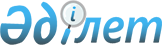 Об утверждении стандарта организации оказания медицинской реабилитацииПриказ Министра здравоохранения Республики Казахстан от 7 апреля 2023 года № 65. Зарегистрирован в Министерстве юстиции Республики Казахстан 10 апреля 2023 года № 32263.
      В соответствии с подпунктом 32) статьи 7 Кодекса Республики Казахстан "О здоровье народа и системе здравоохранения" ПРИКАЗЫВАЮ:
      1. Утвердить cтандарт организации оказания медицинской реабилитации согласно приложению 1 к настоящему приказу.
      2. Признать утратившими силу некоторые приказы Министерства здравоохранения Республики Казахстан по перечню согласно приложению 2 к настоящему приказу.
      3. Департаменту организации медицинской помощи Министерства здравоохранения Республики Казахстан в установленном законодательством Республики Казахстан порядке обеспечить:
      1) государственную регистрацию настоящего приказа в Министерстве юстиции Республики Казахстан;
      2) размещение настоящего приказа на интернет-ресурсе Министерства здравоохранения Республики Казахстан после его официального опубликования;
      3) в течение десяти рабочих дней после государственной регистрации настоящего приказа в Министерстве юстиции Республики Казахстан предоставление в Юридический департамент Министерства здравоохранения Республики Казахстан сведений об исполнении мероприятий, предусмотренных подпунктами 1) и 2) настоящего пункта.
      4. Контроль за исполнением настоящего приказа возложить на курирующего вице-министра здравоохранения Республики Казахстан.
      5. Настоящий приказ вводится в действие по истечении десяти календарных дней после дня его первого официального опубликования  Стандарт организации оказания медицинской реабилитации в Республике Казахстан Глава 1. Общие положения
      1. Настоящий стандарт организации оказания медицинской реабилитации (далее – Стандарт) разработан в соответствии с подпунктом 32) статьи 7 Кодекса Республики Казахстан "О здоровье народа и системе здравоохранения" (далее – Кодекс) и устанавливает требования и правила к процессам организации оказания медицинской реабилитации.
      2. Термины и определения, используемые в настоящем стандарте:
      1) социальный работник – работник, оказывающий специальные социальные услуги в области здравоохранения и (или) осуществляющий оценку и определение потребности в специальных социальных услугах, имеющий необходимую квалификацию, соответствующую установленным требованиям;
      2) эффективность медицинской реабилитации у детей – соотношение совокупных показателей оценки биосоциальной функции (далее – БСФ) на основе критериев международной классификации функционирования до и после реабилитации.
      3) профильный специалист – медицинский работник с высшим медицинским образованием, имеющий сертификат в области здравоохранения;
      4) результат медицинской реабилитации у взрослых – разница между итоговой суммой реабилитационного потенциала (далее – РП) исходного состояния до медицинской реабилитации и итоговой суммой реабилитационного потенциала фактического состояния после медицинской реабилитации в реабилитационных баллах: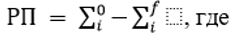 
      0 – исходное состояние (РП до медицинской реабилитации)
      f -итоговое состояние (РП после медицинской реабилитации)
      Результат медицинской реабилитации может быть от 0 и выше;
      5) клинический протокол (далее – КП) – научно доказанные рекомендации по профилактике, диагностике, лечению, медицинской реабилитации и паллиативной медицинской помощи при определенном заболевании или состоянии пациента;
      6) дистанционные медицинские услуги – предоставление медицинских услуг в целях диагностики, лечения, медицинской реабилитации и профилактики заболеваний и травм, проведения исследований и оценок посредством цифровых технологий, обеспечивающее дистанционное взаимодействие медицинских работников между собой, с физическими лицами и (или) их законными представителями, идентификацию указанных лиц, а также документирование совершаемых ими действий;
      7) медицинская абилитация – процесс медицинской реабилитации, направленный на приобретение или компенсацию несформированных функций и навыков детей с инвалидностью и интеграцию их в общество. Медицинская абилитация проводится детям с врожденными функциональными ограничениями до достижения ими возраста трех лет;
      8) медицинские услуги – действия субъектов здравоохранения, имеющие профилактическую, диагностическую, лечебную, реабилитационную и паллиативную направленность по отношению к конкретному человеку;
      9) медицинская реабилитация – комплекс медицинских услуг, направленных на сохранение, частичное или полное восстановление нарушенных и (или) утраченных функций организма пациента;
      10) обязательное социальное медицинское страхование (далее – ОСМС) – комплекс правовых, экономических и организационных мер по оказанию медицинской помощи потребителям медицинских мероприятий за счет активов фонда социального медицинского страхования;
      11) мультидисциплинарная группа (далее – МДГ) – группа различных специалистов, формируемая в зависимости от нарушения функций и структур организма пациента, тяжести его клинического состояния;
      12) реабилитационный потенциал – клинически обоснованная вероятность перспективы частичного или полного восстановления нарушенных и (или) утраченных функций организма пациента в определенный отрезок времени; 
      13) реабилитационный балл – изменение реабилитационного диагноза на один шаг по степени отклонения d домена международной классификации функционирования, ограничений жизнедеятельности и здоровья в результате реабилитационных вмешательств.
      14) шкала реабилитационной маршрутизации (далее – ШРМ) – шкала, определяющая уровень получения медицинской реабилитации, основанная на оценке состояния функционирования и ограничения жизнедеятельности;
      15) реабилитационный диагноз – диагноз, отражающий критерии оценки функциональных последствий заболевания (травмы), включающий в себя описание возникшего повреждения и последовавших за этим нарушений бытовых и профессиональных навыков и БСФ в категориях международной классификации функционирования, ограничений жизнедеятельности и здоровья;
      16) реабилитационная карта – форма первичной медицинской документации, где отражены данные об объективном состоянии больного, проведенных исследованиях, результаты реабилитационного лечения;
      17) краткосрочная цель реабилитации – ожидаемое состояние пациента после текущего курса реабилитации;
      18) долгосрочная цель реабилитации – ожидаемое финальное состояние пациента после основного курса реабилитации;
      19) медицинская часть индивидуальной программы реабилитации пациента (далее – ИПР) – план реабилитационных мероприятий с указанием объемов медицинских услуг, видов и сроков проведения реабилитации;
      20) санаторий – организации, предоставляющие услуги по оздоровлению и восстановлению здоровья человека, с применением медицинских и иных мероприятий, природных лечебных факторов, расположенные на курортах или в лечебно-оздоровительных местностях;
      21) гарантированный объем бесплатной медицинской помощи (далее – ГОБМП) – объем медицинской помощи, предоставляемой за счет бюджетных средств;
      22) международная классификация функционирования, ограничений жизнедеятельности и здоровья (далее – МКФ) – классификация компонентов здоровья, ограничений жизнедеятельности и функционирования;
      23) международные критерии (индексы, шкалы, тесты) – инструменты в медицинской реабилитации, позволяющие оценить степень нарушений БСФ, реабилитационный потенциал человека, определить объем, тактику и этапность медицинской реабилитации;
      2. Оснащение медицинскими изделиями медицинских организаций, оказывающих медицинскую реабилитацию населению Республики Казахстан в рамках ГОБМП и в системе ОСМС, осуществляется в соответствии с приказом Министра здравоохранения Республики Казахстан от 29 октября 2020 года № ҚР ДСМ-167/2020 "Об утверждении минимальных стандартов оснащения организаций здравоохранения медицинскими изделиями" (зарегистрирован в Реестре государственной регистрации нормативных правовых актов под № 21560) (далее – приказ № ҚР ДСМ-167/2020).
      3. Медицинская деятельность по медицинской реабилитации осуществляется субъектами здравоохранения независимо от форм собственности при наличии государственной лицензии на указанный вид деятельности, полученной в порядке, установленном Законом Республики Казахстан "О разрешениях и уведомлениях".
      4. Медицинская реабилитация оказывается в рамках ГОБМП, ОСМС, добровольного медицинского страхования и на платной основе
      Сноска. Пункт 4 - в редакции приказа Министра здравоохранения РК от 09.06.2023 № 113 (вводится в действие по истечении десяти календарных дней после дня его первого официального опубликования).


      5. Штат работников отделений медицинской реабилитации для взрослых и детей устанавливаются согласно приложениям 1 и 2 к настоящему Стандарту.
      6. Для повышения доступности медицинской реабилитации применяются дистанционные медицинские услуги в соответствии с приказом Министра здравоохранения Республики Казахстан от 1 февраля 2021 года № ҚР ДСМ-12 "Об утверждении правил организации, предоставления и оплаты дистанционных медицинских услуг" (зарегистрирован в Реестре государственной регистрации нормативных правовых актов под № 22151) (далее - №ҚР ДСМ-12). Глава 2. Структура организаций, оказывающих медицинскую реабилитацию
      7. К медицинским организациям, оказывающим медицинскую реабилитацию, независимо от формы собственности, относятся:
      1) республиканские, областные, городские реабилитационные центры,
      2) отделения (койки) медицинской реабилитации республиканских центров, многопрофильных стационаров (областные, городские, центральные районные, межрайонные и сельские больницы); 
      3) отделения (кабинет) медицинской реабилитации медицинских организаций, оказывающие амбулаторно-поликлиническую помощь;
      4) санаторий.
      8. Специалисты, оказывающие медицинскую реабилитацию в организациях здравоохранения, ведут учетно-отчетную документацию в соответствии с приказом исполняющего обязанности Министра здравоохранения Республики Казахстан от 30 октября 2020 года №ҚР ДСМ-175/2020 "Об утверждении форм учетной документации в области здравоохранения, а также инструкций по их заполнению" (зарегистрирован в Реестре государственной регистрации нормативных правовых актов под № 21579), (далее – приказ №ҚР ДСМ-175/2020), приказом Министра здравоохранения Республики Казахстан от 22 декабря 2020 года № ҚР ДСМ-313/2020 "Об утверждении форм отчетной документации в области здравоохранения" (зарегистрирован в Реестре государственной регистрации нормативных правовых актов под № 21879). Глава 3. Основные задачи и направления деятельности медицинских организаций, оказывающих медицинскую реабилитацию
      9. Основными задачами медицинских организаций, оказывающих медицинскую реабилитацию, являются:
      1) раннее начало;
      2) этапность;
      3) непрерывность;
      4) преемственность;
      5) индивидуальный и мультидисциплинарный подход
      6) проведение реабилитации на основе комплексного применения лекарственной и немедикаментозной терапии, психологических и педагогических методов, социальных вмешательств, естественных факторов природы и ассистивных технологий;
      7) оказание реабилитационных услуг на всех этапах медицинской реабилитации;
      8) внедрение инновационных, эффективных методов медицинской реабилитации.
      10. Основными направлениями деятельности медицинских организаций, оказывающих медицинскую реабилитацию, является оказание реабилитационных услуг в рамках лечения основного заболевания и медицинской реабилитации 2 и 3 этапов в соответствии с КП и стандартами оказания медицинской помощи. Глава 4. Порядок организации оказания медицинской реабилитации населению Республики Казахстан
      11. Медицинская реабилитация оказывается на первичном, вторичном и третичном уровнях оказания медицинской помощи в соответствии со статьей 116 Кодекса.
      12. Медицинская реабилитация на первичном уровне осуществляется в организациях первичной медико-санитарной помощи (далее - ПМСП), имеющих в своей структуре кабинет (отделение) ФМР, дневной стационар, оказывающих медицинскую реабилитацию пациентам, состояние которых оценивается от 1 до 2-х баллов в соответствии с ШРМ по степени тяжести функционирования и ограничений жизнедеятельности согласно приложениям 3, 4 к настоящему Стандарту.
      13. При медицинском и фельдшерско-акушерском пункте организуется кабинет медицинской реабилитации для оказания реабилитационных услуг при лечении основного заболевания в соответствии с КП и ИПР третьего этапа медицинской реабилитации.
      14. Медицинская реабилитация на вторичном уровне осуществляется в медицинских организациях имеющих в своей структуре специализированные отделения и (или) центры, центры раннего вмешательства, и проводится пациентам, состояние которых оценивается от 2-х до 4-х баллов в соответствии с ШРМ по степени тяжести функционирования и ограничений жизнедеятельности согласно приложениям 3,4 к настоящему Стандарту.
      15. Медицинская реабилитация на третичном уровне оказывается в республиканских специализированных медицинских организациях, республиканских реабилитационных центрах, оказывающих медицинскую реабилитацию пациентам, состояние которых оценивается от 2-х до 4-ти баллов в соответствии с ШРМ по степени тяжести функционирования и ограничений жизнедеятельности согласно приложениям 3, 4 настоящего Стандарта.
      16. Медицинская реабилитация осуществляется в три этапа:
      1) первый этап – проведение медицинской реабилитации в острейший (до 72 часов) и острый периоды течения заболевания, а также при оперативных вмешательствах, травмах, в структурных подразделениях стационаров (отделение реанимации и интенсивной терапии или специализированное профильное отделение), оказывающих специализированную, в том числе высокотехнологичную медицинскую помощь, в рамках лечения основного заболевания согласно КП;
      2) второй этап – проведение медицинской реабилитации в острый и ранний восстановительный периоды в течение первых 6 месяцев заболевания или травмы и период остаточных явлений течения заболевания при оказании специализированной, в том числе высокотехнологичной, медицинской помощи в стационарных (круглосуточных) условиях в отделении медицинской реабилитации или на реабилитационных койках республиканских организаций здравоохранения, специализированных реабилитационных центров, многопрофильных стационаров, продолжительностью не менее 3 часов в день;
      3) третий этап – проведение медицинской реабилитации при оказании первичной медико-санитарной помощи, при оказании специализированной, в том числе высокотехнологичной, медицинской помощи в амбулаторно-поликлинических организациях, дневных стационарах, круглосуточных стационарах, реабилитационных центрах, санаториях, продолжительностью не менее 3 часов в день, а также стационарах на дому, в том числе посредством дистанционной медицинской услуги.
      Сноска. Пункт 16 с изменением, внесенным приказом Министра здравоохранения РК от 28.09.2023 № 152 (вводится в действие по истечении десяти календарных дней после дня его первого официального опубликования).


      17. Специалист ПМСП или врач ФМР с учетом ШРМ направляет пациента на медицинскую реабилитацию для оказания специализированной помощи в медицинские организации, осуществляющие медицинскую реабилитацию второго и третьего этапа.
      18. Для взрослых пациентов с впервые установленным диагнозом заболевания периодичность медицинской реабилитации определяется в течении первых 3-х лет по решению МДГ. В дальнейшем медицинская реабилитация проводится 2 раза в год.
      19. Периодичность медицинской реабилитации у детей определяется по решению МДГ в зависимости от степени тяжести состояния и нарушений БСФ в соответствии с международными критериями.
      20. В стационарных условиях медицинская реабилитация включает консультацию и реабилитационные услуги в соответствии с КП при лечении основного заболевания.
      При лечении основного заболевания на первом этапе медицинская реабилитация включает консультацию, установление реабилитационного диагноза на основе критериев МКФ, РП, проведение реабилитационных услуг, рекомендации о дальнейшей тактике ведения пациента.
      Медицинская реабилитация второго и третьего этапа включает первичный осмотр с целью установление реабилитационного диагноза на основе критериев МКФ, формирования краткосрочных и долгосрочных целей, оценку факторов риска проведения реабилитационных услуг, осмотр в динамике, и осмотр по окончанию оказания реабилитационных услуг для определения эффективности медицинской реабилитации, оценку результатов медицинской реабилитации, рекомендации по дальнейшей тактике ведения пациента с оформлением реабилитационной карты согласно приложениям 5, 6 к настоящему Стандарту.
      Реабилитационные услуги в профильных отделениях или на койках по медицинской реабилитации медицинских организаций оказываются параклиническим отделением ФМР в стационарных условиях.
      21. В стационарозамещающих условиях проводится третий этап медицинской реабилитации, который включает первичный осмотр с целью установление реабилитационного диагноза на основе критериев МКФ, формирование краткосрочных и долгосрочных целей, оценку факторов риска проведения реабилитационных услуг, осмотр в динамике, осмотр по окончанию оказания реабилитационных услуг с целью определения эффективности медицинской реабилитации, оценки результатов медицинской реабилитации, рекомендации по дальнейшей тактике ведения пациента с оформлением реабилитационной карты согласно приложениям 5, 6 к настоящему Стандарту.
      22. Медицинская реабилитация или абилитация в стационарозамещающих условиях предоставляется в условиях дневного стационара и стационара на дому, в том числе путем предоставления дистанционных медицинских услуг в соответствии с приказом № ҚР ДСМ-12.
      23. Проведение медицинской реабилитации в стационарозамещающих условиях проводится пациентам, не требующим круглосуточного медицинского наблюдения и лечения и предусматривающих медицинское наблюдение и лечение в дневное время с предоставлением койко-места в соответствие с приказом Министра здравоохранения и социального развития Республики Казахстан от 17 августа 2015 года № 669 "Об утверждении Правил оказания стационарозамещающей помощи" (зарегистрирован в Реестре государственной регистрации нормативных правовых актов под №12106) (далее – Приказ МЗ РК № 669).
      24. Оказание медицинской реабилитации в амбулаторных условиях при лечении основного заболевания включает консультацию и реабилитационные услуги в соответствии с КП.
      Третий этап медицинской реабилитации включает осмотр для установления реабилитационного диагноза, проведение реабилитационных услуг, осмотр в динамике и по окончанию оказания реабилитационных услуг с целью определения эффективности медицинской реабилитации и оформление реабилитационной карты согласно приложениям 5, 6 к настоящему стандарту.
      25. Реабилитационные услуги медицинской реабилитации оказываются в соответствии с перечнем услуг вида медицинской реабилитации согласно приложению 7 настоящего Стандарта.
      Медицинская реабилитация в амбулаторных условиях проводится пациентам, способных к самообслуживанию, самостоятельному (или с дополнительными средствами опоры) передвижению, а также при отсутствии необходимости использования круглосуточного медицинского наблюдения. 
      26. Госпитализация пациента на медицинскую реабилитацию осуществляется в плановом порядке при наличии медицинских показаний по направлению специалистов ПМСП или организаций здравоохранения в соответствии с приказом Министра здравоохранения Республики Казахстан от 7 октября 2020 года № ҚР ДСМ-116/2020 "Об утверждении Правил оказания медицинской реабилитации" (зарегистрирован в Реестре государственной регистрации нормативных правовых актов под № 21381).
      27. При оказании медицинской реабилитации осуществляется: 
      1) оценка степени тяжести состояния и нарушений БСФ пациента при поступлении и по окончании медицинской реабилитации в соответствии с международными критериями;
      2) установление реабилитационного диагноза, включающего характеристику состояния функционирования и ограничения жизнедеятельности на основе критериев МКФ, его изменения в процессе медицинской реабилитации;
      3) оценка реабилитационного потенциала, определяющего уровень максимально возможного восстановления пациента в определенный отрезок времени;
      4) формирование цели и задач проведения реабилитационных услуг;
      5) оценка факторов риска проведения реабилитационных мероприятий и факторов ограничивающих проведение реабилитационных услуг;
      6) формирование и реализация медицинской части ИПР;
      7) оценка эффективности реабилитационных услуг;
      8) составление заключения (эпикриза), содержащего реабилитационный диагноз, реабилитационный потенциал, итоги реализации ИПР с описанием достигнутой динамики в состоянии пациента, рекомендации по дальнейшей тактике ведения пациента.
      28. Показанием к медицинской реабилитации является степень нарушения функционирования и ограничений жизнедеятельности для взрослых согласно приложению 3, а для детей согласно приложению 4 к настоящему Стандарту.
      Пациент, в отношении которого проведены мероприятия по медицинской реабилитации на любом этапе при отсутствии нарушений функционирования и ограничения жизнедеятельности (ШРМ-0), не нуждается в продолжении медицинской реабилитации.
      Пациент, имеющий легкое нарушение функционирования и ограничения жизнедеятельности (ШРМ-1), направляется на третий этап медицинской реабилитации.
      Пациент, имеющий умеренное (ШРМ-2) или выраженное (ШРМ-3) нарушение функционирования и ограничения жизнедеятельности, направляется на третий этап медицинской реабилитации.
      Пациент, имеющий выраженное (ШРМ-3) или грубое (ШРМ-4) нарушение функционирования и ограничения жизнедеятельности, направляется на второй этап медицинской реабилитации или третий этап медицинской реабилитации.
      Пациент, имеющий грубое нарушение функционирования и ограничения жизнедеятельности (ШРМ-4), который по объективной причине не может пройти курс реабилитации в учреждении, направляется на третий этап медицинской реабилитации.
      Пациент, имеющий крайнюю степень тяжести функционирования и ограничения жизнедеятельности (ШРМ-5), состояние которого не изменилось после проведения мероприятий по медицинской реабилитации на первом этапе, направляется в медицинские организации паллиативной помощи, до появления у него реабилитационного потенциала.
      Пациенты с крайней степенью тяжести функционирования и ограничения жизнедеятельности, подлежат повторной оценке в первые три месяца ежемесячно, в последующие один раз в три месяца, и при улучшении показателя функционирования и ограничения жизнедеятельности и (или) появления реабилитационного потенциала направляются на второй или третий этап реабилитации.
      Сноска. Пункт 28 - в редакции приказа Министра здравоохранения РК от 28.09.2023 № 152 (вводится в действие по истечении десяти календарных дней после дня его первого официального опубликования).


      29. Длительность курса мероприятий по медицинской реабилитации в соответствии с ИПР на 2 и 3 этапах медицинской реабилитации составляет не менее 14 календарных дней и выше (по показаниям).
      Мобильные бригады по медицинской реабилитации предназначены для проведения реабилитационных услуг в рамках ИПР третьего этапа медицинской реабилитации на дому пациентам, которые имеют реабилитационный потенциал, но не могут самостоятельно передвигаться, в том числе по социальным показаниям, и нуждаются в длительном проведении мероприятий по медицинской реабилитации и по объективной причине не могут пройти курс реабилитации в учреждении медицинской реабилитации.
      Мобильная бригада формируется на базе медицинских организаций имеющих государственную лицензию на осуществление деятельности по медицинской реабилитации вне зависимости от форм собственности и утверждаются внутренним приказом руководителя медицинской организации.
      Состав мобильной бригады входят специалисты ФМР (врач ФМР, специалист по эрготерапии, специалист по кинезотерапии), психолог, социальный работник. 
      При отсутствии специалистов ФМР минимальный состав мобильной бригады включает специалиста кинезотерапии или эрготерапии, социального работника.
      Первичный выезд мобильной бригады осуществляет врач ФМР или профильный специалист, последующие выезды по оказанию реабилитационных услуг осуществляются отдельными членами мобильной бригады в зависимости от ИПР. Параграф 1. Особенности оказания медицинской реабилитации абилитации детскому населению Республики Казахстан
      30. Медицинская реабилитация оказывается МДГ. В состав МДГ входят следующие специалисты: врач (профильный специалист); врач ФМР; специалист по кинезотерапии или инструктор по ЛФК; специалист по эрготерапии; медицинская сестра по ФМР; психолог или врач-психотерапевт; логопед; специалист по социальной работе. 
      31. По показаниям, в состав МДГ привлекаются: специалисты с высшим и послевузовским медицинским образованием; специалисты, имеющие высшее педагогическое образование: логопед, учитель-дефектолог, учитель-сурдолог, тифлопедагог, воспитатель, учитель (педагог) для детей, социальный педагог, учитель музыки; специалист - ортезист c высшим или средним медицинским или немедицинским образованием.
      32. Эффективность медицинской реабилитации у детей определяется по оценке состояния пациента на основе критериев МКФ, формирование которой осуществляется суммацией двух показателей: b – оценка функции и d – оценка активности и участие по формуле R = (b+d) /2.
      Оценка эффективности реабилитации проводится соотношением R1:R2, где R1 = (b1+d1) /2 - состояние пациента до начала реабилитации в критериях МКФ, aR2 = (b2+d2) /2 – состояние пациента после окончания реабилитации в критериях МКФ. При значении R1:R2 <1 – эффективность неудовлетворительная, 1<1,5 – удовлетворительная, 1,5–2,0 – хорошая, >2,0 – значительная.
      33. Продолжительность курса медицинской реабилитации на втором и третьем этапах зависит от клинического диагноза в соответствии с международной классификацией болезней 10 пересмотра (МКБ-10), от степени нарушения БСФ по МКФ. Продолжительность курса реабилитации не менее 14 календарных дней и выше (по показаниям).
      34. Врач приемного отделения реабилитационных центров, по согласованию с МДГ организации здравоохранения в случае самостоятельного обращения пациентов с медицинскими показаниями, а также в случае возникновения нештатных ситуаций осуществляет плановую госпитализацию в дни заезда (при заездной системе госпитализации) в соответствии с приказом Министра здравоохранения РК от 24 марта 2022 года № ҚР-ДСМ-27 "Об утверждении стандарта оказания медицинской помощи в стационарных условиях в Республике Казахстан" (зарегистрирован в Реестре государственной регистрации нормативных правовых актов под №27218).
      1) Нештатные ситуации:
       несостоявшаяся плановая госпитализация;
       отсутствие медицинских показаний к плановой госпитализации; 
       наличие медицинских противопоказаний на момент госпитализации;
      2) случаи, негативно влияющие на уровень плановой госпитализации:
       письменный отказ пациента от госпитализации после регистрации направления на Портале;
       неявка пациента на госпитализацию;
      регистрация смерти пациента на догоспитальном этапе; 
      экстренная госпитализация пациента в другой стационар;
      независящие от процедуры госпитализации. Штат работников отделений медицинской реабилитации для взрослых
      Примечание:
      * специалист по кинезотерапии – специалист с высшим медицинским образованием, имеющий сертификат в области здравоохранения.
      **инструктор по лечебной физкультуре – специалист с высшим немедицинским (физкультурным) образованием или со средним медицинским или немедицинским (физкультурным) образованием. 
      *** специалист по эрготерапии – специалист с высшим или средним медицинским образованием, имеющий сертификат в области здравоохранения, имеющий сертификат повышения квалификации по специальности "Эрготерапия", или специалист с высшим или средним педагогическим образованием, имеющий сертификат повышения квалификации по специальности "Эрготерапия".
      КС – круглосуточный стационар
      ДС – дневной стационар
      АПП – амбулаторно-поликлиническая помощь Штат работников отделений медицинской реабилитации для детей
      Примечание:
      ⁕ специалист по кинезотерапии – специалист с высшим медицинским образованием, имеющий сертификат в области здравоохранения.
      ⁕инструктор по лечебной физкультуре – специалист с высшим немедицинским (физкультурным) образованием или со средним медицинским или немедицинским (физкультурным) образованием. 
      ⁕ специалист по эрготерапии – специалист с высшим или средним медицинским образованием, имеющий сертификат в области здравоохранения, имеющий сертификат повышения квалификации по специальности "Эрготерапия", или специалист с высшим или средним педагогическим образованием, имеющий сертификат повышения квалификации по специальности "Эрготерапия".
      Расшифровка аббревиатур:
      КС – круглосуточный стационар
      ДС – дневной стационар
      АПП – амбулаторно-поликлиническая помощь Шкала реабилитационной маршрутизации (ШРМ) по степени тяжести функционирования и ограничений жизнедеятельности для взрослых
      Расшифровка аббревиатур:
      ВАШ- визуальная аналоговая шкала
      ТШМ – тест шестиминутной ходьбы Шкала реабилитационной маршрутизации (ШРМ) для детей по степени тяжести функционирования и ограничений жизнедеятельности 
      Примечание:
      Описание состояния функционирования и ограничения жизнедеятельности у детей проводится по следующим критериям: способность к самообслуживанию; способность к передвижению; способность к общению. 
      ДДУ – детское дошкольное учреждение
      PaPaS Scale – шкала для определения показаний для оказания паллиативной помощи детям  № ________Оңалту картасы
Реабилитационная карта (взрослые) № _________
      1. Тегі, аты, әкесінің аты (бар болған жағдайда)/ Фамилия, имя, отчество (при его наличии) ______________________________________        2. Жынысы/Пол ____________________________       3. Туған күні/Дата рождения __________________       4. ЖСН/ ИНН _______________________________       5. Тұрғылықты тұратын жері: қаласы, ауылы (астын сыз)/ Прикрепление к ПМСП(область, город/село, наименование ПМСП, №участка) _____________________       6. Қызмет ететін орны, мамандығы, лауазымы/ место работы, профессия, должность ___________________________________________________       7. Мүгедектік тобы/ Группа инвалидности: _____________       8. Мүгедектіктібелгілеукүні/ Дата установления инвалидности "___ 20__г.       9. Мүгедектік бойынша АХС-10/МКБ10 по инвалидности____________       10. Жолдама берген ұйым / Организация направления __________________________________________________________________       11. Оңалту ұйымының атауы /Название организации реабилитации __________________________________________________________________       12. Осы ауру бойынша биылғы жылы емдеуге жатқызылды/Госпитализирован в данном году по поводу данного заболевания: бірінші рет/впервые, қайта жатуы/повторно, барлығы/всего рет/(раз)        13. АХС-10 бойынша жолдама диагностикасы _____________ Жұмыс коды ____________ Операция күні ______________________/Диагноз направления по МКБ10 _____________ Код операции ____________ Дата операции ______________________       14. Жіберілген кезде ЖХС бойынша оңалту диагнозы:/Реабилитационный диагноз по МКФ при направлении:
      15. ФМО дәрігерінің алғашқы функционалды қарап-тексеруі (Бартель шкаласы, Карновскийдің бейімделген индексі, алты минуттық жүру тесті, ВАШ ауырсыну шкаласы, басқалар) /Первичный функциональный осмотр врача ФМО (шкала Бартеля, Адаптированный индекс Карновского, тест с шестиминутной ходьбы, шкала боли ВАШ, другие)
      16. Бейінді маманның қарап-тексеруі /Осмотр профильного специалиста
      17. Кинезотерапия маманының қосымша парағы (гониометрия, MRCscale, басқалары)/Вкладной лист специалиста по кинезотерапии (гониометрия, MRCscale, другие)
      18. Эрготерапия маманының қосымша парағы (қызметтің орындалуын канадалық бағалау, басқа шкалалар)/Вкладной лист специалиста по эрготерапии (Канадская оценка выполнения деятельности, другие шкалы)
      19. Психолог/Психотерапевт қосымша парағы (госпитальдың үрей және депрессия шкаласы)/Вкладной лист психолога/психотерапевта (госпитальная шкала тревоги и депрессии)
      20. Логопедтің қосымша парағы/ Вкладной лист логопеда
      21. Мамандардың консултациялары /Консультации специалистов
      22. Дәрігерлік тағайындау парағы /Лист врачебных назначений
      23. Пациенттің ақпараттандырылған келісімі /Информированное согласие пациента
      24. Қысқа мерзімді мақсат/Краткосрочная цель ___________________________________________________________________________________________ _______________________________(қол жеткізілді, жартылай орындалды, орындалмады – қажетін сызу)/ (достигнута, достигнута частично, не достигнута – нужно подчеркнуть) Ұзақ мерзімді мақсат /Долгосрочная цель ___________________________________________________________________________________________ ________________________________ (қол жеткізілді, жартылай орындалды, орындалмады - қажетін сызу) (достигнута, достигнута частично, не достигнута – нужно подчеркнуть)
      25. Медициналық оңалтудың жеке бағдарламасы/ Индивидуальная программа медицинской реабилитации:
      26. Оңалту эпикризі/ Реабилитационный эпикриз
      27. Шығу кезінде ЖХС бойынша оңалту диагнозы:/Реабилитационный диагноз по МКФ при выписке: 
      28. Халықаралық өлшемшарттар бойынша медициналық оңалтудың тиімділігі:/Эффективность медицинской реабилитации по международным критериям:
      Қабылдау күні / День поступления
      Шығару күні/ День выписки
      29. Медициналық оңалту нәтижесі / Результат медицинской реабилитации
      30. Маршруттау қорытындысы (таңдау):/ Заключение о маршрутизации (выбрать): 
      Медициналық оңалтуды қажет етпейді/ Не нуждается в медицинской реабилитации
      Медициналық оңалтудың 2-кезеңін қажет етеді/ Нуждается в медицинской реабилитации второго этапа
      Медициналық оңалтудың 3-кезеңін қажет етеді / Нуждается в медицинской реабилитации третьего этапа
      Дәрігер /врач- _________________________
      Бөлім меңгерушісі /Заведующий отделением ________________
      Расшифровка аббревиатур:
      ИИН- индивидуальный идентификационный номер
      ПМСП – первичная медико-санитарная поморщь
      МКБ – международная квалификация болезней
      МКФ - международная классификация функционирования № ________Балаларға оңалту картасы /Реабилитационная карта для детей 
      1. Тегі, аты, әкесінің аты/ Фамилия, имя, отчество (при его наличии)__________________________________________2. Жынысы/Пол ____________________________3. Туған күні/Дата рождения __________________4. ЖСН/ ИНН _______________________________5. МСАК-қа тіркелу (облыс, қала/ауыл МСАК атауы, учаске №)/ Прикрепление к ПМСП (область, город/село, наименование ПМСП, № участка) _____________________6. Жұмыс/оқу орны/балалар мекемесі, лауазымы, телефоны/Место работы/ учебы/детского учреждения /должность, телефон: Ұйымдастырылған жоқ/не организован _________________________________________________ 7. Күтім жасайтын адам /Лицо по уходу: Әкесі/отец Анасы/мать Басқа/Другой ______________________________________________________________ 8. Мүгедектік тобы (бар болған жағдайда)/Группа инвалидности (при наличии): ________ бала кезден мүгедектігі бар адам/лицо с инвалидностью с детства______ Мүгедектікті белгілеу күні"__" ___ 20__ж/ Дата установления инвалидности "__" ___ 20__г. Мүгедектік бойынша АХС 10 коды/Код МКБ10 по инвалидности _________ 9. Науқасты кім жіберді/ кем направлен больной: 10. Емдеуге жатқызу коды/Код госпитализации: 11. Осы ауру бойынша биылғы жылы емдеуге жатқызылды/Госпитализирован в данном году по поводу данного заболевания: бірінші рет/впервые, қайтадан/повторно, барлығы/всего рет/(раз) 12. АХС 10 бойынша жолдама диагнозы _____________ /Диагноз направления по МКБ10 ___________________ 13. Жіберген кезде ЖХС бойынша оңалту диагнозы:/Реабилитационный диагноз по МКФ при направлении:
      14. Медициналық оңалтудың жеке бағдарламасы/ Индивидуальная программа медицинской реабилитации: обоснования реабилитационного диагноза и оценки эффективности реабилитации 
      Дата оценки:____________________________________________________Время:_________________________________________________________ФИО пациента:__________________________________________________Дата рождения:__________________________________________________Реабилитационный диагноз в критериях МКФ:
      Цель реабилитации на данном этапе:
      ________________________________________________________________________
      Эффективность медицинской реабилитации (R) определяется по оценке состояния пациента на основе критериев МКФ, формирование которой осуществляется суммацией двух показателей: b – оценка функции и d – оценка активности и участие по формуле R = (b+d):2.
      Оценка эффективности реабилитации проводится соотношением R1:R2, где R1 = (b1+d1): 2 - состояние пациента до начала реабилитации в критериях МКФ, a R2 = (b2+d2): 2 – состояние пациента после окончания реабилитации в критериях МКФ. 
      При значении R1:R2 <1 – эффективность неудовлетворительная, 1<1,5 – удовлетворительная, 1,5–2,0 – хорошая, >2,0 – значительная.
      Заключение МДГи рекомендации:(о достижении пациентом установленной реабилитационной цели на данном этапе реабилитации: 
      Достигнута / Не достигнута/ Частично достигнута
      _____________________________________________________________________________ _____________________________________________________________________________ _____________________________________________________________________________
      Лечащий врач __________________________ Подпись __________ Дата____________
      Время____________
      Руководитель отдела __________________________ Подпись __________
      Дата____________ Время____________
      15. Халықаралық өлшемшарттар бойынша медициналық оңалтудың тиімділігі:/Эффективность медицинской реабилитации по международным критериям:GMFCS, GMFM, Ashworth, ASIA, Bartel, FIM, MAKS, түрлендірілген Ранкин шкаласы және басқалары (бейіні бойынша)/GMFCS, GMFM, Ashworth, ASIA, Bartel, FIM, MACS, модифицированная шкала Рэнкина и другие (по профилю)
      Қабылдау күні / День поступления
      Шығару күні/ День выписки
      Медициналық оңалтудың нәтижесі / Результат медицинской реабилитации
      16. Маршруттау қорытындысы (таңдау):/ Заключение о маршрутизации (выбрать): 
      Медициналық оңалтуды қажет етпейді/ Не нуждается в медицинской реабилитации
      Медициналық оңалтудың 2-кезеңін қажет етеді/ Нуждается в медицинской реабилитации второго этапа
      Медициналық оңалтудың 3-кезеңін қажет етеді/ Нуждается в медицинской реабилитации третьего этапа
      Дәрігер /Врач _________________________
      Расшифровка аббревиатур:
      ИИН- индивидуальный идентификационный номер
      ПМСП – первичная медико-санитарная поморщь
      АХК/МКБ – международная квалификация болезней
      ФХК/МКФ - международная классификация функционирования
      МДГ – мультидисциплинарная группа Перечень услуг вида медицинской реабилитации 1. Перечень услуг вида медицинской реабилитации на 3 этапе по группе диагнозов "Нейрореабилитация пациентов, перенесших нейрохирургическое лечение" 2. Перечень услуг медицинской реабилитации на 3 этапе по группе диагнозов "Реабилитация пациентов, перенесших инфаркт миокарда" 3. Перечень услуг медицинской реабилитации на 3 этапе по группе диагнозов "Реабилитация пациентов, перенесших цереброваскулярные заболевания" 4. Перечень услуг медицинской реабилитации на 3 этапепо группе диагнозов "Реабилитация последствий травм" 5. Перечень услуг медицинской реабилитации в амбулаторных условиях по группе диагнозов "Реабилитация после кардиохирургических операций" 6. Перечень услуг медицинской реабилитации на 3 этапепо группе диагнозов "Реабилитация после ортопедических операций" 7. Перечень услуг вида медицинской реабилитации на 2 этапе по группе диагнозов "Онкореабилитация, имеющих в анамнезе злокачественные новообразования" 8. Перечень услуг медицинской реабилитации в амбулаторных условиях по группе диагнозов "Медицинская реабилитация детей с заболеваниями центральной нервной системы" 9. Перечень услуг медицинской реабилитации в амбулаторных условиях по группе диагнозов "Медицинская реабилитация детей с соматическими заболеваниями" 10. Перечень услуг медицинской реабилитации в амбулаторных условиях по группе диагнозов "Медицинская реабилитация детей с заболеваниями опорно-двигательного аппарата и периферической нервной системы" 11. Перечень услуг медицинской реабилитации в амбулаторных условиях по группе диагнозов "Медицинская реабилитация детей, перенесших заболевания перинатального периода" 12. Перечень услуг медицинской реабилитации в амбулаторных условиях по группе диагнозов "Медицинская реабилитация детей с имплантацией электромагнитного слухового аппарата, с имплантацией слухового аппарата костной проводимости" 13. Перечень услуг медицинской реабилитации в амбулаторных условиях по группе диагнозов "Медицинская реабилитация детей с онкологическими, гематологическими и иммунологическими заболеваниями в тяжелых формах продолжительного течения" 14. Перечень услуг медицинской реабилитации в амбулаторных условиях по группе диагнозов "Медицинская реабилитация детей, после хирургической коррекции врожденных пороков развития органов и систем" Перечень утративших силу некоторых приказов Министерства здравоохранения Республики Казахстан
      1. Приказ Министра здравоохранения Республики Казахстан 27 декабря 2013 года № 759 "Об утверждении стандарта организации оказания медицинской реабилитации населению Республики Казахстан" (зарегистрирован в Реестре государственной регистрации нормативных правовых актов под № 9108).
      2. Приказ Министра здравоохранения и социального развития Республики Казахстан от 21 декабря 2016 года № 1083 "О внесении изменений в приказ Министра здравоохранения Республики Казахстан от 27 декабря 2013 года № 759 "Об утверждении стандарта организации оказания медицинской реабилитации населению Республики Казахстан" (зарегистрирован в Реестре государственной регистрации нормативных правовых актов под № 14686).
      3. Приказ Министра здравоохранения Республики Казахстан от 29 августа 2019 года № ҚР ДСМ-120 "О внесении изменений в некоторые приказы Министерства здравоохранения Республики Казахстан" (зарегистрирован в Реестре государственной регистрации нормативных правовых актов под № 19317).
					© 2012. РГП на ПХВ «Институт законодательства и правовой информации Республики Казахстан» Министерства юстиции Республики Казахстан
				
      Министр здравоохранения Республики Казахстан 

А. Ғиният
Приложение 1 к приказу
Министр здравоохранения
Республики Казахстан
от 7 апреля 2023 года № 65Приложение 1 к Стандарту
организации оказания
медицинской реабилитации
в Республике Казахстан
№
Наименование должности
Количество должностей
1.
Заведующий - врач ФМР 
1 должность
2.
Врач ФМР
1 должность на 10 коек (в целях организации работы в дневное время); ДС - 1 должность на 15 койко-мест; АПП - 1 должность на 15 пациентов в смену; КС - 5,25 должности на 30 коек (в целях организации работы 1 круглосуточного поста на 30 коек)
3.
Специалист по кинезотерапии* или инструктор ЛФК**
 ( с учетом выполнения индивидуальных процедур, продолжительность одной процедуры 30 минут, групповых занятий 45 минут)
КС - 1 должность на 10 коек, ДС - 1 должность на 15 койко-мест; АПП - 1 должность на 15 пациентов в смену по профилю "неврология и нейрохирургия";
КС - 1 должность на 15 коек, ДС - 1 должность на 15 койко-мест; АПП - 1 должность на 15 пациентов в смену по профилю "травматология и ортопедия";
КС - 1 должность на 20 коек, ДС - 1 должность на 20 койко-мест; АПП - 1 должность на 20 пациентов в смену по другим профилям;
1 должность дополнительно – на роботизированные реабилитационные технологии (при наличии).
4.
Специалист по эрготерапии*** 
КС - 1 должность на 10 коек, ДС - 1 должность на 15 койко-мест; АПП - 1 должность на 15 пациентов в смену по профилю "неврология и нейрохирургия";
По другим профилям: 1 должность на отделение КС, ДС и АПП.
5.
Профильный специалист: 
КС и ДС - 1 должность на отделение по профилю "неврология и нейрохирургия"; по другим профилям – КС и ДС – 0,5 должности на отделение.
6.
Логопед (по профилю "неврология и нейрохирургия")
1 должность на 30 коек, ДС и АПП - 1 должность 
7.
Психолог/врач-психотерапевт 
1 должность на 15 коек КС и ДС или 15 посещений в смену по АПП по профилю "неврология нейрохирургия"; 1 должность по другим профилям.
8.
Старшая медицинская сестра
1 должность на отделение
9.
Медицинская сестра по ФМР (Медицинская сестра по физиотерапии, массажист)
1 должность на 15 коек КС и ДС, 2 должность на 1 врача ФМР АПП
10.
Медицинская сестра процедурная (при необходимости)
1 должность на КС или ДС
11.
Медицинская сестра палатная (постовая, медицинская сестра по ФМР)
5,25 должности на 30 коек КС (в целях организации работы 1 круглосуточного поста на 10 коек)
12.
Младшая медицинская сестра по уходу за пациентами
1 должность на 7 коек КС по профилю "неврология и нейрохирургия", 1 должность на отделение КС по другим профилям
13.
Санитар
в соответствии с нормативами
14.
Сестра-хозяйка
1 должность на отделение
15.
Социальный педагог или социальный работник
1 должность на отделение КС, ДС, АПП
16.
Специалист - ортезист со средним специальным медицинским образованием
1 единица на 30 коек при наличии лаборатории ортезирования на ДС и КС 
17.
Техник-ортезист со специальным техническим образованием
1 единица на 15 коек при наличии лаборатории ортезирования
18.
Специалисты по ФМР для параклинического отделения ФМР
по 1 должности на 15 пациентов в смену
19.
Медицинская сестра по ФМР (медицинская сестра по физиотерапии, массажист) для параклинического отделения ФМР
2 должности на 1 врача ФМР.Приложение 2 к Стандарту
организации оказания
медицинской реабилитации
в Республике Казахстан 
№

Наименование должности

Вид услуг

Профиль

"Неврология и нейрохирургия"

"Травматология и ортопедия"

Другие профили

1.
Заведующий отделением
Профильный специалист или врач ФМР – 1 должность
Профильный специалист или врач ФМР – 1 должность
Профильный специалист или врач ФМР – 1 должность
2.
Врач ФМР
КС
1 – должность на 15 коек
1 – должность на 15 коек
1 – должность на 15 коек
2.
Врач ФМР
ДС
1 – должность на 15 коек
1 – должность на 15 коек
1 – должность на 15 коек
2.
Врач ФМР
АПП
1 – должность на 15 коек
1 – должность на 15 коек
1 – должность на 15 коек
2.
Врач ФМР
КС
5,25 ставок для организации работы одного круглосуточного поста на 30 коек
5,25 ставок для организации работы одного круглосуточного поста на 30 коек
5,25 ставок для организации работы одного круглосуточного поста на 30 коек
3.
Профильный специалист
КС
1 должность на 15 коек
0,5 должности на 30 коек
0,5 должности на 30 коек
3.
Профильный специалист
ДС
1 должность на отделение
0,5 должности на отделение
0,5 должности на отделение
4.
Кинезотерапевт* (инструктор ЛФК, специалист ФМР)
КС
1 должность на 10 коек
1 должность на 15 коек
1 должность на 20 коек
4.
Кинезотерапевт* (инструктор ЛФК, специалист ФМР)
ДС
1 должность на 10 коек
1 должность на 15 коек
1 должность на 20 коек
4.
Кинезотерапевт* (инструктор ЛФК, специалист ФМР)
АПП
1 должность на 10 пациентов в смену
1 должность на 15 пациентов в смену
1 должность на 20 пациентов в смену
4.
Кинезотерапевт* (инструктор ЛФК, специалист ФМР)
1 дополнительная должность на каждую единицу роботизированной реабилитационной технологии
1 дополнительная должность на каждую единицу роботизированной реабилитационной технологии
1 дополнительная должность на каждую единицу роботизированной реабилитационной технологии
1 дополнительная должность на каждую единицу роботизированной реабилитационной технологии
5.
Специалист по эрготерапии**
КС
1 должность на 10 коек
1 должность на 15 коек
1 должность на 20 коек
5.
Специалист по эрготерапии**
ДС
1 должность на 10 коек
1 должность на 15 коек
1 должность на 20 коек
5.
Специалист по эрготерапии**
АПП
1 должность на 10 пациентов в смену
1 должность на 15 пациентов в смену
1 должность на 20 пациентов в смену
6.
Логопед
КС
1 должность на 10 коек
1 должность на отделение
1 должность на отделение
6.
Логопед
ДС
1 должность на 10 коек
1 должность на отделение
1 должность на отделение
6.
Логопед
АПП
1 должность на 7 пациентов в смену
-
-
7.
Психолог или врач-психотерапевт
КС, ДС, АПП
1 должность на 15 коек или 15 посещений в смену
1 должность на отделение
1 должность на отделение
8.
Игротерапевт
КС, ДС
1 должность на 15 коек
1 должность на отделение
1 должность на отделение
9.
Дефектолог
КС, ДС
1 должность на 10 детей школьного возраста
-
-
10.
Воспитатель
КС, ДС
1 должность на 10 детей
1 должность на отделение
1 должность на отделение
11.
Музыкотерапевт
КС, ДС
1 должность на 15 коек
1 должность на отделение
1 должность на отделение
12.
Монтессори педагог (для детей от 1 до 6 лет)
КС, ДС, АПП
1 должность на 15 детей в возрасте от 1 до 6 лет
-
-
13.
Социальный педагог/социальный работник
КС, ДС, АПП
1 должность на отделение
1 должность на отделение
1 должность на отделение
14.
Старшая медицинская сестра
КС, ДС, АПП
1 должность на отделение
1 должность на отделение
1 должность на отделение
15.
Медицинская сестра ФМР (медицинская сестра по физиотерапии, массажист)
КС, ДС
1 должность на 15 коек
1 должность на 15 коек
1 должность на 15 коек
15.
Медицинская сестра ФМР (медицинская сестра по физиотерапии, массажист)
АПП
2 должности на 1 врача ФМР
2 должности на 1 врача ФМР
2 должности на 1 врача ФМР
16.
Медицинская сестра процедурная (при необходимости)
КС,
ДС
1 должность на отделение
1 должность на отделение
1 должность на отделение
17.
Медицинская сестра постовая (палатная, медсестра по ФМР)
КС
5,25 ставок для организации работы одного круглосуточного поста на 20 коек
5,25 ставок для организации работы одного круглосуточного поста на 20 коек
5,25 ставок для организации работы одного круглосуточного поста на 20 коек
18.
Младшая медицинская сестра по уходу за пациентами
КС
1 должность на 7 коек (без лиц по уходу)
1 должность на отделение
1 должность на отделение
19.
Сестра-хозяйка
КС,
ДС
1 должность на отделение
1 должность на отделение
1 должность на отделение
20.
Санитар
КС, ДС, АПП
В соответствии с нормативами
В соответствии с нормативами
В соответствии с нормативами
21.
Специалист-ортезист со средним специальным медицинским образование
КС, ДС
1 единица на 30 коек при наличии лаборатории ортезирования
В областном, городском, районном уровнях – 1 специалист на отделение – по этапному гипсованию или 1 специалист на отделение – по снятию мерок для ортезирования.
1 единица на 30 коек при наличии лаборатории ортезирования
В областном, городском, районном уровнях – 1 специалист на отделение – по этапному гипсованию или 1 специалист на отделение – по снятию мерок для ортезирования.
1 единица на 30 коек при наличии лаборатории ортезирования
В областном, городском, районном уровнях – 1 специалист на отделение – по этапному гипсованию или 1 специалист на отделение – по снятию мерок для ортезирования.
22.
Техник-ортезист со специальным техническим образованием
КС,
ДС
1 единица на 15 коек при наличии лаборатории ортезирования
1 единица на 15 коек при наличии лаборатории ортезирования
1 единица на 15 коек при наличии лаборатории ортезирования
23.
Учитель
КС, имеющие на базе школу
Согласно нормативным документам Министерства просвещения РК
Согласно нормативным документам Министерства просвещения РК
Согласно нормативным документам Министерства просвещения РКПриложение 3 к Стандарту
организации оказания
медицинской реабилитации
в Республике Казахстан 
ШРМ
Описание состояния функционирования и ограничения жизнедеятельности
Описание состояния функционирования и ограничения жизнедеятельности
Описание состояния функционирования и ограничения жизнедеятельности
ШРМ
При заболеваниях или состояниях центральной нервной системы 
При заболеваниях или состояниях опорно-двигательного аппарата и периферической нервной системы 
При соматических заболеваниях ( заболеваниях сердечно-сосудистой системы, легких, желудочно-кишечного тракта, мочеполовой системы, онкозаболеваниях)
0
Отсутствие нарушений функционирования и ограничения жизнедеятельности. Функции, структуры организма сохранены полностью 
Отсутствие нарушений функционирования и ограничения жизнедеятельности. Функции, структуры организма сохранены полностью 
Отсутствие нарушений функционирования и ограничения жизнедеятельности. Функции, структуры организма сохранены полностью 
1
Легкое нарушение функционирования и ограничение жизнедеятельности 
Легкое нарушение функционирования и ограничение жизнедеятельности 
Легкое нарушение функционирования и ограничение жизнедеятельности 
1
1) не может выполнять виды деятельности (управление транспортным средством, чтение, письмо, танцы, работа и другие) с той степенью активности, которая была до болезни, но может справляться с ними без посторонней помощи;
2) может самостоятельно себя обслуживать (сам одевается и раздевается, ходит в магазин, готовит еду, может совершать небольшие путешествия и переезды, самостоятельно передвигается);
3) не нуждается в наблюдении;
4) может проживать один дома от недели и более без посторонней помощи. 
1) не может выполнять виды деятельности (управление транспортным средством, чтение, письмо, танцы, работа и другие) с той степенью активности, которая была до болезни, но может справляться с ними без посторонней помощи;
2) может самостоятельно себя обслуживать (сам одевается и раздевается, ходит в магазин, готовит еду, может совершать небольшие путешествия и переезды, самостоятельно передвигается);
3) не нуждается в наблюдении;
4) может проживать один дома от недели и более без посторонней помощи. 
1) не может выполнять виды деятельности (управление транспортным средством, чтение, письмо, танцы, работа и другие) с той степенью активности, которая была до болезни, но может справляться с ними без посторонней помощи;
2) обычная физическая нагрузка не вызывает выраженного утомления, слабости, одышки или сердцебиения. Стенокардия развивается при значительном, ускоренном или особо длительном напряжении (усилии).
Тест шестиминутной ходьбы (ТШМ) > 425 м.
Тесты с физической нагрузкой (велоэргометрия или спироэргометрия) ≥ 125 Вт ≥ 7 МЕ;
3) может самостоятельно себя обслуживать (сам одевается и раздевается, ходит в магазин, готовит еду, может совершать небольшие путешествия и переезды, самостоятельно передвигается);
4) не нуждается в наблюдении;
5) может проживать один дома от недели и более без посторонней помощи. 
2
Умеренное нарушение функционирования и ограничение жизнедеятельности 
Умеренное нарушение функционирования и ограничение жизнедеятельности 
Умеренное нарушение функционирования и ограничение жизнедеятельности 
2
1) может передвигаться самостоятельно;
2) Незначительное ограничение возможностей самообслуживания, самостоятельно одевается, раздевается, ходит в туалет, ест и выполняет др. виды повседневной активности;
3) нуждается в посторонней помощи при выполнении сложных видов активности: приготовлении пищи, уборке дома, походе в магазин за покупками и других;
4) нуждается в помощи для выполнения операций с денежными средствами;
5) может проживать один дома без посторонней помощи от 1 суток до 1 недели. 
1) может передвигаться самостоятельно, с помощью трости;
2) незначительное ограничение возможностей самообслуживания при одевании, раздевании, посещении туалета, приеме пищи и выполнении других видов повседневной активности;
3) нуждается в посторонней помощи при выполнении сложных видов активности: приготовлении пищи, уборке дома, походе в магазин за покупками и других;
4) умеренно выраженный болевой синдром во время ходьбы, незначительно выраженный болевой синдром в покое (1 - 3 балла по визуальной аналоговой шкале боли (ВАШ);
5) может проживать один дома без посторонней помощи от 1 суток до 1 недели. 
1) может передвигаться самостоятельно без посторонней помощи;
2) патологические симптомы в покое отсутствуют, обычная физическая нагрузка вызывает слабость, утомляемость, сердцебиение, одышку, стенокардия развивается при ходьбе на расстояние > 500 м по ровной местности, при подъеме на > 1 пролет обычных ступенек в среднем темпе в нормальных условиях.
ТШМ = 301 - 425 м. Тесты с физической нагрузкой (велоэргометрия и (или) спироэргометрия) = 75 - 100 Вт/4 - 6,9 МЕ;
3) самостоятельно одевается, раздевается, ходит в туалет, ест и выполняет другие виды повседневной активности;
4) нуждается в посторонней помощи при выполнении сложных видов активности: приготовление пищи, уборке дома, похода в магазин за покупками;
5) может проживать один дома без посторонней помощи от 1 суток до 1 недели. 
3
Выраженное нарушение функционирования и ограничение жизнедеятельности 
Выраженное нарушение функционирования и ограничение жизнедеятельности 
Выраженное нарушение функционирования и ограничение жизнедеятельности 
3
1) не может передвигаться самостоятельно без посторонней помощи; нуждается в дополнительных средствах опоры – ходунки или самостоятельно передвигается в коляске. Перемещение ограничено пределами стационарного отделения. Не может ходить по лестнице
2) нуждается в посторонней помощи при выполнении повседневных задач: одевание, раздевание, туалет, прием пищи и других;
3) в обычной жизни нуждается в ухаживающем;
4) может проживать один дома без посторонней помощи 1 сутки.
1) умеренное ограничение возможностей передвижения, нуждается в дополнительном средстве опоры - костылях;
2) умеренное ограничение возможностей самообслуживания и выполнения всех повседневных задач: одевание, раздевание, туалет, прием пищи и других;
3) выраженный болевой синдром во время движений, умеренно выраженный болевой синдром в покое
(4 - 7 баллов по ВАШ);
5) может проживать один дома без посторонней помощи от 1 суток до 1 недели. 
1) умеренное ограничение возможностей передвижения;
2) стенокардия возникает при ходьбе от 100 до 500 м по ровной местности, при подъеме на 1 пролет обычных ступенек в среднем темпе в нормальных условиях.
ТШМ = 150 - 300 м, тесты с физической нагрузкой (велоэргометрия или спироэргометрия) = 25 - 50 Вт/2 - 3,9 МЕ;
3) нуждается в посторонней помощи при выполнении повседневных задач: одевание, раздевание, туалет, прием пищи и других;
4) в обычной жизни нуждается в ухаживающем;
5) может проживать один дома без посторонней помощи до 1 суток. 
4
Грубое нарушение функционирования и ограничение жизнедеятельности 
Грубое нарушение функционирования и ограничение жизнедеятельности 
Грубое нарушение функционирования и ограничение жизнедеятельности 
4
1) Резко выраженное ограничение возможностей самообслуживания и при выполнении всех повседневных задач: большую часть суток нуждается во внимании, помощи при выполнении всех повседневных задач: одевание, раздевание, туалет, прием пищи и других;
2) не может передвигаться самостоятельно без посторонней помощи;
3) постоянно нуждается в ухаживающем;
4) не может проживать один дома без посторонней помощи.
1) выраженное ограничение возможностей передвижения, нуждается в дополнительных средствах опоры - ходунки или самостоятельно передвигается в коляске. Перемещение ограничено пределами стационарного отделения.
Не может ходить по лестнице;
2) выраженное ограничение возможностей самообслуживания и выполнения всех повседневных задач: одевание, раздевание, туалет и других;
3) выраженный болевой синдром в покое (7-8 баллов по ВАШ), усиливающийся при движении;
4) может проживать один дома без посторонней помощи до 1 суток. 
1) пациент комфортно чувствует себя только в состоянии покоя, минимальные физические нагрузки приводят к появлению слабости, сердцебиения, одышки, болям в сердце.
ТШМ <150 м;
2) не может передвигаться самостоятельно без посторонней помощи;
3) нуждается в постоянном внимании, помощи при выполнении всех повседневных задач: одевание, раздевание, туалет, прием пищи и других;
4) круглосуточно нуждается в уходе;
5) не может быть оставлен один дома без посторонней помощи. 
5
Нарушение функционирования и ограничение жизнедеятельности крайней степени тяжести 
Нарушение функционирования и ограничение жизнедеятельности крайней степени тяжести 
Нарушение функционирования и ограничение жизнедеятельности крайней степени тяжести 
5
а) пациент прикован к постели;
б) круглосуточно нуждается в уходе;
в) пациенты с хроническим нарушением сознания: витальные функции стабильны; нейромышечные и коммуникативные функции глубоко нарушены; 
г) нейромышечная несостоятельность:
психический статус в пределах нормы, но имеется глубокий двигательный дефицит (тетраплегия) и грубые бульбарные нарушения
1) резко выраженное ограничение возможностей передвижения, самостоятельно не передвигается, передвигается в коляске с ухаживающим лицом. 
2) отсутствие возможностей самообслуживания и выполнения всех повседневных задач: одевание, раздевание, туалет и других;
3) резко-выраженный болевой синдром в покое (9-10 баллов по ВАШ) в покое и усиливающийся при движении;
4) не может проживать один дома без посторонней помощи. 
1) пациент дискомфортно чувствует себя даже в состоянии покоя, минимальные физические нагрузки приводят к появлению слабости, сердцебиения, одышки, болям в сердце. Признаки декомпенсации соматической патологии. 
ТШМ < 100-50 м;
2) не может передвигаться самостоятельно без посторонней помощи;
3) нуждается в постоянном внимании, помощи при выполнении всех повседневных задач: одевание, раздевание, туалет, прием пищи и других;
4) круглосуточно нуждается в уходе;
5) не может быть оставлен один дома без посторонней помощи. Приложение 4 к Стандарту
организации оказания
медицинской реабилитации
в Республике Казахстан
Балл
Описание состояния функционирования и ограничения жизнедеятельности*
Описание состояния функционирования и ограничения жизнедеятельности*
Описание состояния функционирования и ограничения жизнедеятельности*
Описание состояния функционирования и ограничения жизнедеятельности*
Описание состояния функционирования и ограничения жизнедеятельности*
0 – 3 года
3 – 6 лет
6 - 11 лет
12 – 15 лет
16 – 18 лет
0
Отсутствие нарушений функционирования и ограничения жизнедеятельности. Функции, структуры организма сохранены полностью
Отсутствие нарушений функционирования и ограничения жизнедеятельности. Функции, структуры организма сохранены полностью
Отсутствие нарушений функционирования и ограничения жизнедеятельности. Функции, структуры организма сохранены полностью
Отсутствие нарушений функционирования и ограничения жизнедеятельности. Функции, структуры организма сохранены полностью
Отсутствие нарушений функционирования и ограничения жизнедеятельности. Функции, структуры организма сохранены полностью
1
Легкое нарушение функционирования и ограничение жизнедеятельности
Легкое нарушение функционирования и ограничение жизнедеятельности
Легкое нарушение функционирования и ограничение жизнедеятельности
Легкое нарушение функционирования и ограничение жизнедеятельности
Легкое нарушение функционирования и ограничение жизнедеятельности
1
1) Недостаточность сформированности навыков: постоянное проливание или опрокидывание пиши, ограничение в одевании одежды, отсутствие качества выполнения гигиенических процедур на фоне использование вспомогательных средств.
2) Ограничивается расстояния, нарушается правильность ходьбы, увеличивается время перемещения посредством ходьбы, при сохранении возможности преодоления предусмотренных возрастом расстояний другими способами. Необходима помощь в полном объеме по регулярному выполнению действий по перемещению, поддержанию положения тела и манипулированию предметами.
3) Незначительно снижены качество и объем восприятия вербальной речи, ее воспроизведение по сравнению со здоровыми сверстниками. Возможность общения с окружающими обычными, характерными для данного возраста способами сохранена. Может посещать ДДУ.
1) Снижение способности самообслуживания в возрастных рамках: уменьшение количества и ухудшение качества выполнения операций.
2) Снижается качество, сокращаются расстояние и время перемещения посредством ходьбы, требуется использование сложных средств компенсации или регулярного участия взрослых. Запаздывает развитие мелкой моторики на один эпикризный срок. Невозможно поддержание фиксированного положения тела.
3) Нарушены воспроизведение, восприятие, анализ окружающей информации. Требуются дополнительные простые средства компенсации или методики обучения. Общее дальнейшее развитие ребенка не ограничивается. Возможно посещение ДДУ.
1) Незначительное сокращение количества и ухудшение качества выполнения операций в возрастных рамках.
2) Имеются небольшие отклонения в ходьбе на фоне сохранения способности преодоления предусмотренных возрастом расстояний, в выполнении отдельных дифференцированных движений, не нарушающих общей способности самостоятельного передвижения. Отстает развитие манипулятивных движений на один эпикризный срок. Необходима эпизодическая помощь в выполнении отдельных двигательных актов.
3) Нарушения восприятия, анализа и воспроизведения информации при компенсации простыми средствами или развивающими методиками не влияют на общее развитие ребенка. Возможно обучение по общеобразовательной и специальной программе начальной школы.
1) Незначительное снижение возможности осуществления возрастного уровня самообслуживания, низкая сформированность навыков сложного порядка. Требуется эпизодическая помощь. Может посещать среднюю школу.
2) Незначительные изменения походки, изменения темпа, уменьшение скорости ходьбы, сокращение дальности прохождения расстояний единовременно на фоне сохранения способности самостоятельного перемещения на предусмотренные возрастом расстояния, в том числе с использованием простых средств компенсации.
3) Снижены качество и объем сформированных возрастных форм общения при эффективном использовании средств компенсации и коррекции. Сохранены возможность общения с окружающими характерными для данного возраста способами и обучения в средней школе.
1) Небольшие погрешности в осуществлении элементарных возрастных навыков без возможности компенсации или на фоне использования простых вспомогательных средств, а также умеренным отставанием развития усложненных и сложных навыков. Необходима эпизодическая помощь. Может посещать среднюю школу.
2) Сохранена способность преодоления предусмотренных возрастом расстояний при легких нарушениях качественных и количественных характеристик передвижения, возможно использование простых средств компенсации, незначительно нарушена способность поддержания положения тела. Незначительно нарушено развитие мелких манипулятивных движений. Уровень развития двигательных навыков не требует специальных условий для обучения, приобретения специальности.
3) Снижена способность к получению, анализу, воспроизведению информации при общей сохранности устанавливать и поддерживать социальные контакты (легкие нарушения речи, письма, слуха и т.д.). Возможно обучение, приобретение профессии в обычных условиях.
2
Умеренное нарушение функционирования и ограничение жизнедеятельности
Умеренное нарушение функционирования и ограничение жизнедеятельности
Умеренное нарушение функционирования и ограничение жизнедеятельности
Умеренное нарушение функционирования и ограничение жизнедеятельности
Умеренное нарушение функционирования и ограничение жизнедеятельности
2
1) Сохраняются отдельные элементы навыка, при необходимости систематического ухода. Требуется осуществление ухода на дому или создание специальных условий в ДДУ.
2) Ограничивается передвижение в допустимом возрастными рамками объеме любыми способами и при использовании любых средств компенсации, минимизируется возможность поддержания положения тела. Требуется систематическое участие взрослых в перемещении на расстояние и манипулировании предметами.
3) Нарушены воспринимающие (зрение, слух, психическая сфера), аналитические и воспроизводящие (артикуляционные, двигательные) системы. Требуются более сложные методы коррекции и развития коммуникативных способностей. Необходим индивидуальный подход при посещении ДДУ или посещение специализированных ДДУ.
1) Отставание сформированности навыков на один эпикризный срок, усложненные и сложные навыки не сформированы. Требуется осуществление ухода на дому или создание специальных условий в ДДУ.
2) Невозможно самостоятельное передвижение на расстояния в рамках возрастных норм посредством ходьбы на фоне невозможности перемещения другими способами. Резко снижены навыки мелкой моторики. Ограничено поддержание определенного положения тела, малый резерв дифференцирования движений.
3) Требуются более сложные методики коррекции и развития коммуникативных способностей (или средства компенсации). Возможно посещение ДДУ при условии индивидуального подхода или специализированных ДДУ.
1) Развитие усложненных и сложных навыков резко ограничено. Возможно посещение обычной группы ДДУ или класса при условии индивидуального подхода.
2) Сокращена длительность и ухудшено качество ходьбы, уменьшена дальность преодолеваемых расстояний на фоне использования простых средств компенсации, что требует применения более сложных средств компенсации при сохранении общей способности к самостоятельному передвижению, регулярной помощи в выполнении отдельных двигательных актов или преодолений предусмотренных возрастом расстояний. Развитие мелких манипулятивных движений отстает на 2 эпикризных срока.
3) Нарушения коммуникативных способностей ребенка требует применения более сложных методов коррекции и развития коммуникативных способностей (или средств компенсации - слуховой аппарат). Возможно обучение в общеобразовательной начальной школе при условии индивидуального подхода или обучение в условиях специализированных школ.
1) Уменьшение количества и снижение качества выполнения действий по самообслуживанию на фоне сохранения способности обслуживать свои основные потребности. Необходимо использование сложных средств компенсации дефекта и периодической помощи. Возможно посещение обычной средней школы.
2) Имеются ограничения в перемещении на расстояния, предусмотренные возрастными нормами на фоне использования простых средств компенсации. Необходимо применения более сложных средств компенсации двигательной недостаточности, а также периодическая помощь в преодолении расстояний. Развитие манипулятивной деятельности, дифференцирования движений, способности удержания тела в определенном положении отстает от возрастных норм.
3) Необходимо применение более сложных методов коррекции или средств компенсации (слуховой аппарат). Возможно обучение по программе общеобразовательной школы при условии индивидуального подхода к процессу обучения или обучения в условиях специализированных школ.
1) Необходима периодическая помощь при выполнении сложных видов повседневной деятельности или использования сложных технических средств компенсации дефекта. Возможно посещение средней, в том числе специальной школы.
2) Необходимы применение более сложных средств компенсации для полноценного перемещения, периодическая помощь в выполнении отдельных двигательных, манипулятивных актов. Недостаточный уровень двигательных навыков компенсируется индивидуальным подходом в процессе обучения, повседневной деятельности и социальной жизни.
3) Необходимо применение более сложных методик общения и средств компенсации (слуховой аппарат, высокая степень коррекции очков и др.), сохранена возможность поддерживать и устанавливать социальные контакты, проходить общеобразовательное и профессиональное обучение в обычных условиях.
3
Выраженное нарушение функционирования и ограничение жизнедеятельности
Выраженное нарушение функционирования и ограничение жизнедеятельности
Выраженное нарушение функционирования и ограничение жизнедеятельности
Выраженное нарушение функционирования и ограничение жизнедеятельности
Выраженное нарушение функционирования и ограничение жизнедеятельности
3
1) Резкое некомпенсируемое ограничение или полное отсутствие способности ухода в полном объеме.
2) Способность к самостоятельному передвижению и поддержанию тела в фиксированном положении резко ограничена. Способность к манипулятивным действиям практический отсутствует. Необходима постоянна помощь.
3) Нарушения вербального и жестового общения не коррегируются, необходимы мероприятия по развития форм общения. Возможно посещение специализированных ДДУ.
1) Присутствуют отдельные элементы навыков, необходима постоянная помощь.
2) Невозможно перемещение любым способом на расстояния, предусмотренные возрастом; практически отсутствует способность к дифференцированию манипулятивных движений и поддержанию фиксированного положения тела. Необходим постоянный уход.
3) Нарушения общения не коррегируются, требуется использование специальных методик (жестовая речь). Возможно посещение специализированных ДДУ.
1) Значительные ограничения в выполнении элементарных навыков, полное отсутствие усложненных и сложных. Необходим постоянный присмотр и помощь со стороны.
2) Нарушено перемещение посредством ходьбы, не компенсируемое вспомогательными средствами. Ограничена способность к поддержанию положения тела, что требует дополнительных способов фиксации, методов коррекции. Резко снижено качество и уменьшено количество дифференцированных движений. Необходима систематическая помощь при передвижении.
3) Некоррегируемые нарушения общения, ограничивающие общее развитие ребенка и требующие применения специальных методик (жестовая речь, методики обучения слепых). Возможно посещение специализированных ДДУ и школ.
1) Ограничения в выполнении элементарных навыков, в том числе на фоне использования сложных средств компенсации. Требуется: регулярная помощь в осуществлении повседневных потребностей, уход и обучение на дому или в специализированных школах-интернатах.
2) Ограничение способности к самостоятельному передвижению не компенсируется, требуется систематическая помощь или используются средства передвижения. Необходимо создание особых условий в процессе обучения и повседневной деятельности.
3) Нарушения общения некоррегируемые, требующие использования специальных методик (жестовая речь, методики обучения слепых) и обучения в специально созданных условиях.
1) Отставание развития навыков более чем на два возрастных периода. Требуется систематическая помощь. Возможно посещение детских учреждений специализированного типа или обучение на дому.
2) Нарушения способности к самостоятельному передвижению, поддержанию фиксированного положения тела, манипулятивной деятельности не компенсируются, что требует систематической помощи, а также создания особых условий в процессе обучения, повседневной деятельности, социальной жизни.
3) Некоррегируемые нарушения общения, требующие использования специальных методик жестовая речь, методики обучения слепых). Рекомендуется обучение в специально созданных условиях.
4
Грубое нарушение функционирования и ограничение жизнедеятельности
Грубое нарушение функционирования и ограничение жизнедеятельности
Грубое нарушение функционирования и ограничение жизнедеятельности
Грубое нарушение функционирования и ограничение жизнедеятельности
Грубое нарушение функционирования и ограничение жизнедеятельности
4
1) Полное отсутствие способности самообслуживания, требуется уход в полном объеме.
2) Полностью отсутствует возможность перемещения, необходим постоянный уход в полном объеме на фоне необходимости использования дополнительных средств компенсации.
3) Тяжелые сочетанные нарушения восприятия, анализа и воспроизведения информации (полное отсутствие речевых навыков, слепоглухонемота, психические нарушения и т.д.), не поддающиеся коррекции при невозможности использования специальных методик.
1) Полное отсутствие навыков самообслуживания, требуется уход в полном объеме
2) Полностью отсутствует возможность перемещения. Требуется постоянная помощь.
3) Тяжелые, сочетанные нарушения восприятия, анализа и воспроизведения информации (полное отсутствие речевых навыков, слепоглухонемота, психические нарушения и т.д.), оказывающие значительное влияние на дальнейшее развитие ребенка, не поддающиеся коррекции.
1) Резкое ограничение или полное отсутствие навыков самообслуживания, уход в полном объеме.
2) Резко ограничена или полностью отсутствует способность к перемещению в пространстве, поддержанию положения тела и манипулятивной деятельности.
3) Тяжелые, сочетанные нарушения восприятия, анализа и воспроизведения информации (полное отсутствие речевых навыков, слепоглухонемота, психические нарушения и т.д.), оказывающие значительное влияние на дальнейшее развитие ребенка, не поддающиеся коррекции.
1) Резкое ограничение или отсутствие навыков самообслуживания. Необходим постоянный уход на дому или в специальных учреждениях.
2) Резкое снижение или полное отсутствие способности к передвижению, поддержанию определенного положения тела, манипулятивной деятельности, что требует постоянного ухода в полном объеме.
3) Тяжелые, сочетанные нарушения восприятия, анализа и воспроизведения информации, оказывающие значительное влияние на дальнейшее развитие ребенка, не поддающиеся коррекции.
1) Резкое снижение или полное отсутствие навыков самообслуживания, необходим постоянный уход. Невозможность посещения организованных детских коллективов (при сохранности адекватной способности к обучению на дому).
2) Резкое снижение или полное отсутствие способности к передвижению, поддержанию определенного положения тела, манипулятивной деятельности, что требует постоянного ухода в полном объеме.
3) Тяжелые, сочетанные не поддающиеся коррекции нарушения восприятия, анализ и воспроизведения информации при невозможности использования специальных методик.
5
Нарушение функционирования и ограничение жизнедеятельности крайней степени тяжести
Нарушение функционирования и ограничение жизнедеятельности крайней степени тяжести
Нарушение функционирования и ограничение жизнедеятельности крайней степени тяжести
Нарушение функционирования и ограничение жизнедеятельности крайней степени тяжести
Нарушение функционирования и ограничение жизнедеятельности крайней степени тяжести
5
>25 баллов по PaPaS Scale – показано оказание паллиативной помощи, необходимо провести врачебную комиссию;
>15 баллов, но менее 25 поPaPaS Scale – скорее нуждается в паллиативной помощи, необходимо провести врачебную комиссию;
> 10, но менее 15 баллов по PaPaS Scale – может нуждаться в паллиативной помощи, необходимо провести врачебную комиссию
>25 баллов по PaPaS Scale – показано оказание паллиативной помощи, необходимо провести врачебную комиссию;
>15 баллов, но менее 25 поPaPaS Scale – скорее нуждается в паллиативной помощи, необходимо провести врачебную комиссию;
> 10, но менее 15 баллов по PaPaS Scale – может нуждаться в паллиативной помощи, необходимо провести врачебную комиссию
>25 баллов по PaPaS Scale – показано оказание паллиативной помощи, необходимо провести врачебную комиссию;
>15 баллов, но менее 25 поPaPaS Scale – скорее нуждается в паллиативной помощи, необходимо провести врачебную комиссию;
> 10, но менее 15 баллов по PaPaS Scale – может нуждаться в паллиативной помощи, необходимо провести врачебную комиссию
>25 баллов по PaPaS Scale – показано оказание паллиативной помощи, необходимо провести врачебную комиссию;
>15 баллов, но менее 25 поPaPaS Scale – скорее нуждается в паллиативной помощи, необходимо провести врачебную комиссию;
> 10, но менее 15 баллов по PaPaS Scale – может нуждаться в паллиативной помощи, необходимо провести врачебную комиссию
>25 баллов по PaPaS Scale – показано оказание паллиативной помощи, необходимо провести врачебную комиссию;
>15 баллов, но менее 25 поPaPaS Scale – скорее нуждается в паллиативной помощи, необходимо провести врачебную комиссию;
> 10, но менее 15 баллов по PaPaS Scale – может нуждаться в паллиативной помощи, необходимо провести врачебную комиссиюПриложение 5 к Стандарту
организации оказания
медицинской реабилитации
в Республике Казахстан 
№
Домен
Степень активности а
1
b5105 Глотание
1,2,3, 4 выбрать
2
b810 защитные функции кожи
3
d510 Мытье
1,2,3, 4 выбрать
4
d530 Физиологические отправления
1,2,3, 4 выбрать
5
b280 боль
1,2,3, 4 выбрать
6
b 410функции сердца
1,2,3, 4 выбрать
7
b 110 функции центральной нервной системы
1,2,3, 4 выбрать
8
d440 Точные движения кисти
1,2,3, 4 выбрать
9
d445 Использование кисти и руки
1,2,3, 4 выбрать
10
d450 Ходьба
1,2,3, 4 выбрать
11
d465 Передвижение с использованием технических средств
1,2,3, 4 выбрать
другие
№
Домен
Услуга
Количество
1
b5105 Глотание
2
b810 защитные функции кожи
3
d510 Мытье
4
d530 Физиологические отправления
5
b280 боль
6
b 410 функции сердца
7
b 110 функции центральной нервной системы
8
d440 Точные движения кисти
9
d445 Использование кисти и руки
10
d450 Ходьба
11
d465 Передвижение с использованием технических средств
12
другие
№
Домен
При поступлении
При выписке
Реабилитационный потенциал (РП) в баллах
1
b5105 Глотание
1,2,3, 4 выбрать
1,2,3, 4 выбрать
2
b810 защитные функции кожи
1,2,3, 4 выбрать
1,2,3, 4 выбрать
3
d510 Мытье
1,2,3, 4 выбрать
1,2,3, 4 выбрать
4
d530 Физиологические отправления
1,2,3, 4 выбрать
1,2,3, 4 выбрать
5
b280 боль
1,2,3, 4 выбрать
1,2,3, 4 выбрать
6
b 410функции сердца
1,2,3, 4 выбрать
1,2,3, 4 выбрать
7
b 110 функции центральной нервной системы
1,2,3, 4 выбрать
1,2,3, 4 выбрать
8
d440 Точные движения кисти
1,2,3, 4 выбрать
1,2,3, 4 выбрать
9
d445 Использование кисти и руки
1,2,3, 4 выбрать
1,2,3, 4 выбрать
10
d450 Ходьба
1,2,3, 4 выбрать
1,2,3, 4 выбрать
11
d465 Передвижение с использованием технических средств
1,2,3, 4 выбрать
1,2,3, 4 выбрать
другие
ИтогоПриложение 6 к Стандарту
организации оказания
медицинской реабилитации
в Республике Казахстан 
№
ЖХС коды /Код МКФ
Анықтауыш/Определитель
1
2
3Форма
Участник МДГ
Код МКФ
Домен МКФ
Оценка при поступлении
Интерпретация
Индивидуальная программа реабилитации
(услуги)
Индивидуальная программа реабилитации
(услуги)
Оценка при выписке
Оценка при выписке
b
Функция
Функция
Функция
Функция
Функция
Функция
Функция
b1=
Среднее значение домена (b)
b2=
b2=
d
АКТИВНОСТЬ И УЧАСТИЕ. Имеет 2 определителя:1-ый определитель - реализация с помощью; 2-ой определитель (капаситет)-самостоятельное выполнение.
АКТИВНОСТЬ И УЧАСТИЕ. Имеет 2 определителя:1-ый определитель - реализация с помощью; 2-ой определитель (капаситет)-самостоятельное выполнение.
АКТИВНОСТЬ И УЧАСТИЕ. Имеет 2 определителя:1-ый определитель - реализация с помощью; 2-ой определитель (капаситет)-самостоятельное выполнение.
АКТИВНОСТЬ И УЧАСТИЕ. Имеет 2 определителя:1-ый определитель - реализация с помощью; 2-ой определитель (капаситет)-самостоятельное выполнение.
АКТИВНОСТЬ И УЧАСТИЕ. Имеет 2 определителя:1-ый определитель - реализация с помощью; 2-ой определитель (капаситет)-самостоятельное выполнение.
АКТИВНОСТЬ И УЧАСТИЕ. Имеет 2 определителя:1-ый определитель - реализация с помощью; 2-ой определитель (капаситет)-самостоятельное выполнение.
АКТИВНОСТЬ И УЧАСТИЕ. Имеет 2 определителя:1-ый определитель - реализация с помощью; 2-ой определитель (капаситет)-самостоятельное выполнение.
Среднее значение домена (d)
Среднее значение домена (d)
d1=
d2=
e
ФАКТОРЫ СРЕДЫ
s
СТРУКТРУРЫ ОРГАНИЗМА
СТРУКТРУРЫ ОРГАНИЗМА
СТРУКТРУРЫ ОРГАНИЗМА
СТРУКТРУРЫ ОРГАНИЗМА
СТРУКТРУРЫ ОРГАНИЗМА
СТРУКТРУРЫ ОРГАНИЗМА
СТРУКТРУРЫ ОРГАНИЗМА
Специалист
ФИО
Электронная подпись
Специалист
ФИО
Электронная подписьПриложение 7 к Стандарту
организации оказания
медицинской реабилитации
в Республике Казахстан
Наименование профиля

№ профиля 3 этапа МР

Код медицинской услуги

Наименование медицинской услуги

Уровни

1

2

3

1
Нейрореабилитация пациентов, перенесших нейрохирургическое лечение
1
A02.050.000
Консультация: Реабилитолог
˅
˅
˅
2
Нейрореабилитация пациентов, перенесших нейрохирургическое лечение
1
A02.018.000
Консультация: Невропатолог
˅
˅
3
Нейрореабилитация пациентов, перенесших нейрохирургическое лечение
1
A02.005.000
Консультация: Психолог
˅
˅
4
Нейрореабилитация пациентов, перенесших нейрохирургическое лечение
1
A02.071.000
Консультация: Логопед
˅
˅
5
Нейрореабилитация пациентов, перенесших нейрохирургическое лечение
1
A02.033.000
Консультация: Нейрохирург
˅
6
Нейрореабилитация пациентов, перенесших нейрохирургическое лечение
1
A02.001.000
Консультация: Терапевт
˅
˅
7
Нейрореабилитация пациентов, перенесших нейрохирургическое лечение
1
A02.021.000
Консультация: Эндокринолог
˅
˅
8
Нейрореабилитация пациентов, перенесших нейрохирургическое лечение
1
A02.059.000
Консультация: Протезист/ ортезист
˅
9
Нейрореабилитация пациентов, перенесших нейрохирургическое лечение
1
A02.014.000
Консультация: Оториноларинголог
˅
˅
10
Нейрореабилитация пациентов, перенесших нейрохирургическое лечение
1
A02.066.000
Консультация: Рефлексотерапевт
˅
˅
˅
11
Нейрореабилитация пациентов, перенесших нейрохирургическое лечение
1
A02.073.000
Консультация: Диетолог
˅
12
Нейрореабилитация пациентов, перенесших нейрохирургическое лечение
1
A02.015.000
Консультация: Кардиолог
˅
˅
13
Нейрореабилитация пациентов, перенесших нейрохирургическое лечение
1
A02.026.000
Консультация: уролог
˅
˅
14
Нейрореабилитация пациентов, перенесших нейрохирургическое лечение
1
A02.083.000
Дистанционная консультация: Врач профильной специальности
˅
˅
˅
15
Нейрореабилитация пациентов, перенесших нейрохирургическое лечение
1
A02.093.000
Дистанционный консилиум
˅
˅
˅
16
Нейрореабилитация пациентов, перенесших нейрохирургическое лечение
1
A02.085.000
Дистанционная консультация: Реабилитолог
˅
˅
˅
17
Нейрореабилитация пациентов, перенесших нейрохирургическое лечение
1
A02.086.000
Дистанционная консультация: Психолог
˅
˅
18
Нейрореабилитация пациентов, перенесших нейрохирургическое лечение
1
A02.087.000
 Дистанционная консультация: Логопед
˅
˅
19
Нейрореабилитация пациентов, перенесших нейрохирургическое лечение
1
A02.091.000
Дистанционная психокорреционная работа
˅
˅
20
Нейрореабилитация пациентов, перенесших нейрохирургическое лечение
1
A02.092.000
Дистанционное занятие с логопедом
˅
˅
21
Нейрореабилитация пациентов, перенесших нейрохирургическое лечение
1
D02.002.008
Кинезотерапия групповая
˅
˅
˅
22
Нейрореабилитация пациентов, перенесших нейрохирургическое лечение
1
D02.021.008
Кинезотерапия активная индивидуальная верхней конечности
˅
˅
˅
23
Нейрореабилитация пациентов, перенесших нейрохирургическое лечение
1
D02.022.008
Кинезотерапия активная индивидуальная нижней конечности
˅
˅
˅
24
Нейрореабилитация пациентов, перенесших нейрохирургическое лечение
1
D02.023.008
Кинезотерапия активная индивидуальная на мышцы туловища и таза
˅
˅
˅
25
Нейрореабилитация пациентов, перенесших нейрохирургическое лечение
1
D02.024.008
Кинезотерапия индивидуальная на баланс сидя/стоя
˅
˅
˅
26
Нейрореабилитация пациентов, перенесших нейрохирургическое лечение
1
D02.025.008
Кинезотерапия индивидуальная на обучение/коррекция ходьбы
˅
˅
˅
27
Нейрореабилитация пациентов, перенесших нейрохирургическое лечение
1
D02.026.008
Кинезотерапия пассивная верхней конечности
˅
˅
˅
28
Нейрореабилитация пациентов, перенесших нейрохирургическое лечение
1
D02.027.008
Кинезотерапия пассивная нижней конечности
˅
˅
˅
29
Нейрореабилитация пациентов, перенесших нейрохирургическое лечение
1
D02.028.008
Кинезотерапия пассивная на мышцы туловища и таза
˅
˅
˅
30
Нейрореабилитация пациентов, перенесших нейрохирургическое лечение
1
D02.029.008
Кинезотерапия по методу проприоцептивной нервно-мышечной фасцилитиации
˅
˅
˅
31
Нейрореабилитация пациентов, перенесших нейрохирургическое лечение
1
A02.089.000
Дистанционная кинезотерапия индивидуальная
˅
˅
˅
32
Нейрореабилитация пациентов, перенесших нейрохирургическое лечение
1
D02.004.008
Механотерапия пассивная
˅
˅
˅
33
Нейрореабилитация пациентов, перенесших нейрохирургическое лечение
1
D02.001.012
Механотерапия активная
˅
˅
˅
34
Нейрореабилитация пациентов, перенесших нейрохирургическое лечение
1
D02.007.008
Гидрокинезотерапия групповая
˅
˅
35
Нейрореабилитация пациентов, перенесших нейрохирургическое лечение
1
D02.033.008
Гидрокинезотерапия индивидуальная
˅
˅
36
Нейрореабилитация пациентов, перенесших нейрохирургическое лечение
1
D02.001.008
Дыхательная гимнастика
˅
˅
˅
37
Нейрореабилитация пациентов, перенесших нейрохирургическое лечение
1
D02.005.008
Лечение положением
˅
˅
˅
38
Нейрореабилитация пациентов, перенесших нейрохирургическое лечение
1
D02.017.008
Занятие по эрготерапии
˅
˅
˅
39
Нейрореабилитация пациентов, перенесших нейрохирургическое лечение
1
A02.090.000
Дистанционное занятие по эрготерапии
˅
˅
˅
40
Нейрореабилитация пациентов, перенесших нейрохирургическое лечение
1
D02.002.007
Сегментарный массаж
˅
˅
˅
41
Нейрореабилитация пациентов, перенесших нейрохирургическое лечение
1
D02.003.007
Точечный массаж
˅
˅
˅
42
Нейрореабилитация пациентов, перенесших нейрохирургическое лечение
1
D02.004.007
Вакуумный массаж
˅
˅
43
Нейрореабилитация пациентов, перенесших нейрохирургическое лечение
1
D02.005.007
Вибромассаж
˅
˅
44
Нейрореабилитация пациентов, перенесших нейрохирургическое лечение
1
D02.008.007
Массаж головы (лобно-височной и затылочно-теменной области)
˅
˅
˅
45
Нейрореабилитация пациентов, перенесших нейрохирургическое лечение
1
D02.010.007
Массаж воротниковой зоны
˅
˅
˅
46
Нейрореабилитация пациентов, перенесших нейрохирургическое лечение
1
D02.014.007
Массаж верхней конечностей
˅
˅
˅
47
Нейрореабилитация пациентов, перенесших нейрохирургическое лечение
1
D02.020.007
Массаж всего позвоночника
˅
˅
˅
48
Нейрореабилитация пациентов, перенесших нейрохирургическое лечение
1
D02.026.007
Массаж нижней конечности
˅
˅
˅
49
Нейрореабилитация пациентов, перенесших нейрохирургическое лечение
1
D02.002.001
Электрофорез
˅
˅
˅
50
Нейрореабилитация пациентов, перенесших нейрохирургическое лечение
1
D02.003.001
4-х камерная электрогальваническая ванна
˅
˅
51
Нейрореабилитация пациентов, перенесших нейрохирургическое лечение
1
D02.005.001
Электросон
˅
˅
˅
52
Нейрореабилитация пациентов, перенесших нейрохирургическое лечение
1
D02.006.001
Трансцеребральная электроанальгезия
˅
˅
˅
53
Нейрореабилитация пациентов, перенесших нейрохирургическое лечение
1
D02.007.001
Диадинамические токи
˅
˅
˅
54
Нейрореабилитация пациентов, перенесших нейрохирургическое лечение
1
D02.008.001
Амплипульстерапия
˅
˅
˅
55
Нейрореабилитация пациентов, перенесших нейрохирургическое лечение
1
D02.010.001
Электронейростимуляция чрескожная (TENS-терапия)
˅
˅
˅
56
Нейрореабилитация пациентов, перенесших нейрохирургическое лечение
1
D02.013.001
Электростимуляция мышц
˅
˅
˅
57
Нейрореабилитация пациентов, перенесших нейрохирургическое лечение
1
D02.014.001
Дарсонвализация
˅
˅
˅
58
Нейрореабилитация пациентов, перенесших нейрохирургическое лечение
1
D02.023.001
Магнитотерапия
˅
˅
˅
59
Нейрореабилитация пациентов, перенесших нейрохирургическое лечение
1
D02.024.001
Ультразвуковая терапия
˅
˅
˅
60
Нейрореабилитация пациентов, перенесших нейрохирургическое лечение
1
D02.025.001
Магнитолазеротерапия
˅
˅
˅
61
Нейрореабилитация пациентов, перенесших нейрохирургическое лечение
1
D02.010.004
Подводный душ-массаж
˅
˅
62
Нейрореабилитация пациентов, перенесших нейрохирургическое лечение
1
D02.001.005
Парафинотерапия
˅
˅
˅
63
Нейрореабилитация пациентов, перенесших нейрохирургическое лечение
1
D02.002.005
Озокеритолечение
˅
˅
˅
64
Нейрореабилитация пациентов, перенесших нейрохирургическое лечение
1
D02.002.012
Диагностическое тестирование навыков ходьбы на оборудовании с БОС и видеоанализом
˅
65
Нейрореабилитация пациентов, перенесших нейрохирургическое лечение
1
D02.003.012
Занятие по восстановлению навыков ходьбы на оборудовании с БОС и видеоанализом
˅
66
Нейрореабилитация пациентов, перенесших нейрохирургическое лечение
1
D02.006.012
Занятие на роботизированном комплексе для локомоторной терапии для нижних конечностей с биологически обратной связью (БОС)
˅
67
Нейрореабилитация пациентов, перенесших нейрохирургическое лечение
1
D02.007.012
Диагностическое тестирование на роботизированном комплексе для локомоторной терапии нижних конечностей с биологически обратной связью (БОС)
˅
68
Нейрореабилитация пациентов, перенесших нейрохирургическое лечение
1
D02.008.012
Занятие на роботизированном комплексе для локомоторной терапии для верхних конечностей с биологически обратной связью (БОС)
˅
69
Нейрореабилитация пациентов, перенесших нейрохирургическое лечение
1
D02.009.012
Диагностическое тестирование на роботизированном комплексе для локомоторной терапии верхних конечностей с биологически обратной связью (БОС)
˅
70
Нейрореабилитация пациентов, перенесших нейрохирургическое лечение
1
D02.011.012
Занятие на тренажере с биологически активной связью (БОС) и с цифровым зеркалом
˅
71
Нейрореабилитация пациентов, перенесших нейрохирургическое лечение
1
D02.012.012
Занятие на системе по восстановлению и оценке баланса и вестибулярного аппарата с биологически обратной связью (БОС) (стабилоплатформа)
˅
72
Нейрореабилитация пациентов, перенесших нейрохирургическое лечение
1
D02.001.009
Аппаратный лимфодренаж
˅
˅
˅
73
Нейрореабилитация пациентов, перенесших нейрохирургическое лечение
1
D02.002.009
Аппаратный лимфодренаж с ультразвуковой и амплипульстерапией
˅
˅
74
Нейрореабилитация пациентов, перенесших нейрохирургическое лечение
1
D02.005.012
Роботизированная локомоторная кинезотерапия (экзоскелет)
˅
75
Нейрореабилитация пациентов, перенесших нейрохирургическое лечение
1
D02.010.012
Занятие на пневматическом тренажере с увеличением нагрузок, тестированием и анализом
˅
76
Нейрореабилитация пациентов, перенесших нейрохирургическое лечение
1
D02.010.008
Постурография (роботизированная) диагностическая и лечебная
˅
˅
77
Нейрореабилитация пациентов, перенесших нейрохирургическое лечение
1
D02.007.007
Тракция позвоночника (один отдел)
˅
˅
78
Нейрореабилитация пациентов, перенесших нейрохирургическое лечение
1
D02.014.012
Вертикализация на подъемном устройстве
˅
˅
˅
79
Нейрореабилитация пациентов, перенесших нейрохирургическое лечение
1
D02.071.226
Занятие с логопедом
˅
˅
80
Нейрореабилитация пациентов, перенесших нейрохирургическое лечение
1
D02.002.006
Акупунктура
˅
˅
˅
81
Нейрореабилитация пациентов, перенесших нейрохирургическое лечение
1
D02.001.003
Аэрозольтерапия
˅
˅
˅
82
Нейрореабилитация пациентов, перенесших нейрохирургическое лечение
1
D94.023.904
Психокорркеционная работа
˅
˅
83
Нейрореабилитация пациентов, перенесших нейрохирургическое лечение
1
D94.022.902
Психотерапия рациональная
˅
˅
84
Нейрореабилитация пациентов, перенесших нейрохирургическое лечение
1
D94.029.909
Индивидуальный сеанс психотерапии
˅
˅
85
Нейрореабилитация пациентов, перенесших нейрохирургическое лечение
1
D94.030.909
Групповой сеанс психотерапии
˅
˅
86
Нейрореабилитация пациентов, перенесших нейрохирургическое лечение
1
D02.003.013
Диагностический тест на аналитических тренажерах с программой биологической обратной связи (БОС)
˅
87
Нейрореабилитация пациентов, перенесших нейрохирургическое лечение
1
D02.010.006
Электропунктура и электроакупунктура
˅
˅
˅
88
Нейрореабилитация пациентов, перенесших нейрохирургическое лечение
1
D02.004.014
Занятие по трудовому обучению
˅
˅
89
Нейрореабилитация пациентов, перенесших нейрохирургическое лечение
1
D02.013.012
Занятие по системе восстановления и оценки мышечной активности для лежачих больных с биологически обратной связью (БОС)
˅
90
Нейрореабилитация пациентов, перенесших нейрохирургическое лечение
1
D02.022.007
Массаж пояснично-крестцовой области
˅
˅
˅
91
Нейрореабилитация пациентов, перенесших нейрохирургическое лечение
1
D02.028.001
Вакуум-фонофорез
˅
˅
92
Нейрореабилитация пациентов, перенесших нейрохирургическое лечение
1
D02.030.007
Массаж лица
˅
˅
˅
93
Нейрореабилитация пациентов, перенесших нейрохирургическое лечение
1
Нет в тарификаторе
Консультация по трудо/ эрготерапии
˅
˅
˅
94
Нейрореабилитация пациентов, перенесших нейрохирургическое лечение
1
D02.003.009
Интервальная вакуумная терапия
˅
˅
˅
95
Нейрореабилитация пациентов, перенесших нейрохирургическое лечение
1
D02.006.013
Изготовление ортезов нижних конечностей
˅
˅
96
Нейрореабилитация пациентов, перенесших нейрохирургическое лечение
1
D02.007.013
Изготовление ортезов верхних конечностей
˅
˅
97
Нейрореабилитация пациентов, перенесших нейрохирургическое лечение
1
D02.008.013
Изготовление корсетов
˅
˅
№

Наименование профиля

№ профиля 3 этапа

Код медицинской услуги

Наименование медицинской услуги

Услуги

1

2

3

1
Реабилитация пациентов, перенесших инфаркт миокарда
2
A02.050.000
Консультация: Реабилитолог
˅
˅
˅
2
Реабилитация пациентов, перенесших инфаркт миокарда
2
A02.015.000
Консультация: Кардиолог
˅
˅
3
Реабилитация пациентов, перенесших инфаркт миокарда
2
A02.018.000
Консультация: Невропатолог
˅
˅
4
Реабилитация пациентов, перенесших инфаркт миокарда
2
A02.025.000
Консультация: Нефролог
˅
˅
5
Реабилитация пациентов, перенесших инфаркт миокарда
2
A02.016.000
Консультация: Пульмонолог
˅
˅
6
Реабилитация пациентов, перенесших инфаркт миокарда
2
A02.005.000
Консультация: Психолог
˅
˅
7
Реабилитация пациентов, перенесших инфаркт миокарда
2
A02.066.000
Консультация: Рефлексотерапевт
˅
˅
˅
8
Реабилитация пациентов, перенесших инфаркт миокарда
2
D02.001.008
Дыхательная гимнастика
˅
˅
˅
9
Реабилитация пациентов, перенесших инфаркт миокарда
2
A02.083.000
Дистанционная консультация: Врач профильной специальности
˅
˅
˅
10
Реабилитация пациентов, перенесших инфаркт миокарда
2
A02.093.000
Дистанционный консилиум
˅
˅
˅
11
Реабилитация пациентов, перенесших инфаркт миокарда
2
A02.085.000
Дистанционная консультация: Реабилитолог
˅
˅
˅
12
Реабилитация пациентов, перенесших инфаркт миокарда
2
A02.086.000
Дистанционная консультация: Психолог
˅
˅
13
Реабилитация пациентов, перенесших инфаркт миокарда
2
A02.087.000
 Дистанционная консультация: Логопед
˅
˅
14
Реабилитация пациентов, перенесших инфаркт миокарда
2
A02.089.000
Дистанционная кинезотерапия индивидуальная
˅
˅
˅
15
Реабилитация пациентов, перенесших инфаркт миокарда
2
A02.090.000
Дистанционное занятие по эрготерапии
˅
˅
˅
16
Реабилитация пациентов, перенесших инфаркт миокарда
2
A02.091.000
Дистанционная психокорреционная работа
˅
˅
17
Реабилитация пациентов, перенесших инфаркт миокарда
2
A02.092.000
Дистанционное занятие с логопедом
˅
˅
18
Реабилитация пациентов, перенесших инфаркт миокарда
2
D02.002.008
Кинезотерапия групповая
˅
˅
˅
19
Реабилитация пациентов, перенесших инфаркт миокарда
2
D02.021.008
Кинезотерапия активная индивидуальная верхней конечности
˅
˅
˅
20
Реабилитация пациентов, перенесших инфаркт миокарда
2
D02.022.008
Кинезотерапия активная индивидуальная нижней конечности
˅
˅
˅
21
Реабилитация пациентов, перенесших инфаркт миокарда
2
D02.023.008
Кинезотерапия активная индивидуальная на мышцы туловища и таза
˅
˅
˅
22
Реабилитация пациентов, перенесших инфаркт миокарда
2
D02.024.008
Кинезотерапия индивидуальная на баланс сидя/стоя
˅
˅
˅
23
Реабилитация пациентов, перенесших инфаркт миокарда
2
D02.025.008
Кинезотерапия индивидуальная на обучение/коррекция ходьбы
˅
˅
˅
24
Реабилитация пациентов, перенесших инфаркт миокарда
2
D02.026.008
Кинезотерапия пассивная верхней конечности
˅
˅
˅
25
Реабилитация пациентов, перенесших инфаркт миокарда
2
D02.027.008
Кинезотерапия пассивная нижней конечности
˅
˅
˅
26
Реабилитация пациентов, перенесших инфаркт миокарда
2
D02.028.008
Кинезотерапия пассивная на мышцы туловища и таза
˅
˅
˅
27
Реабилитация пациентов, перенесших инфаркт миокарда
2
D02.031.008
Кардиотренировка индивидуальная
˅
˅
˅
28
Реабилитация пациентов, перенесших инфаркт миокарда
2
D02.032.008
Кардиотренировка групповая
˅
˅
˅
29
Реабилитация пациентов, перенесших инфаркт миокарда
2
D02.007.008
Гидрокинезотерапия групповая
˅
˅
30
Реабилитация пациентов, перенесших инфаркт миокарда
2
D02.033.008
Гидрокинезотерапия индивидуальная
˅
˅
31
Реабилитация пациентов, перенесших инфаркт миокарда
2
D02.001.012
Механотерапия активная
˅
˅
˅
32
Реабилитация пациентов, перенесших инфаркт миокарда
2
D02.004.012
Кардиотренировка с использованием аппаратов и тренажеров индивидуальная 
˅
˅
33
Реабилитация пациентов, перенесших инфаркт миокарда
2
D02.005.001
Электросон
˅
˅
˅
34
Реабилитация пациентов, перенесших инфаркт миокарда
2
D02.014.001
Дарсонвализация
˅
˅
˅
35
Реабилитация пациентов, перенесших инфаркт миокарда
2
D02.001.002
Местное ультрафиолетовое облучение
˅
˅
˅
36
Реабилитация пациентов, перенесших инфаркт миокарда
2
D02.001.009
Аппаратный лимфодренаж
˅
˅
˅
37
Реабилитация пациентов, перенесших инфаркт миокарда
2
D02.002.009
Аппаратный лимфодренаж с ультразвуковой и амплипульстерапией
˅
˅
38
Реабилитация пациентов, перенесших инфаркт миокарда
2
D02.002.007
Сегментарный массаж
˅
˅
˅
39
Реабилитация пациентов, перенесших инфаркт миокарда
2
D02.017.008
Занятие по эрготерапии
˅
˅
˅
40
Реабилитация пациентов, перенесших инфаркт миокарда
2
D02.001.003
Аэрозольтерапия
˅
˅
˅
41
Реабилитация пациентов, перенесших инфаркт миокарда
2
D02.002.003
Аэрозольтерапия синглетно-кислородной смесью
˅
˅
˅
42
Реабилитация пациентов, перенесших инфаркт миокарда
2
D02.006.005
"Соляная" камера (спелеокамера)
˅
˅
43
Реабилитация пациентов, перенесших инфаркт миокарда
2
D02.004.007
Вакуумный массаж
˅
˅
44
Реабилитация пациентов, перенесших инфаркт миокарда
2
D02.005.007
Вибромассаж
˅
˅
45
Реабилитация пациентов, перенесших инфаркт миокарда
2
D02.010.007
Массаж воротниковой зоны
˅
˅
˅
46
Реабилитация пациентов, перенесших инфаркт миокарда
2
D02.015.007
Массаж области грудной клетки
˅
˅
˅
47
Реабилитация пациентов, перенесших инфаркт миокарда
2
D02.023.001
Магнитотерапия
˅
˅
˅
48
Реабилитация пациентов, перенесших инфаркт миокарда
2
D02.030.001
Биоптрон
˅
˅
˅
49
Реабилитация пациентов, перенесших инфаркт миокарда
2
D94.023.904
Психокоррекционная работа
˅
˅
˅
50
Реабилитация пациентов, перенесших инфаркт миокарда
2
D94.022.902
Психотерапия рациональная
˅
˅
51
Реабилитация пациентов, перенесших инфаркт миокарда
2
D02.004.002
Лазеротерапия (квантовая терапия)
˅
˅
˅
52
Реабилитация пациентов, перенесших инфаркт миокарда
2
D02.013.001
Электростимуляция мышц
˅
˅
˅
53
Реабилитация пациентов, перенесших инфаркт миокарда
2
D94.021.901
Аутотренинг
˅
˅
54
Реабилитация пациентов, перенесших инфаркт миокарда
2
D02.013.004
Сочетанные методики бальнеофизиотерапии
˅
˅
55
Реабилитация пациентов, перенесших инфаркт миокарда
2
C02.010.000
Электрофизиологическое исследование сердца: ишемический тест (" 6 минутная ходьба")
˅
˅
˅
56
Реабилитация пациентов, перенесших инфаркт миокарда
2
D02.005.008
Лечение положением
˅
˅
˅
57
Реабилитация пациентов, перенесших инфаркт миокарда
2
D02.003.009
Интервальная вакуумная терапия
˅
˅
˅
№

Наименование профиля

№ профиля 3 этапа

Код медицинской услуги

Наименование медицинской услуги

Услуги

1.
Реабилитация пациентов, перенесших цереброваскулярные заболевания
3
A02.050.000
Консультация: Реабилитолог
˅
˅
˅
2.
Реабилитация пациентов, перенесших цереброваскулярные заболевания
3
A02.018.000
Консультация: Невропатолог
˅
˅
3.
Реабилитация пациентов, перенесших цереброваскулярные заболевания
3
A02.005.000
Консультация: Психолог
˅
˅
4.
Реабилитация пациентов, перенесших цереброваскулярные заболевания
3
A02.071.000
Консультация: Логопед
˅
˅
5.
Реабилитация пациентов, перенесших цереброваскулярные заболевания
3
A02.033.000
Консультация: Нейрохирург
˅
˅
6.
Реабилитация пациентов, перенесших цереброваскулярные заболевания
3
A02.001.000
Консультация: Терапевт
˅
˅
7.
Реабилитация пациентов, перенесших цереброваскулярные заболевания
3
A02.025.000
Консультация: Нефролог
˅
˅
8.
Реабилитация пациентов, перенесших цереброваскулярные заболевания
3
A02.073.000
Консультация: Диетолог
˅
˅
9.
Реабилитация пациентов, перенесших цереброваскулярные заболевания
3
A02.015.000
Консультация: Кардиолог
˅
˅
10.
Реабилитация пациентов, перенесших цереброваскулярные заболевания
3
A02.026.000
Консультация: Уролог
˅
˅
11.
Реабилитация пациентов, перенесших цереброваскулярные заболевания
3
D02.009.007
Массаж волосистой части головы
˅
˅
˅
12.
Реабилитация пациентов, перенесших цереброваскулярные заболевания
3
A02.066.000
Консультация: Рефлексотерапевт
˅
˅
˅
13.
Реабилитация пациентов, перенесших цереброваскулярные заболевания
3
A02.083.000
Дистанционная консультация: Врач профильной специальности
˅
˅
˅
14.
Реабилитация пациентов, перенесших цереброваскулярные заболевания
3
A02.093.000
Дистанционный консилиум
˅
˅
˅
15.
Реабилитация пациентов, перенесших цереброваскулярные заболевания
3
A02.085.000
Дистанционная консультация: Реабилитолог
˅
˅
˅
16.
Реабилитация пациентов, перенесших цереброваскулярные заболевания
3
A02.086.000
Дистанционная консультация: Психолог
˅
˅
17.
Реабилитация пациентов, перенесших цереброваскулярные заболевания
3
A02.087.000
 Дистанционная консультация: Логопед
˅
˅
18.
Реабилитация пациентов, перенесших цереброваскулярные заболевания
3
A02.089.000
Дистанционная кинезотерапия индивидуальная
˅
˅
˅
19.
Реабилитация пациентов, перенесших цереброваскулярные заболевания
3
A02.090.000
Дистанционное занятие по эрготерапии
˅
˅
˅
20.
Реабилитация пациентов, перенесших цереброваскулярные заболевания
3
A02.091.000
Дистанционная психокорреционная работа
˅
˅
21.
Реабилитация пациентов, перенесших цереброваскулярные заболевания
3
A02.092.000
Дистанционное занятие с логопедом
˅
˅
22.
Реабилитация пациентов, перенесших цереброваскулярные заболевания
3
D02.002.008
Кинезотерапия групповая
˅
˅
˅
23.
Реабилитация пациентов, перенесших цереброваскулярные заболевания
3
D02.021.008
Кинезотерапия активная индивидуальная верхней конечности
˅
˅
˅
24.
Реабилитация пациентов, перенесших цереброваскулярные заболевания
3
D02.022.008
Кинезотерапия активная индивидуальная нижней конечности
˅
˅
˅
25.
Реабилитация пациентов, перенесших цереброваскулярные заболевания
3
D02.023.008
Кинезотерапия активная индивидуальная на мышцы туловища и таза
˅
˅
˅
26.
Реабилитация пациентов, перенесших цереброваскулярные заболевания
3
D02.024.008
Кинезотерапия индивидуальная на баланс сидя/стоя
˅
˅
˅
27.
Реабилитация пациентов, перенесших цереброваскулярные заболевания
3
D02.025.008
Кинезотерапия индивидуальная на обучение/коррекция ходьбы
˅
˅
˅
28.
Реабилитация пациентов, перенесших цереброваскулярные заболевания
3
D02.026.008
Кинезотерапия пассивная верхней конечности
˅
˅
˅
29.
Реабилитация пациентов, перенесших цереброваскулярные заболевания
3
D02.027.008
Кинезотерапия пассивная нижней конечности
˅
˅
˅
30.
Реабилитация пациентов, перенесших цереброваскулярные заболевания
3
D02.028.008
Кинезотерапия пассивная на мышцы туловища и таза
˅
˅
˅
31.
Реабилитация пациентов, перенесших цереброваскулярные заболевания
3
D02.029.008
Кинезотерапия по методу проприоцептивной нервно-мышечной фасцилитиации
˅
˅
˅
32.
Реабилитация пациентов, перенесших цереброваскулярные заболевания
3
D02.004.008
Механотерапия пассивная
˅
˅
˅
33.
Реабилитация пациентов, перенесших цереброваскулярные заболевания
3
D02.001.012
Механотерапия активная
˅
˅
˅
34.
Реабилитация пациентов, перенесших цереброваскулярные заболевания
3
D02.007.008
Гидрокинезотерапия групповая
˅
˅
35.
Реабилитация пациентов, перенесших цереброваскулярные заболевания
3
D02.033.008
Гидрокинезотерапия индивидуальная
˅
˅
36.
Реабилитация пациентов, перенесших цереброваскулярные заболевания
3
D02.001.008
Дыхательная гимнастика
˅
˅
˅
37.
Реабилитация пациентов, перенесших цереброваскулярные заболевания
3
D02.005.008
Лечение положением
˅
˅
˅
38.
Реабилитация пациентов, перенесших цереброваскулярные заболевания
3
D02.017.008
Занятие по эрготерапии
˅
˅
˅
39.
Реабилитация пациентов, перенесших цереброваскулярные заболевания
3
D02.002.007
Сегментарный массаж
˅
˅
˅
40.
Реабилитация пациентов, перенесших цереброваскулярные заболевания
3
D02.003.007
Точечный массаж
˅
˅
˅
41.
Реабилитация пациентов, перенесших цереброваскулярные заболевания
3
D02.004.007
Вакуумный массаж
˅
˅
42.
Реабилитация пациентов, перенесших цереброваскулярные заболевания
3
D02.005.007
Вибромассаж
˅
˅
43.
Реабилитация пациентов, перенесших цереброваскулярные заболевания
3
D02.008.007
Массаж головы (лобно-височной и затылочно-теменной области)
˅
˅
˅
44.
Реабилитация пациентов, перенесших цереброваскулярные заболевания
3
D02.010.007
Массаж воротниковой зоны
˅
˅
˅
45.
Реабилитация пациентов, перенесших цереброваскулярные заболевания
3
D02.014.007
Массаж верхней конечностей
˅
˅
˅
46.
Реабилитация пациентов, перенесших цереброваскулярные заболевания
3
D02.020.007
Массаж всего позвоночника
˅
˅
˅
47.
Реабилитация пациентов, перенесших цереброваскулярные заболевания
3
D02.026.007
Массаж нижней конечности
˅
˅
˅
48.
Реабилитация пациентов, перенесших цереброваскулярные заболевания
3
D02.002.001
Электрофорез
˅
˅
˅
49.
Реабилитация пациентов, перенесших цереброваскулярные заболевания
3
D02.003.001
4-х камерная электрогальваническая ванна
˅
˅
50.
Реабилитация пациентов, перенесших цереброваскулярные заболевания
3
D02.005.001
Электросон
˅
˅
˅
51.
Реабилитация пациентов, перенесших цереброваскулярные заболевания
3
D02.006.001
Трансцеребральная электроанальгезия
˅
˅
˅
52.
Реабилитация пациентов, перенесших цереброваскулярные заболевания
3
D02.007.001
Диадинамические токи
˅
˅
˅
53.
Реабилитация пациентов, перенесших цереброваскулярные заболевания
3
D02.008.001
Амплипульстерапия
˅
˅
˅
54.
Реабилитация пациентов, перенесших цереброваскулярные заболевания
3
D02.010.001
Электронейростимуляция чрескожная (TENS-терапия)
˅
˅
˅
55.
Реабилитация пациентов, перенесших цереброваскулярные заболевания
3
D02.013.001
Электростимуляция мышц
˅
˅
˅
56.
Реабилитация пациентов, перенесших цереброваскулярные заболевания
3
D02.014.001
Дарсонвализация
˅
˅
˅
57.
Реабилитация пациентов, перенесших цереброваскулярные заболевания
3
D02.023.001
Магнитотерапия
˅
˅
˅
58.
Реабилитация пациентов, перенесших цереброваскулярные заболевания
3
D02.024.001
Ультразвуковая терапия
˅
˅
˅
59.
Реабилитация пациентов, перенесших цереброваскулярные заболевания
3
D02.025.001
Магнитолазеротерапия
˅
˅
˅
60.
Реабилитация пациентов, перенесших цереброваскулярные заболевания
3
D02.010.004
Подводный душ-массаж
˅
˅
61.
Реабилитация пациентов, перенесших цереброваскулярные заболевания
3
D02.001.005
Парафинотерапия
˅
˅
˅
62.
Реабилитация пациентов, перенесших цереброваскулярные заболевания
3
D02.002.005
Озокеритолечение
˅
˅
˅
63.
Реабилитация пациентов, перенесших цереброваскулярные заболевания
3
D02.002.012
Диагностическое тестирование навыков ходьбы на оборудовании с БОС и видеоанализом
˅
64.
Реабилитация пациентов, перенесших цереброваскулярные заболевания
3
D02.003.012
Занятие по восстановлению навыков ходьбы на оборудовании с БОС и видеоанализом
˅
65.
Реабилитация пациентов, перенесших цереброваскулярные заболевания
3
D02.006.012
Занятие на роботизированном комплексе для локомоторной терапии для нижних конечностей с биологически обратной связью (БОС)
˅
66.
Реабилитация пациентов, перенесших цереброваскулярные заболевания
3
D02.007.012
Диагностическое тестирование на роботизированном комплексе для локомоторной терапии нижних конечностей с биологически обратной связью (БОС)
˅
67.
Реабилитация пациентов, перенесших цереброваскулярные заболевания
3
D02.008.012
Занятие на роботизированном комплексе для локомоторной терапии для верхних конечностей с биологически обратной связью (БОС)
˅
68.
Реабилитация пациентов, перенесших цереброваскулярные заболевания
3
D02.009.012
Диагностическое тестирование на роботизированном комплексе для локомоторной терапии верхних конечностей с биологически обратной связью (БОС)
˅
69.
Реабилитация пациентов, перенесших цереброваскулярные заболевания
3
D02.011.012
Занятие на тренажере с биологически активной связью (БОС) и с цифровым зеркалом
˅
70.
Реабилитация пациентов, перенесших цереброваскулярные заболевания
3
D02.012.012
Занятие на системе по восстановлению и оценке баланса и вестибулярного аппарата с биологически обратной связью (БОС) (стабилоплатформа)
˅
71.
Реабилитация пациентов, перенесших цереброваскулярные заболевания
3
D02.013.012
Занятие по системе восстановления и оценки мышечной активности для лежачих больных с биологически обратной связью (БОС)
˅
˅
72.
Реабилитация пациентов, перенесших цереброваскулярные заболевания
3
D02.001.009
Аппаратный лимфодренаж
˅
˅
˅
73.
Реабилитация пациентов, перенесших цереброваскулярные заболевания
3
D02.002.009
Аппаратный лимфодренаж с ультразвуковой и амплипульстерапией
˅
˅
74.
Реабилитация пациентов, перенесших цереброваскулярные заболевания
3
D02.005.012
Роботизированная локомоторная кинезотерапия (экзоскелет)
˅
75.
Реабилитация пациентов, перенесших цереброваскулярные заболевания
3
D02.010.012
Занятие на пневматическом тренажере с увеличением нагрузок, тестированием и анализом
˅
˅
76.
Реабилитация пациентов, перенесших цереброваскулярные заболевания
3
D02.010.008
Постурография (роботизированная) диагностическая и лечебная
˅
˅
77.
Реабилитация пациентов, перенесших цереброваскулярные заболевания
3
D02.007.007
Тракция позвоночника (один отдел)
˅
˅
78.
Реабилитация пациентов, перенесших цереброваскулярные заболевания
3
D02.014.012
Вертикализация на подъемном устройстве
˅
˅
˅
79.
Реабилитация пациентов, перенесших цереброваскулярные заболевания
3
D02.071.226
Занятие с логопедом
˅
˅
80.
Реабилитация пациентов, перенесших цереброваскулярные заболевания
3
D02.002.006
Акупунктура
˅
˅
˅
81.
Реабилитация пациентов, перенесших цереброваскулярные заболевания
3
D02.001.003
Аэрозольтерапия
˅
˅
˅
82.
Реабилитация пациентов, перенесших цереброваскулярные заболевания
3
D94.023.904
Психокорреционная работа
˅
˅
83.
Реабилитация пациентов, перенесших цереброваскулярные заболевания
3
D94.022.902
Психотерапия рациональная
˅
˅
84.
Реабилитация пациентов, перенесших цереброваскулярные заболевания
3
D94.029.909
Индивидуальный сеанс психотерапии
˅
˅
85.
Реабилитация пациентов, перенесших цереброваскулярные заболевания
3
D94.030.909
Групповой сеанс психотерапии
˅
˅
86.
Реабилитация пациентов, перенесших цереброваскулярные заболевания
3
Нет в тарификаторе
Консультация по трудо/ эрготерапии
˅
˅
˅
87.
Реабилитация пациентов, перенесших цереброваскулярные заболевания
3
D02.003.009
Интервальная вакуумная терапия
˅
˅
˅
88.
Реабилитация пациентов, перенесших цереброваскулярные заболевания
3
D02.002.011
Тейпирование
˅
˅
˅
№

Наименование профиля

№ профиля 3 этапа

Код медицинской услуги

Наименование медицинской услуги

Услуги

1

2

3

1
Реабилитация последствий травм
4
A02.050.000
Консультация: Реабилитолог
˅
˅
˅
2
Реабилитация последствий травм
4
A02.005.000
Консультация: Психолог
˅
˅
3
Реабилитация последствий травм
4
A02.018.000
Консультация: Невролог
˅
˅
4
Реабилитация последствий травм
4
A02.032.000
Консультация: Травматолог-ортопед
˅
˅
5
Реабилитация последствий травм
4
A02.001.000
Консультация: Терапевт
˅
˅
6
Реабилитация последствий травм
4
A02.021.000
Консультация: Эндокринолог
˅
˅
7
Реабилитация последствий травм
4
A02.015.000
Консультация: Кардиолог
˅
˅
8
Реабилитация последствий травм
4
A02.026.000
Консультация: Уролог
˅
˅
9
Реабилитация последствий травм
4
A02.066.000
Консультация: Рефлексотерапевт
˅
˅
˅
10
Реабилитация последствий травм
4
D02.005.013
Изготовление ортопедических стелек
˅
11
Реабилитация последствий травм
4
D02.006.013
Изготовление ортезов нижних конечностей
˅
12
Реабилитация последствий травм
4
D02.007.013
Изготовление ортезов верхних конечностей
˅
13
Реабилитация последствий травм
4
D02.008.013
Изготовление корсетов
˅
14
Реабилитация последствий травм
4
D02.009.008
Измерение объема движения в суставе
˅
˅
˅
15
Реабилитация последствий травм
4
D02.012.008
Подометрия
˅
˅
16
Реабилитация последствий травм
4
A02.083.000
Дистанционная консультация: Врач профильной специальности
˅
˅
˅
17
Реабилитация последствий травм
4
A02.093.000
Дистанционный консилиум
˅
˅
˅
18
Реабилитация последствий травм
4
A02.085.000
Дистанционная консультация: Реабилитолог
˅
˅
˅
19
Реабилитация последствий травм
4
A02.086.000
Дистанционная консультация: Психолог
˅
˅
20
Реабилитация последствий травм
4
A02.087.000
 Дистанционная консультация: Логопед
˅
˅
˅
21
Реабилитация последствий травм
4
A02.089.000
Дистанционная кинезотерапия индивидуальная
˅
˅
˅
22
Реабилитация последствий травм
4
A02.090.000
Дистанционное занятие по эрготерапии
˅
˅
˅
23
Реабилитация последствий травм
4
A02.091.000
Дистанционная психокорреционная работа
˅
˅
24
Реабилитация последствий травм
4
A02.092.000
Дистанционное занятие с логопедом
˅
˅
˅
25
Реабилитация последствий травм
4
D02.002.008
Кинезотерапия групповая
˅
˅
˅
26
Реабилитация последствий травм
4
D02.021.008
Кинезотерапия активная индивидуальная верхней конечности
˅
˅
˅
27
Реабилитация последствий травм
4
D02.022.008
Кинезотерапия активная индивидуальная нижней конечности
˅
˅
˅
28
Реабилитация последствий травм
4
D02.023.008
Кинезотерапия активная индивидуальная на мышцы туловища и таза
˅
˅
˅
29
Реабилитация последствий травм
4
D02.024.008
Кинезотерапия индивидуальная на баланс сидя/стоя
˅
˅
˅
30
Реабилитация последствий травм
4
D02.025.008
Кинезотерапия индивидуальная на обучение/коррекция ходьбы
˅
˅
˅
31
Реабилитация последствий травм
4
D02.026.008
Кинезотерапия пассивная верхней конечности
˅
˅
˅
32
Реабилитация последствий травм
4
D02.027.008
Кинезотерапия пассивная нижней конечности
˅
˅
˅
33
Реабилитация последствий травм
4
D02.028.008
Кинезотерапия пассивная на мышцы туловища и таза
˅
˅
˅
34
Реабилитация последствий травм
4
D02.029.008
Кинезотерапия по методу проприоцептивной нервно-мышечной фасцилитиации
˅
˅
35
Реабилитация последствий травм
4
D02.007.008
Гидрокинезотерапия групповая
˅
˅
36
Реабилитация последствий травм
4
D02.033.008
Гидрокинезотерапия индивидуальная
˅
˅
37
Реабилитация последствий травм
4
D02.004.008
Механотерапия пассивная
˅
˅
˅
38
Реабилитация последствий травм
4
D02.001.012
Механотерапия активная
˅
˅
˅
39
Реабилитация последствий травм
4
D02.017.008
Занятие по эрготерапии
˅
˅
˅
40
Реабилитация последствий травм
4
D02.001.009
Аппаратный лимфодренаж
˅
˅
˅
41
Реабилитация последствий травм
4
D02.002.009
Аппаратный лимфодренаж с ультразвуковой и амплипульстерапией
˅
˅
42
Реабилитация последствий травм
4
D02.005.008
Лечение положением
˅
˅
˅
43
Реабилитация последствий травм
4
D02.001.008
Дыхательная гимнастика
˅
˅
˅
44
Реабилитация последствий травм
4
D02.002.007
Сегментарный массаж
˅
˅
˅
45
Реабилитация последствий травм
4
D02.003.007
Точечный массаж
˅
˅
˅
46
Реабилитация последствий травм
4
D02.004.007
Вакуумный массаж
˅
˅
47
Реабилитация последствий травм
4
D02.005.007
Вибромассаж
˅
˅
48
Реабилитация последствий травм
4
D02.014.007
Массаж верхней конечностей
˅
˅
˅
49
Реабилитация последствий травм
4
D02.020.007
Массаж всего позвоночника
˅
˅
˅
50
Реабилитация последствий травм
4
D02.026.007
Массаж нижней конечности
˅
˅
˅
51
Реабилитация последствий травм
4
D02.002.001
Электрофорез
˅
˅
˅
52
Реабилитация последствий травм
4
D02.007.001
Диадинамические токи
˅
˅
˅
53
Реабилитация последствий травм
4
D02.008.001
Амплипульстерапия
˅
˅
˅
54
Реабилитация последствий травм
4
D02.010.001
Электронейростимуляция чрескожная (TENS-терапия)
˅
˅
˅
55
Реабилитация последствий травм
4
D02.013.001
Электростимуляция мышц
˅
˅
˅
56
Реабилитация последствий травм
4
D02.014.001
Дарсонвализация
˅
˅
˅
57
Реабилитация последствий травм
4
D02.018.001
Ультравысокочастотная терапия
˅
˅
˅
58
Реабилитация последствий травм
4
D02.020.001
Сантиметровая терапия
˅
˅
˅
59
Реабилитация последствий травм
4
D02.023.001
Магнитотерапия
˅
˅
˅
60
Реабилитация последствий травм
4
D02.025.001
Магнитолазеротерапия
˅
˅
˅
61
Реабилитация последствий травм
4
D02.030.001
Биоптрон
˅
˅
˅
62
Реабилитация последствий травм
4
D02.001.002
Местное ультрафиолетовое облучение
˅
˅
˅
63
Реабилитация последствий травм
4
D02.003.002
Ультрафиолетовое облучение крови
˅
˅
˅
64
Реабилитация последствий травм
4
D02.004.002
Лазеротерапия (квантовая терапия)
˅
˅
˅
65
Реабилитация последствий травм
4
D02.005.002
Красный диапазон
˅
˅
˅
66
Реабилитация последствий травм
4
D02.009.002
Гидролазерный душ
˅
˅
67
Реабилитация последствий травм
4
D02.010.002
Терапия лазерным сканирующим лучом
˅
˅
68
Реабилитация последствий травм
4
D02.011.002
Инфракрасное излучение
˅
˅
˅
69
Реабилитация последствий травм
4
D02.012.002
Видимое излучение
˅
˅
˅
70
Реабилитация последствий травм
4
D02.001.005
Парафинотерапия
˅
˅
˅
71
Реабилитация последствий травм
4
D02.002.005
Озокеритолечение
˅
˅
˅
72
Реабилитация последствий травм
4
D02.004.005
Лечебное применение нативной грязи
˅
˅
73
Реабилитация последствий травм
4
D02.005.005
Сочетанные грязелечебные процедуры
˅
˅
74
Реабилитация последствий травм
4
D02.008.005
Криотерапия
˅
˅
˅
75
Реабилитация последствий травм
4
D02.010.004
Подводный душ-массаж
˅
˅
76
Реабилитация последствий травм
4
D02.017.006
Ультразвуковая терапия (фонофорез)
˅
˅
˅
77
Реабилитация последствий травм
4
D02.001.003
Аэрозольтерапия
˅
˅
˅
78
Реабилитация последствий травм
4
D02.020.008
Ударно-волновая терапия
˅
˅
79
Реабилитация последствий травм
4
D94.023.904
Психокорреционная работа
˅
˅
80
Реабилитация последствий травм
4
D94.022.902
Психотерапия рациональная
˅
˅
81
Реабилитация последствий травм
4
D02.004.014
Занятие по трудовому обучению
˅
82
Реабилитация последствий травм
4
D02.013.008
Занятие на аналитических тренажерах с программой биологической обратной связи (БОС)
˅
83
Реабилитация последствий травм
4
D02.002.012
Диагностическое тестирование навыков ходьбы на оборудовании с БОС и видеоанализом
˅
84
Реабилитация последствий травм
4
D02.003.012
Занятие по восстановлению навыков ходьбы на оборудовании с БОС и видеоанализом
˅
85
Реабилитация последствий травм
4
D02.005.012
Роботизированная локомоторная кинезотерапия (экзоскелет)
˅
86
Реабилитация последствий травм
4
D02.006.012
Занятие на роботизированном комплексе для локомоторной терапии для нижних конечностей с биологически обратной связью (БОС)
˅
87
Реабилитация последствий травм
4
D02.007.012
Диагностическое тестирование на роботизированном комплексе для локомоторной терапии нижних конечностей с биологически обратной связью (БОС)
˅
88
Реабилитация последствий травм
4
D02.008.012
Занятие на роботизированном комплексе для локомоторной терапии для верхних конечностей с биологически обратной связью (БОС)
˅
89
Реабилитация последствий травм
4
D02.009.012
Диагностическое тестирование на роботизированном комплексе для локомоторной терапии верхних конечностей с биологически обратной связью (БОС)
˅
90
Реабилитация последствий травм
4
D02.010.012
Занятие на пневматическом тренажере с увеличением нагрузок, тестированием и анализом
˅
91
Реабилитация последствий травм
4
D02.011.012
Занятие на тренажере с биологически активной связью (БОС) и с цифровым зеркалом
˅
92
Реабилитация последствий травм
4
D02.012.012
Занятие на системе по восстановлению и оценке баланса и вестибулярного аппарата с биологически обратной связью (БОС) (стабилоплатформа)
˅
93
Реабилитация последствий травм
4
D02.010.008
Постурография (роботизированная) диагностическая и лечебная
˅
94
Реабилитация последствий травм
4
D02.007.007
Тракция позвоночника (один отдел)
˅
˅
95
Реабилитация последствий травм
4
D02.014.012
Вертикализация на подъемном устройстве
˅
˅
˅
96
Реабилитация последствий травм
4
Нет в тарификаторе
Консультация по трудо/ эрготерапии
˅
˅
˅
97
Реабилитация последствий травм
4
D02.003.009
Интервальная вакуумная терапия
˅
˅
˅
98
Реабилитация последствий травм
4
D02.002.011
Тейпирование
˅
˅
№

Наименование профиля

№ профиля 3 этапа

Код медицинской услуги

Наименование медицинской услуги

Услуги

1

2

3

1
Реабилитация после кардиохирургических операций
5
A02.050.000
Консультация: Реабилитолог
˅
˅
˅
2
Реабилитация после кардиохирургических операций
5
A02.015.000
Консультация: Кардиолог
˅
˅
3
Реабилитация после кардиохирургических операций
5
A02.018.000
Консультация: Невропатолог
˅
˅
4
Реабилитация после кардиохирургических операций
5
A02.025.000
Консультация: Нефролог
˅
˅
5
Реабилитация после кардиохирургических операций
5
A02.016.000
Консультация: Пульмонолог
˅
˅
6
Реабилитация после кардиохирургических операций
5
A02.066.000
Консультация: Рефлексотерапевт
˅
˅
˅
7
Реабилитация после кардиохирургических операций
5
A02.083.000
Дистанционная консультация: Врач профильной специальности
˅
˅
˅
8
Реабилитация после кардиохирургических операций
5
A02.093.000
Дистанционный консилиум
˅
˅
˅
9
Реабилитация после кардиохирургических операций
5
A02.085.000
Дистанционная консультация: Реабилитолог
˅
˅
˅
10
Реабилитация после кардиохирургических операций
5
A02.086.000
Дистанционная консультация: Психолог
˅
˅
11
Реабилитация после кардиохирургических операций
5
A02.087.000
 Дистанционная консультация: Логопед
˅
˅
12
Реабилитация после кардиохирургических операций
5
A02.089.000
Дистанционная кинезотерапия индивидуальная
˅
˅
˅
13
Реабилитация после кардиохирургических операций
5
A02.090.000
Дистанционное занятие по эрготерапии
˅
˅
˅
14
Реабилитация после кардиохирургических операций
5
A02.091.000
Дистанционная психокорреционная работа
˅
˅
15
Реабилитация после кардиохирургических операций
5
A02.005.000
Консультация: Психолог
˅
˅
16
Реабилитация после кардиохирургических операций
5
D02.001.008
Дыхательная гимнастика
˅
˅
˅
17
Реабилитация после кардиохирургических операций
5
D02.002.008
Кинезотерапия групповая
˅
˅
˅
18
Реабилитация после кардиохирургических операций
5
D02.003.008
Кинезотерапия индивидуальная (без двигательных нарушений)
˅
˅
˅
19
Реабилитация после кардиохирургических операций
5
D02.021.008
Кинезотерапия активная индивидуальная верхней конечности
˅
˅
˅
20
Реабилитация после кардиохирургических операций
5
D02.022.008
Кинезотерапия активная индивидуальная нижней конечности
˅
˅
˅
21
Реабилитация после кардиохирургических операций
5
D02.023.008
Кинезотерапия активная индивидуальная на мышцы туловища и таза
˅
˅
˅
22
Реабилитация после кардиохирургических операций
5
D02.024.008
Кинезотерапия индивидуальная на баланс сидя/стоя
˅
˅
˅
23
Реабилитация после кардиохирургических операций
5
D02.025.008
Кинезотерапия индивидуальная на обучение/коррекция ходьбы
˅
˅
˅
24
Реабилитация после кардиохирургических операций
5
D02.026.008
Кинезотерапия пассивная верхней конечности
˅
˅
˅
25
Реабилитация после кардиохирургических операций
5
D02.027.008
Кинезотерапия пассивная нижней конечности
˅
˅
˅
26
Реабилитация после кардиохирургических операций
5
D02.028.008
Кинезотерапия пассивная на мышцы туловища и таза
˅
˅
˅
27
Реабилитация после кардиохирургических операций
5
D02.031.008
Кардиотренировка индивидуальная
˅
˅
˅
28
Реабилитация после кардиохирургических операций
5
D02.032.008
Кардиотренировка групповая
˅
˅
˅
29
Реабилитация после кардиохирургических операций
5
D02.007.008
Гидрокинезотерапия групповая
˅
˅
30
Реабилитация после кардиохирургических операций
5
D02.033.008
Гидрокинезотерапия индивидуальная
˅
˅
31
Реабилитация после кардиохирургических операций
5
D02.004.008
Механотерапия пассивная
˅
˅
˅
32
Реабилитация после кардиохирургических операций
5
D02.001.012
Механотерапия активная
˅
˅
˅
33
Реабилитация после кардиохирургических операций
5
D02.004.012
Кардиотренировка с использованием аппаратов и тренажеров индивидуальная 
˅
˅
34
Реабилитация после кардиохирургических операций
5
D02.005.001
Электросон
˅
˅
˅
35
Реабилитация после кардиохирургических операций
5
D02.014.001
Дарсонвализация
˅
˅
˅
36
Реабилитация после кардиохирургических операций
5
D02.001.002
Местное ультрафиолетовое облучение
˅
˅
˅
37
Реабилитация после кардиохирургических операций
5
D02.001.009
Аппаратный лимфодренаж
˅
˅
˅
38
Реабилитация после кардиохирургических операций
5
D02.002.007
Сегментарный массаж
˅
˅
˅
39
Реабилитация после кардиохирургических операций
5
D02.017.008
Занятие по эрготерапии
˅
˅
˅
40
Реабилитация после кардиохирургических операций
5
D02.010.012
Занятие на пневматическом тренажере с увеличением нагрузок, тестированием и анализом
˅
41
Реабилитация после кардиохирургических операций
5
D02.011.012
Занятие на тренажере с биологически активной связью (БОС) и с цифровым зеркалом
˅
42
Реабилитация после кардиохирургических операций
5
D02.001.003
Аэрозольтерапия
˅
˅
˅
43
Реабилитация после кардиохирургических операций
5
D02.002.003
Аэрозольтерапия синглетно-кислородной смесью
˅
˅
˅
44
Реабилитация после кардиохирургических операций
5
D02.003.003
Электроаэрозольтерапия
˅
˅
˅
45
Реабилитация после кардиохирургических операций
5
D02.006.005
"Соляная" камера (спелеокамера)
˅
˅
46
Реабилитация после кардиохирургических операций
5
D02.004.007
Вакуумный массаж
˅
˅
47
Реабилитация после кардиохирургических операций
5
D02.005.007
Вибромассаж
˅
˅
48
Реабилитация после кардиохирургических операций
5
D02.010.007
Массаж воротниковой зоны
˅
˅
˅
49
Реабилитация после кардиохирургических операций
5
D02.015.007
Массаж области грудной клетки
˅
˅
˅
50
Реабилитация после кардиохирургических операций
5
D02.002.001
Электрофорез
˅
˅
˅
51
Реабилитация после кардиохирургических операций
5
D02.023.001
Магнитотерапия
˅
˅
˅
52
Реабилитация после кардиохирургических операций
5
D02.030.001
Биоптрон
˅
˅
˅
53
Реабилитация после кардиохирургических операций
5
D94.023.904
Психокорреционная работа
˅
˅
54
Реабилитация после кардиохирургических операций
5
D94.022.902
Психотерапия рациональная
˅
˅
55
Реабилитация после кардиохирургических операций
5
D02.004.002
Лазеротерапия (квантовая терапия)
˅
˅
˅
56
Реабилитация после кардиохирургических операций
5
D02.013.001
Электростимуляция мышц
˅
˅
˅
57
Реабилитация после кардиохирургических операций
5
Нет в тарификаторе
Консультация по трудо/ эрготерапии
˅
˅
˅
58
Реабилитация после кардиохирургических операций
5
D02.005.008
Лечение положением
˅
˅
˅
59
Реабилитация после кардиохирургических операций
5
D02.003.009
Интервальная вакуумная терапия
˅
˅
˅
№

Наименование профиля

№ профиля 3 этапа

Код медицинской услуги

Наименование медицинской услуги

Услуги

1

2

3

1
Реабилитация после ортопедических операций
6
A02.050.000
Консультация: Реабилитолог
˅
˅
˅
2
Реабилитация после ортопедических операций
6
A02.005.000
Консультация: Психолог
˅
˅
3
Реабилитация после ортопедических операций
6
A02.032.000
Консультация: Травматолог-ортопед
˅
˅
4
Реабилитация после ортопедических операций
6
A02.001.000
Консультация: Терапевт
˅
˅
5
Реабилитация после ортопедических операций
6
A02.021.000
Консультация: Эндокринолог
˅
˅
6
Реабилитация после ортопедических операций
6
A02.015.000
Консультация: Кардиолог
˅
˅
7
Реабилитация после ортопедических операций
6
A02.066.000
Консультация: Рефлексотерапевт
˅
˅
˅
8
Реабилитация после ортопедических операций
6
A02.083.000
Дистанционная консультация: Врач профильной специальности
˅
˅
˅
9
Реабилитация после ортопедических операций
6
A02.093.000
Дистанционный консилиум
˅
˅
˅
10
Реабилитация после ортопедических операций
6
A02.085.000
Дистанционная консультация: Реабилитолог
˅
˅
˅
11
Реабилитация после ортопедических операций
6
A02.086.000
Дистанционная консультация: Психолог
˅
˅
12
Реабилитация после ортопедических операций
6
A02.089.000
Дистанционная кинезотерапия индивидуальная
˅
˅
˅
13
Реабилитация после ортопедических операций
6
A02.090.000
Дистанционное занятие по эрготерапии
˅
˅
˅
14
Реабилитация после ортопедических операций
6
A02.091.000
Дистанционная психокорреционная работа
˅
˅
15
Реабилитация после ортопедических операций
6
A02.032.000
Консультация: Травматолог-ортопед
˅
˅
16
Реабилитация после ортопедических операций
6
D02.002.008
Кинезотерапия групповая
˅
˅
˅
17
Реабилитация после ортопедических операций
6
D02.003.008
Кинезотерапия индивидуальная (без двигательных нарушений)
˅
˅
˅
18
Реабилитация после ортопедических операций
6
D02.021.008
Кинезотерапия активная индивидуальная верхней конечности
˅
˅
˅
19
Реабилитация после ортопедических операций
6
D02.022.008
Кинезотерапия активная индивидуальная нижней конечности
˅
˅
˅
20
Реабилитация после ортопедических операций
6
D02.023.008
Кинезотерапия активная индивидуальная на мышцы туловища и таза
˅
˅
˅
21
Реабилитация после ортопедических операций
6
D02.024.008
Кинезотерапия индивидуальная на баланс сидя/стоя
˅
˅
˅
22
Реабилитация после ортопедических операций
6
D02.025.008
Кинезотерапия индивидуальная на обучение/коррекция ходьбы
˅
˅
˅
23
Реабилитация после ортопедических операций
6
D02.026.008
Кинезотерапия пассивная верхней конечности
˅
˅
˅
24
Реабилитация после ортопедических операций
6
D02.027.008
Кинезотерапия пассивная нижней конечности
˅
˅
˅
25
Реабилитация после ортопедических операций
6
D02.028.008
Кинезотерапия пассивная на мышцы туловища и таза
˅
˅
˅
26
Реабилитация после ортопедических операций
6
D02.029.008
Кинезотерапия по методу проприоцептивной нервно-мышечной фасцилитиации
˅
˅
27
Реабилитация после ортопедических операций
6
D02.007.008
Гидрокинезотерапия групповая
˅
˅
28
Реабилитация после ортопедических операций
6
D02.033.008
Гидрокинезотерапия индивидуальная
˅
˅
29
Реабилитация после ортопедических операций
6
D02.004.008
Механотерапия пассивная
˅
˅
˅
30
Реабилитация после ортопедических операций
6
D02.001.012
Механотерапия активная
˅
˅
˅
31
Реабилитация после ортопедических операций
6
D02.017.008
Занятие по эрготерапии
˅
˅
˅
32
Реабилитация после ортопедических операций
6
D02.001.009
Аппаратный лимфодренаж
˅
˅
˅
33
Реабилитация после ортопедических операций
6
D02.005.008
Лечение положением
˅
˅
˅
34
Реабилитация после ортопедических операций
6
D02.001.008
Дыхательная гимнастика
˅
˅
˅
35
Реабилитация после ортопедических операций
6
D02.002.007
Сегментарный массаж
˅
˅
˅
36
Реабилитация после ортопедических операций
6
D02.003.007
Точечный массаж
˅
˅
˅
37
Реабилитация после ортопедических операций
6
D02.004.007
Вакуумный массаж
˅
˅
38
Реабилитация после ортопедических операций
6
D02.005.007
Вибромассаж
˅
˅
39
Реабилитация после ортопедических операций
6
D02.014.007
Массаж верхней конечностей
˅
˅
˅
40
Реабилитация после ортопедических операций
6
D02.020.007
Массаж всего позвоночника
˅
˅
˅
41
Реабилитация после ортопедических операций
6
D02.026.007
Массаж нижней конечности
˅
˅
˅
42
Реабилитация после ортопедических операций
6
D02.002.001
Электрофорез
˅
˅
˅
43
Реабилитация после ортопедических операций
6
D02.007.001
Диадинамические токи
˅
˅
˅
44
Реабилитация после ортопедических операций
6
D02.008.001
Амплипульстерапия
˅
˅
˅
45
Реабилитация после ортопедических операций
6
D02.010.001
Электронейростимуляция чрескожная (TENS-терапия)
˅
˅
˅
46
Реабилитация после ортопедических операций
6
D02.013.001
Электростимуляция мышц
˅
˅
˅
47
Реабилитация после ортопедических операций
6
D02.014.001
Дарсонвализация
˅
˅
˅
48
Реабилитация после ортопедических операций
6
D02.018.001
Ультравысокочастотная терапия
˅
˅
˅
49
Реабилитация после ортопедических операций
6
D02.020.001
Сантиметровая терапия
˅
˅
˅
50
Реабилитация после ортопедических операций
6
D02.023.001
Магнитотерапия
˅
˅
˅
51
Реабилитация после ортопедических операций
6
D02.025.001
Магнитолазеротерапия
˅
˅
˅
52
Реабилитация после ортопедических операций
6
D02.030.001
Биоптрон
˅
˅
˅
53
Реабилитация после ортопедических операций
6
D02.001.002
Местное ультрафиолетовое облучение
˅
˅
˅
54
Реабилитация после ортопедических операций
6
D02.004.002
Лазеротерапия (квантовая терапия)
˅
˅
˅
55
Реабилитация после ортопедических операций
6
D02.005.002
Красный диапазон
˅
˅
˅
56
Реабилитация после ортопедических операций
6
D02.009.002
Гидролазерный душ
57
Реабилитация после ортопедических операций
6
D02.010.002
Терапия лазерным сканирующим лучом
˅
˅
˅
58
Реабилитация после ортопедических операций
6
D02.011.002
Инфракрасное излучение
˅
˅
˅
59
Реабилитация после ортопедических операций
6
D02.012.002
Видимое излучение
˅
˅
˅
60
Реабилитация после ортопедических операций
6
D02.004.014
Занятие по трудовому обучению
˅
61
Реабилитация после ортопедических операций
6
D02.001.005
Парафинотерапия
˅
˅
˅
62
Реабилитация после ортопедических операций
6
D02.002.005
Озокеритолечение
˅
˅
˅
63
Реабилитация после ортопедических операций
6
D02.004.005
Лечебное применение нативной грязи
˅
˅
64
Реабилитация после ортопедических операций
6
D02.005.005
Сочетанные грязелечебные процедуры
˅
˅
65
Реабилитация после ортопедических операций
6
D02.008.005
Криотерапия
˅
˅
˅
66
Реабилитация после ортопедических операций
6
D02.010.004
Подводный душ-массаж
˅
˅
67
Реабилитация после ортопедических операций
6
D02.017.006
Ультразвуковая терапия (фонофорез)
˅
˅
˅
68
Реабилитация после ортопедических операций
6
D02.002.006
Акупунктура
˅
˅
˅
69
Реабилитация после ортопедических операций
6
D02.001.003
Аэрозольтерапия
˅
˅
˅
70
Реабилитация после ортопедических операций
6
D02.020.008
Ударно-волновая терапия
˅
˅
71
Реабилитация после ортопедических операций
6
D94.023.904
Психокорреционная работа
˅
˅
72
Реабилитация после ортопедических операций
6
D94.022.902
Психотерапия рациональная
˅
˅
73
Реабилитация после ортопедических операций
6
D02.013.008
Занятие на аналитических тренажерах с программой биологической обратной связи (БОС)
˅
74
Реабилитация после ортопедических операций
6
D02.002.012
Диагностическое тестирование навыков ходьбы на оборудовании с БОС и видеоанализом
˅
75
Реабилитация после ортопедических операций
6
D02.003.012
Занятие по восстановлению навыков ходьбы на оборудовании с БОС и видеоанализом
˅
76
Реабилитация после ортопедических операций
6
D02.005.012
Роботизированная локомоторная кинезотерапия (экзоскелет)
˅
77
Реабилитация после ортопедических операций
6
D02.006.012
Занятие на роботизированном комплексе для локомоторной терапии для нижних конечностей с биологически обратной связью (БОС)
˅
78
Реабилитация после ортопедических операций
6
D02.007.012
Диагностическое тестирование на роботизированном комплексе для локомоторной терапии нижних конечностей с биологически обратной связью (БОС)
˅
79
Реабилитация после ортопедических операций
6
D02.008.012
Занятие на роботизированном комплексе для локомоторной терапии для верхних конечностей с биологически обратной связью (БОС)
˅
80
Реабилитация после ортопедических операций
6
D02.009.012
Диагностическое тестирование на роботизированном комплексе для локомоторной терапии верхних конечностей с биологически обратной связью (БОС)
˅
81
Реабилитация после ортопедических операций
6
D02.010.012
Занятие на пневматическом тренажере с увеличением нагрузок, тестированием и анализом
˅
82
Реабилитация после ортопедических операций
6
D02.011.012
Занятие на тренажере с биологически активной связью (БОС) и с цифровым зеркалом
83
Реабилитация после ортопедических операций
6
D02.012.012
Занятие на системе по восстановлению и оценке баланса и вестибулярного аппарата с биологически обратной связью (БОС) (стабилоплатформа)
˅
84
Реабилитация после ортопедических операций
6
D02.010.008
Постурография (роботизированная) диагностическая и лечебная
˅
85
Реабилитация после ортопедических операций
6
D02.007.007
Тракция позвоночника (один отдел)
˅
˅
86
Реабилитация после ортопедических операций
6
D02.014.012
Вертикализация на подъемном устройстве
˅
˅
˅
87
Реабилитация после ортопедических операций
6
Нет в тарификаторе
Консультация по трудо/ эрготерапии
˅
˅
˅
88
Реабилитация после ортопедических операций
6
D02.003.009
Интервальная вакуумная терапия
˅
˅
˅
89
Реабилитация после ортопедических операций
6
D02.002.011
Тейпирование
˅
˅
№

Наименование профиля

№ профиля 2 этапа МР

Код медицинской услуги

Наименование медицинской услуги

Уровень

1

2

3

1
Онкореабилитация
14
A02.050.000
Консультация: Реабилитолог
˅
˅
˅
2
Онкореабилитация
14
A02.005.000
Консультация: Психолог
˅
˅
3
Онкореабилитация
14
A02.039.000
Консультация: Онколог
˅
˅
4
Онкореабилитация
14
А02.040.000
Консультация: Онколог хирург
˅
˅
5
Онкореабилитация
14
А02.041.000
Консультация: Онколог Гинеколог
˅
˅
6
Онкореабилитация
14
А02.042.000
Консультация: Проктолог
˅
˅
7
Онкореабилитация
14
A02.015.000
Консультация: Кардиолог
˅
˅
8
Онкореабилитация
14
A02.001.000
Консультация: Терапевт
˅
˅
9
Онкореабилитация
14
A02.016.000
Консультация: Пульмонолог
˅
˅
10
Онкореабилитация
14
A02.018.000
Консультация: Невропатолог
˅
˅
11
Онкореабилитация
14
A02.021.000
Консультация: Эндокринолог
˅
˅
12
Онкореабилитация
14
A02.022.000
Консультация: Гастроэнтеролог
˅
˅
13
Онкореабилитация
14
А02.035.000
Консультация: Сосудистый хирург
˅
˅
14
Онкореабилитация
14
A02.025.000
Консультация: Нефролог
˅
˅
15
Онкореабилитация
14
А02.052.000
Консультация: Маммолог
˅
˅
16
Онкореабилитация
14
А02.073.000
Консультация: Диетолог
˅
˅
17
Онкореабилитация
14
A02.066.000
Консультация: Рефлексотерапевт
˅
˅
˅
18
Онкореабилитация
14
А02.087.000
Консультация Логопед
˅
˅
˅
19
Онкореабилитация
14
А01.006.000
Прием: Социальный работник с высшим образованием
˅
˅
˅
20
Онкореабилитация
14
A02.085.000
Дистанционная консультация: Реабилитолог
˅
˅
21
Онкореабилитация
14
A02.086.000
Дистанционная консультация: Психолог
˅
˅
22
Онкореабилитация
14
A02.083.000
Дистанционная консультация: Врач профильной специальности
˅
˅
˅
23
Онкореабилитация
14
D94.022.902
Психотерапия рациональная
˅
˅
24
Онкореабилитация
14
D94.023.904
Психокорреционная работа
˅
˅
25
Онкореабилитация
14
D02.001.008
Дыхательная гимнастика
˅
˅
˅
26
Онкореабилитация
14
D02.002.008
Кинезотерапия групповая
˅
˅
˅
27
Онкореабилитация
14
D02.003.008
Кинезотерапия индивидуальная (без двигательных нарушений)
˅
˅
˅
28
Онкореабилитация
14
D02.028.008
Кинезотерапия пассивная на мышцы туловища и таза
˅
˅
˅
29
Онкореабилитация
14
D02.021.008
Кинезотерапия активная индивидуальная верхней конечности
˅
˅
˅
30
Онкореабилитация
14
D02.022.008
Кинезотерапия активная индивидуальная нижней конечности
˅
˅
˅
31
Онкореабилитация
14
D02.023.008
Кинезотерапия активная индивидуальная на мышцы туловища и таза
˅
˅
˅
32
Онкореабилитация
14
D02.004.008
Механотерапия пассивная
˅
˅
˅
33
Онкореабилитация
14
D02.001.012
Механотерапия активная
˅
˅
˅
34
Онкореабилитация
14
D02.004.008
Механотерапия пассивная
˅
˅
˅
35
Онкореабилитация
14
D02.005.008
Лечение положением
˅
˅
˅
36
Онкореабилитация
14
D02.005.001
Электросон
˅
˅
˅
37
Онкореабилитация
14
D02.005.007
Вибромассаж
˅
˅
38
Онкореабилитация
14
D02.004.002
Лазеротерапия (квантовая терапия)
˅
˅
˅
39
Онкореабилитация
14
D02.023.001
Магнитотерапия
˅
˅
˅
40
Онкореабилитация
14
D02.001.009
Аппаратный лимфодренаж
˅
˅
˅
41
Онкореабилитация
14
D02.013.001
Электростимуляция мышц
˅
˅
˅
42
Онкореабилитация
14
D02.008.001
Амплипульстерапия
˅
˅
˅
43
Онкореабилитация
14
D02.010.001
Электронейростимуляция чрескожная (TENS-терапия)
˅
˅
˅
44
Онкореабилитация
14
D02.008.005
Криотерапия
˅
˅
˅
45
Онкореабилитация
14
D02.002.006
Акупунктура
˅
˅
˅
46
Онкореабилитация
14
D02.012.004
Бальнеотерапия
˅
˅
47
Онкореабилитация
14
D02.004.007
Вакум массаж
˅
˅
48
Онкореабилитация
14
D02.014.007
Массаж верхней конечностей
˅
˅
˅
49
Онкореабилитация
14
D02.026.007
Массаж нижней конечности
˅
˅
˅
50
Онкореабилитация
14
D02.010.007
Массаж воротниковой зоны
˅
˅
˅
51
Онкореабилитация
14
D02.011.007
Массаж шейно-грудного отдела позвоночника
˅
˅
˅
52
Онкореабилитация
14
D02.012.007
Массаж шеи, воротниковой зоны и обоих плечевых суставов
˅
˅
˅
53
Онкореабилитация
14
D02.020.007
Массаж всего позвоночника
˅
˅
˅
54
Онкореабилитация
14
Нет в тарификаторе
Консультация по трудо/ эрготерапии
˅
˅
˅
55
Онкореабилитация
14
D02.017.008
Занятие по эрготерапии
˅
˅
˅
56
Онкореабилитация
14
A02.090.000
Дистанционное занятие по эрготерапии
˅
˅
˅
57
Онкореабилитация
14
D02.003.009
Интервальная вакуумная терапия
˅
˅
˅
№

Наименование профиля

№ профиля 3 этапа

Код медицинской услуги

Наименование медицинской услуги

Уровень

1

2

3

1
Медицинская реабилитация детей с заболеваниями центральной нервной системы
7
A02.050.000
Консультация: Реабилитолог
˅
˅
˅
2
Медицинская реабилитация детей с заболеваниями центральной нервной системы
7
A02.018.000
Консультация: Невропатолог
˅
˅
˅
3
Медицинская реабилитация детей с заболеваниями центральной нервной системы
7
A02.046.000
Консультация: Психиатр
˅
˅
4
Медицинская реабилитация детей с заболеваниями центральной нервной системы
7
A02.005.000
Консультация: Психолог
˅
˅
˅
5
Медицинская реабилитация детей с заболеваниями центральной нервной системы
7
A02.071.000
Консультация: Логопед
˅
˅
˅
6
Медицинская реабилитация детей с заболеваниями центральной нервной системы
7
A02.033.000
Консультация: Нейрохирург
˅
˅
7
Медицинская реабилитация детей с заболеваниями центральной нервной системы
7
A02.001.000
Консультация: Терапевт
˅
˅
˅
8
Медицинская реабилитация детей с заболеваниями центральной нервной системы
7
A02.032.000
Консультация: Травматолог-ортопед
˅
˅
˅
9
Медицинская реабилитация детей с заболеваниями центральной нервной системы
7
A02.059.000
Консультация: Протезист/ ортезист
˅
10
Медицинская реабилитация детей с заболеваниями центральной нервной системы
7
A02.021.000
Консультация: Эндокринолог
˅
˅
˅
11
Медицинская реабилитация детей с заболеваниями центральной нервной системы
7
A02.066.000
Консультация: Рефлексотерапевт
˅
12
Медицинская реабилитация детей с заболеваниями центральной нервной системы
7
A02.072.000
Консультация: Сурдолог
˅
˅
13
Медицинская реабилитация детей с заболеваниями центральной нервной системы
7
A02.073.000
Консультация: Диетолог
˅
˅
14
Медицинская реабилитация детей с заболеваниями центральной нервной системы
7
A02.014.000
Консультация: Оториноларинголог
˅
˅
˅
15
Медицинская реабилитация детей с заболеваниями центральной нервной системы
7
A02.083.000
Дистанционная консультация: Врач профильной специальности
˅
˅
˅
16
Медицинская реабилитация детей с заболеваниями центральной нервной системы
7
A02.093.000
Дистанционный консилиум
˅
˅
17
Медицинская реабилитация детей с заболеваниями центральной нервной системы
7
A02.085.000
Дистанционная консультация: Реабилитолог
˅
˅
˅
18
Медицинская реабилитация детей с заболеваниями центральной нервной системы
7
A02.086.000
Дистанционная консультация: Психолог
˅
˅
˅
19
Медицинская реабилитация детей с заболеваниями центральной нервной системы
7
A02.087.000
 Дистанционная консультация: Логопед
˅
˅
˅
20
Медицинская реабилитация детей с заболеваниями центральной нервной системы
7
A02.089.000
Дистанционная кинезотерапия индивидуальная
˅
˅
˅
21
Медицинская реабилитация детей с заболеваниями центральной нервной системы
7
A02.090.000
Дистанционное занятие по эрготерапии
˅
˅
22
Медицинская реабилитация детей с заболеваниями центральной нервной системы
7
A02.091.000
Дистанционная психокорреционная работа
˅
˅
23
Медицинская реабилитация детей с заболеваниями центральной нервной системы
7
A02.092.000
Дистанционное занятие с логопедом
˅
˅
24
Медицинская реабилитация детей с заболеваниями центральной нервной системы
7
A02.088.000
Дистанционная дыхательная гимнастика (респираторная)
˅
˅
˅
25
Медицинская реабилитация детей с заболеваниями центральной нервной системы
7
D02.003.014
Занятие с дефектологом
˅
˅
26
Медицинская реабилитация детей с заболеваниями центральной нервной системы
7
D02.071.226
Занятие с логопедом
˅
˅
27
Медицинская реабилитация детей с заболеваниями центральной нервной системы
7
D02.017.008
Занятие по эрготерапии
˅
˅
28
Медицинская реабилитация детей с заболеваниями центральной нервной системы
7
D02.002.008
Кинезотерапия групповая
˅
˅
˅
29
Медицинская реабилитация детей с заболеваниями центральной нервной системы
7
D02.003.008
Кинезотерапия индивидуальная (без двигательных нарушений)
˅
˅
˅
30
Медицинская реабилитация детей с заболеваниями центральной нервной системы
7
D02.021.008
Кинезотерапия активная индивидуальная верхней конечности
˅
˅
˅
31
Медицинская реабилитация детей с заболеваниями центральной нервной системы
7
D02.022.008
Кинезотерапия активная индивидуальная нижней конечности
˅
˅
˅
32
Медицинская реабилитация детей с заболеваниями центральной нервной системы
7
D02.023.008
Кинезотерапия активная индивидуальная на мышцы туловища и таза
˅
˅
˅
33
Медицинская реабилитация детей с заболеваниями центральной нервной системы
7
D02.024.008
Кинезотерапия индивидуальная на баланс сидя/стоя
˅
˅
˅
34
Медицинская реабилитация детей с заболеваниями центральной нервной системы
7
D02.025.008
Кинезотерапия индивидуальная на обучение/коррекция ходьбы
˅
˅
˅
35
Медицинская реабилитация детей с заболеваниями центральной нервной системы
7
D02.026.008
Кинезотерапия пассивная верхней конечности
˅
˅
˅
36
Медицинская реабилитация детей с заболеваниями центральной нервной системы
7
D02.027.008
Кинезотерапия пассивная нижней конечности
˅
˅
˅
37
Медицинская реабилитация детей с заболеваниями центральной нервной системы
7
D02.028.008
Кинезотерапия пассивная на мышцы туловища и таза
˅
˅
˅
38
Медицинская реабилитация детей с заболеваниями центральной нервной системы
7
D02.029.008
Кинезотерапия по методу проприоцептивной нервно-мышечной фасцилитиации
˅
˅
˅
39
Медицинская реабилитация детей с заболеваниями центральной нервной системы
7
D02.031.008
Кардиотренировка индивидуальная
˅
˅
40
Медицинская реабилитация детей с заболеваниями центральной нервной системы
7
D02.032.008
Кардиотренировка групповая
˅
˅
41
Медицинская реабилитация детей с заболеваниями центральной нервной системы
7
D02.007.008
Гидрокинезотерапия групповая
˅
˅
42
Медицинская реабилитация детей с заболеваниями центральной нервной системы
7
D02.033.008
Гидрокинезотерапия индивидуальная
˅
˅
43
Медицинская реабилитация детей с заболеваниями центральной нервной системы
7
D02.002.001
Электрофорез
˅
˅
˅
44
Медицинская реабилитация детей с заболеваниями центральной нервной системы
7
D02.003.001
4-х камерная электрогальваническая ванна
˅
45
Медицинская реабилитация детей с заболеваниями центральной нервной системы
7
D02.004.001
Электрофорез с импульсными токами
˅
˅
46
Медицинская реабилитация детей с заболеваниями центральной нервной системы
7
D02.005.001
Электросон
˅
˅
47
Медицинская реабилитация детей с заболеваниями центральной нервной системы
7
D02.006.001
Трансцеребральная электроанальгезия
˅
˅
48
Медицинская реабилитация детей с заболеваниями центральной нервной системы
7
D02.007.001
Диадинамические токи
˅
˅
49
Медицинская реабилитация детей с заболеваниями центральной нервной системы
7
D02.008.001
Амплипульстерапия
˅
˅
50
Медицинская реабилитация детей с заболеваниями центральной нервной системы
7
D02.009.001
Флюктуоризация
˅
51
Медицинская реабилитация детей с заболеваниями центральной нервной системы
7
D02.010.001
Электронейростимуляция чрескожная (TENS-терапия)
˅
52
Медицинская реабилитация детей с заболеваниями центральной нервной системы
7
D02.011.001
Интерференцтерапия
˅
53
Медицинская реабилитация детей с заболеваниями центральной нервной системы
7
D02.013.001
Электростимуляция мышц
˅
˅
54
Медицинская реабилитация детей с заболеваниями центральной нервной системы
7
D02.014.001
Дарсонвализация
˅
˅
55
Медицинская реабилитация детей с заболеваниями центральной нервной системы
7
D02.015.001
Ультратонотерапия
˅
56
Медицинская реабилитация детей с заболеваниями центральной нервной системы
7
D02.016.001
Франклинизация
˅
57
Медицинская реабилитация детей с заболеваниями центральной нервной системы
7
D02.017.001
Индуктотермия
˅
58
Медицинская реабилитация детей с заболеваниями центральной нервной системы
7
D02.018.001
Ультравысокочастотная терапия
˅
˅
˅
59
Медицинская реабилитация детей с заболеваниями центральной нервной системы
7
D02.019.001
УВЧ индуктотермия
˅
˅
60
Медицинская реабилитация детей с заболеваниями центральной нервной системы
7
D02.020.001
Сантиметровая терапия
˅
˅
61
Медицинская реабилитация детей с заболеваниями центральной нервной системы
7
D02.021.001
Дециметровая терапия
˅
˅
62
Медицинская реабилитация детей с заболеваниями центральной нервной системы
7
D02.022.001
Миллиметровая терапия
˅
˅
63
Медицинская реабилитация детей с заболеваниями центральной нер6вной системы
7
D02.023.001
Магнитотерапия
˅
˅
˅
64
Медицинская реабилитация детей с заболеваниями центральной нервной системы
7
D02.025.001
Магнитолазеротерапия
˅
˅
65
Медицинская реабилитация детей с заболеваниями центральной нервной системы
7
D02.026.001
Магнитоультразвуковая терапия
˅
˅
66
Медицинская реабилитация детей с заболеваниями центральной нервной системы
7
D02.027.001
Электросон-электрофорез
˅
˅
67
Медицинская реабилитация детей с заболеваниями центральной нервной системы
7
D02.029.001
Гальваноиндуктотермия
˅
˅
68
Медицинская реабилитация детей с заболеваниями центральной нервной системы
7
D02.031.001
Транскраниальная микрополяризация
˅
˅
69
Медицинская реабилитация детей с заболеваниями центральной нервной системы
7
D02.024.001
Ультразвуковая терапия
˅
˅
˅
70
Медицинская реабилитация детей с заболеваниями центральной нервной системы
7
D02.017.006
Ультразвуковая терапия (фонофорез)
˅
˅
71
Медицинская реабилитация детей с заболеваниями центральной нервной системы
7
D02.030.001
Биоптрон
˅
˅
72
Медицинская реабилитация детей с заболеваниями центральной нервной системы
7
D02.001.002
Местное ультрафиолетовое облучение
˅
˅
73
Медицинская реабилитация детей с заболеваниями центральной нервной системы
7
D02.002.002
Общее ультрафиолетовое облучение
˅
˅
74
Медицинская реабилитация детей с заболеваниями центральной нервной системы
7
D02.003.002
Ультрафиолетовое облучение крови
˗
˗
˗
75
Медицинская реабилитация детей с заболеваниями центральной нервной системы
7
D02.004.002
Лазеротерапия (квантовая терапия)
˅
˅
76
Медицинская реабилитация детей с заболеваниями центральной нервной системы
7
D02.005.002
Красный диапазон
˗
˗
˗
77
Медицинская реабилитация детей с заболеваниями центральной нервной системы
7
D02.008.002
Внутривенная лазеротерапия
˗
˗
˗
78
Медицинская реабилитация детей с заболеваниями центральной нервной системы
7
D02.009.002
Гидролазерный душ
˅
79
Медицинская реабилитация детей с заболеваниями центральной нервной системы
7
D02.010.002
Терапия лазерным сканирующим лучом
˗
˗
˗
80
Медицинская реабилитация детей с заболеваниями центральной нервной системы
7
D02.011.002
Инфракрасное излучение
˅
81
Медицинская реабилитация детей с заболеваниями центральной нервной системы
7
D02.001.005
Парафинотерапия
˅
˅
˅
82
Медицинская реабилитация детей с заболеваниями центральной нервной системы
7
D02.002.005
Озокеритолечение
˅
˅
˅
83
Медицинская реабилитация детей с заболеваниями центральной нервной системы
7
D02.007.005
Фанго-парафинотерапия
˗
˗
˗
84
Медицинская реабилитация детей с заболеваниями центральной нервной системы
7
D02.003.005
Нафталанолечение
˗
˗
˗
85
Медицинская реабилитация детей с заболеваниями центральной нервной системы
7
D02.004.005
Лечебное применение нативной грязи
˗
˗
˗
86
Медицинская реабилитация детей с заболеваниями центральной нервной системы
7
D02.005.005
Сочетанные грязелечебные процедуры
˅
˅
87
Медицинская реабилитация детей с заболеваниями центральной нервной системы
7
D02.004.004
Лечебные души
˅
˅
88
Медицинская реабилитация детей с заболеваниями центральной нервной системы
7
D02.008.004
Местные контрастные ванны
˅
˅
89
Медицинская реабилитация детей с заболеваниями центральной нервной системы
7
D02.009.004
4-х камерная струйно-контрастная ванна
˅
90
Медицинская реабилитация детей с заболеваниями центральной нервной системы
7
D02.010.004
Подводный душ-массаж
˅
˅
91
Медицинская реабилитация детей с заболеваниями центральной нервной системы
7
D02.011.004
Лечебные ванны
˅
˅
92
Медицинская реабилитация детей с заболеваниями центральной нервной системы
7
D02.001.003
Аэрозольтерапия
˅
˅
93
Медицинская реабилитация детей с заболеваниями центральной нервной системы
7
D02.002.003
Аэрозольтерапия синглетно-кислородной смесью
˅
94
Медицинская реабилитация детей с заболеваниями центральной нервной системы
7
D02.003.003
Электроаэрозольтерапия
˗
˗
˗
95
Медицинская реабилитация детей с заболеваниями центральной нервной системы
7
D02.006.005
"Соляная" камера (спелеокамера)
˅
˅
96
Медицинская реабилитация детей с заболеваниями центральной нервной системы
7
D02.004.008
Механотерапия пассивная
˅
˅
97
Медицинская реабилитация детей с заболеваниями центральной нервной системы
7
D02.001.012
Механотерапия активная
˅
˅
98
Медицинская реабилитация детей с заболеваниями центральной нервной системы
7
D02.016.006
Франклинизация в сочетании с иглорефлексотерапией
˅
99
Медицинская реабилитация детей с заболеваниями центральной нервной системы
7
D02.011.008
Динамическая проприоцептивная коррекция с использованием нагрузочных костюмов
˅
˅
100
Медицинская реабилитация детей с заболеваниями центральной нервной системы
7
D02.002.012
Диагностическое тестирование навыков ходьбы на оборудовании с БОС и видеоанализом
˅
101
Медицинская реабилитация детей с заболеваниями центральной нервной системы
7
D02.003.012
Занятие по восстановлению навыков ходьбы на оборудовании с БОС и видеоанализом
˅
102
Медицинская реабилитация детей с заболеваниями центральной нервной системы
7
D02.004.012
Кардиотренировка с использованием аппаратов и тренажеров индивидуальная 
˅
˅
103
Медицинская реабилитация детей с заболеваниями центральной нервной системы
7
D02.006.012
Занятие на роботизированном комплексе для локомоторной терапии для нижних конечностей с биологически обратной связью (БОС)
˅
˅
104
Медицинская реабилитация детей с заболеваниями центральной нервной системы
7
D02.007.012
Диагностическое тестирование на роботизированном комплексе для локомоторной терапии нижних конечностей с биологически обратной связью (БОС)
˅
˅
105
Медицинская реабилитация детей с заболеваниями центральной нервной системы
7
D02.008.012
Занятие на роботизированном комплексе для локомоторной терапии для верхних конечностей с биологически обратной связью (БОС)
˅
˅
106
Медицинская реабилитация детей с заболеваниями центральной нервной системы
7
D02.009.012
Диагностическое тестирование на роботизированном комплексе для локомоторной терапии верхних конечностей с биологически обратной связью (БОС)
˅
˅
107
Медицинская реабилитация детей с заболеваниями центральной нервной системы
7
D02.010.012
Занятие на пневматическом тренажере с увеличением нагрузок, тестированием и анализом
˅
˅
108
Медицинская реабилитация детей с заболеваниями центральной нервной системы
7
D02.011.012
Занятие на тренажере с биологически активной связью (БОС) и с цифровым зеркалом
˅
109
Медицинская реабилитация детей с заболеваниями центральной нервной системы
7
D02.010.008
Постурография (роботизированная) диагностическая и лечебная
˅
˅
110
Медицинская реабилитация детей с заболеваниями центральной нервной системы
7
D02.014.008
Занятия по системе Монтессори
˅
˅
111
Медицинская реабилитация детей с заболеваниями центральной нервной системы
7
D02.002.014
Занятие логоритмики
˅
˅
112
Медицинская реабилитация детей с заболеваниями центральной нервной системы
7
D02.005.014
Кружок по прикладному творчеству
˅
113
Медицинская реабилитация детей с заболеваниями центральной нервной системы
7
D02.010.014
Занятие по игровой терапии
˅
˅
114
Медицинская реабилитация детей с заболеваниями центральной нервной системы
7
D02.012.014
Занятие по музыкотерапии
˅
˅
115
Медицинская реабилитация детей с заболеваниями центральной нервной системы
7
Нет в тарификаторе
Занятия в Сенсорной комнате
˅
˅
116
Медицинская реабилитация детей с заболеваниями центральной нервной системы
7
Нет в тарификаторе
Занятия в интерактивной комнате (интерактивная комната )
˅
˅
117
Медицинская реабилитация детей с заболеваниями центральной нервной системы
7
Нет в тарификаторе
Консультация по трудо/ эрготерапии
˅
˅
118
Медицинская реабилитация детей с заболеваниями центральной нервной системы
7
Нет в тарификаторе
Шунгитовая комната
˅
˅
119
Медицинская реабилитация детей с заболеваниями центральной нервной системы
7
Нет в тарификаторе
Теплолечение аппаратом Теплон
˅
120
Медицинская реабилитация детей с заболеваниями центральной нервной системы
7
Нет в тарификаторе
Ботулинотерапия
˅
˅
121
Медицинская реабилитация детей с заболеваниями центральной нервной системы
7
D02.008.008
Иппотерапия
˅
˅
˅
№

Наименование профиля

№ профиля 3 этапа

Код медицинской услуги

Наименование медицинской услуги

1
Медицинская реабилитация детей с соматическими заболеваниями
8
A02.050.000
Консультация: Реабилитолог
2
Медицинская реабилитация детей с соматическими заболеваниями
8
A02.005.000
Консультация: Психолог
3
Медицинская реабилитация детей с соматическими заболеваниями
8
A02.001.000
Консультация: Терапевт
4
Медицинская реабилитация детей с соматическими заболеваниями
8
A02.021.000
Консультация: Эндокринолог
5
Медицинская реабилитация детей с соматическими заболеваниями
8
A02.022.000
Консультация: Гастроэнтеролог
6
Медицинская реабилитация детей с соматическими заболеваниями
8
D02.002.007
Сегментарный массаж
7
Медицинская реабилитация детей с соматическими заболеваниями
8
D02.003.007
Точечный массаж
8
Медицинская реабилитация детей с соматическими заболеваниями
8
D02.004.007
Вакуумный массаж
9
Медицинская реабилитация детей с соматическими заболеваниями
8
D02.005.007
Вибромассаж
10
Медицинская реабилитация детей с соматическими заболеваниями
8
D02.015.007
Массаж области грудной клетки
11
Медицинская реабилитация детей с соматическими заболеваниями
8
D02.021.007
Массаж мышц передней брюшной стенки
12
Медицинская реабилитация детей с соматическими заболеваниями
8
D02.002.008
Кинезотерапия групповая
13
Медицинская реабилитация детей с соматическими заболеваниями
8
D02.003.008
Кинезотерапия индивидуальная (без двигательных нарушений)
14
Медицинская реабилитация детей с соматическими заболеваниями
8
D02.001.005
Парафинотерапия
15
Медицинская реабилитация детей с соматическими заболеваниями
8
D02.002.005
Озокеритолечение
16
Медицинская реабилитация детей с соматическими заболеваниями
8
D02.004.005
Лечебное применение нативной грязи
17
Медицинская реабилитация детей с соматическими заболеваниями
8
D02.002.001
Электрофорез
18
Медицинская реабилитация детей с соматическими заболеваниями
8
D02.004.004
Лечебные души
19
Медицинская реабилитация детей с соматическими заболеваниями
8
D02.005.004
Общие ванны по Валинскому
20
Медицинская реабилитация детей с соматическими заболеваниями
8
D02.006.004
Ванны по Гауффе
21
Медицинская реабилитация детей с соматическими заболеваниями
8
D02.007.004
Общие контрастные ванны
22
Медицинская реабилитация детей с соматическими заболеваниями
8
D02.008.004
Местные контрастные ванны
23
Медицинская реабилитация детей с соматическими заболеваниями
8
D02.010.004
Подводный душ-массаж
24
Медицинская реабилитация детей с соматическими заболеваниями
8
D02.011.004
Лечебные ванны
25
Медицинская реабилитация детей с соматическими заболеваниями
8
D02.001.003
Аэрозольтерапия
26
Медицинская реабилитация детей с соматическими заболеваниями
8
D02.002.003
Аэрозольтерапия синглетно-кислородной смесью
27
Медицинская реабилитация детей с соматическими заболеваниями
8
D02.003.003
Электроаэрозольтерапия
28
Медицинская реабилитация детей с соматическими заболеваниями
8
D02.006.005
"Соляная" камера (спелеокамера)
29
Медицинская реабилитация детей с соматическими заболеваниями
8
D02.030.001
Биоптрон
30
Медицинская реабилитация детей с соматическими заболеваниями
8
D02.004.009
Бифокальная резонансная виброакустическая терапия
31
Медицинская реабилитация детей с соматическими заболеваниями
8
D02.018.001
Ультравысокочастотная терапия
32
Медицинская реабилитация детей с соматическими заболеваниями
8
D02.013.001
Электростимуляция мышц
33
Медицинская реабилитация детей с соматическими заболеваниями
8
D02.025.001
Магнитолазеротерапия
34
Медицинская реабилитация детей с соматическими заболеваниями
8
D02.008.002
Внутривенная лазеротерапия
35
Медицинская реабилитация детей с соматическими заболеваниями
8
D94.022.902
Психотерапия рациональная
36
Медицинская реабилитация детей с соматическими заболеваниями
8
A02.083.000
Дистанционная консультация: Врач профильной специальности
37
Медицинская реабилитация детей с соматическими заболеваниями
8
A02.093.000
Дистанционный консилиум
38
Медицинская реабилитация детей с соматическими заболеваниями
8
A02.085.000
Дистанционная консультация: Реабилитолог
39
Медицинская реабилитация детей с соматическими заболеваниями
8
A02.088.000
Дистанционная дыхательная гимнастика (респираторная)
40
Медицинская реабилитация детей с соматическими заболеваниями
8
A02.089.000
Дистанционная кинезотерапия индивидуальная
41
Медицинская реабилитация детей с соматическими заболеваниями
8
A02.090.000
Дистанционное занятие по эрготерапии
42
Медицинская реабилитация детей с соматическими заболеваниями
8
A02.091.000
Дистанционная психокорреционная работа
43
Медицинская реабилитация детей с соматическими заболеваниями
8
D02.001.008
Дыхательная гимнастика
44
Медицинская реабилитация детей с соматическими заболеваниями
8
D02.023.008
Кинезотерапия активная индивидуальная на мышцы туловища и таза
45
Медицинская реабилитация детей с соматическими заболеваниями
8
D02.008.008
Иппотерапия
№

Наименование профиля

№ профиля 3 этапа

Код медицинской услуги

Наименование медицинской услуги

1
Медицинская реабилитация детей с заболеваниями опорно-двигательного аппарата и периферической нервной системы
9
A02.050.000
Консультация: Реабилитолог
2
Медицинская реабилитация детей с заболеваниями опорно-двигательного аппарата и периферической нервной системы
9
A02.018.000
Консультация: Невропатолог
3
Медицинская реабилитация детей с заболеваниями опорно-двигательного аппарата и периферической нервной системы
9
A02.005.000
Консультация: Психолог
4
Медицинская реабилитация детей с заболеваниями опорно-двигательного аппарата и периферической нервной системы
9
A02.066.000
Консультация: Рефлексотерапевт
5
Медицинская реабилитация детей с заболеваниями опорно-двигательного аппарата и периферической нервной системы
9
A02.021.000
Консультация: Эндокринолог
6
Медицинская реабилитация детей с заболеваниями опорно-двигательного аппарата и периферической нервной системы
9
A02.015.000
Консультация: Кардиолог
7
Медицинская реабилитация детей с заболеваниями опорно-двигательного аппарата и периферической нервной системы
9
A02.032.000
Консультация: Травматолог-ортопед
8
Медицинская реабилитация детей с заболеваниями опорно-двигательного аппарата и периферической нервной системы
9
A02.083.000
Дистанционная консультация: Врач профильной специальности
9
Медицинская реабилитация детей с заболеваниями опорно-двигательного аппарата и периферической нервной системы
9
A02.093.000
Дистанционный консилиум
10
Медицинская реабилитация детей с заболеваниями опорно-двигательного аппарата и периферической нервной системы
9
A02.085.000
Дистанционная консультация: Реабилитолог
11
Медицинская реабилитация детей с заболеваниями опорно-двигательного аппарата и периферической нервной системы
9
A02.086.000
Дистанционная консультация: Психолог
12
Медицинская реабилитация детей с заболеваниями опорно-двигательного аппарата и периферической нервной системы
9
A02.087.000
 Дистанционная консультация: Логопед
13
Медицинская реабилитация детей с заболеваниями опорно-двигательного аппарата и периферической нервной системы
9
A02.089.000
Дистанционная кинезотерапия индивидуальная
14
Медицинская реабилитация детей с заболеваниями опорно-двигательного аппарата и периферической нервной системы
9
A02.090.000
Дистанционное занятие по эрготерапии
15
Медицинская реабилитация детей с заболеваниями опорно-двигательного аппарата и периферической нервной системы
9
A02.091.000
Дистанционная психокорреционная работа
16
Медицинская реабилитация детей с заболеваниями опорно-двигательного аппарата и периферической нервной системы
9
A02.092.000
Дистанционное занятие с логопедом
17
Медицинская реабилитация детей с заболеваниями опорно-двигательного аппарата и периферической нервной системы
9
A02.088.000
Дистанционная дыхательная гимнастика (респираторная)
18
Медицинская реабилитация детей с заболеваниями опорно-двигательного аппарата и периферической нервной системы
9
D02.002.013
Двигательная оценка по шкале больших моторных функции (GMFM)
19
Медицинская реабилитация детей с заболеваниями опорно-двигательного аппарата и периферической нервной системы
9
D02.002.008
Кинезотерапия групповая
20
Медицинская реабилитация детей с заболеваниями опорно-двигательного аппарата и периферической нервной системы
9
D02.003.008
Кинезотерапия индивидуальная (без двигательных нарушений)
21
Медицинская реабилитация детей с заболеваниями опорно-двигательного аппарата и периферической нервной системы
9
D02.021.008
Кинезотерапия активная индивидуальная верхней конечности
22
Медицинская реабилитация детей с заболеваниями опорно-двигательного аппарата и периферической нервной системы
9
D02.022.008
Кинезотерапия активная индивидуальная нижней конечности
23
Медицинская реабилитация детей с заболеваниями опорно-двигательного аппарата и периферической нервной системы
9
D02.023.008
Кинезотерапия активная индивидуальная на мышцы туловища и таза
24
Медицинская реабилитация детей с заболеваниями опорно-двигательного аппарата и периферической нервной системы
9
D02.024.008
Кинезотерапия индивидуальная на баланс сидя/стоя
25
Медицинская реабилитация детей с заболеваниями опорно-двигательного аппарата и периферической нервной системы
9
D02.025.008
Кинезотерапия индивидуальная на обучение/коррекция ходьбы
26
Медицинская реабилитация детей с заболеваниями опорно-двигательного аппарата и периферической нервной системы
9
D02.026.008
Кинезотерапия пассивная верхней конечности
27
Медицинская реабилитация детей с заболеваниями опорно-двигательного аппарата и периферической нервной системы
9
D02.027.008
Кинезотерапия пассивная нижней конечности
28
Медицинская реабилитация детей с заболеваниями опорно-двигательного аппарата и периферической нервной системы
9
D02.028.008
Кинезотерапия пассивная на мышцы туловища и таза
29
Медицинская реабилитация детей с заболеваниями опорно-двигательного аппарата и периферической нервной системы
9
D02.029.008
Кинезотерапия по методу проприоцептивной нервно-мышечной фасцилитиации
30
Медицинская реабилитация детей с заболеваниями опорно-двигательного аппарата и периферической нервной системы
9
D02.031.008
Кардиотренировка индивидуальная
31
Медицинская реабилитация детей с заболеваниями опорно-двигательного аппарата и периферической нервной системы
9
D02.032.008
Кардиотренировка групповая
32
Медицинская реабилитация детей с заболеваниями опорно-двигательного аппарата и периферической нервной системы
9
D02.007.008
Гидрокинезотерапия групповая
33
Медицинская реабилитация детей с заболеваниями опорно-двигательного аппарата и периферической нервной системы
9
D02.033.008
Гидрокинезотерапия индивидуальная
34
Медицинская реабилитация детей с заболеваниями опорно-двигательного аппарата и периферической нервной системы
9
D02.004.008
Механотерапия пассивная
35
Медицинская реабилитация детей с заболеваниями опорно-двигательного аппарата и периферической нервной системы
9
D02.001.012
Механотерапия активная
36
Медицинская реабилитация детей с заболеваниями опорно-двигательного аппарата и периферической нервной системы
9
D02.002.007
Сегментарный массаж
37
Медицинская реабилитация детей с заболеваниями опорно-двигательного аппарата и периферической нервной системы
9
D02.003.007
Точечный массаж
38
Медицинская реабилитация детей с заболеваниями опорно-двигательного аппарата и периферической нервной системы
9
D02.004.007
Вакуумный массаж
39
Медицинская реабилитация детей с заболеваниями опорно-двигательного аппарата и периферической нервной системы
9
D02.005.007
Вибромассаж
40
Медицинская реабилитация детей с заболеваниями опорно-двигательного аппарата и периферической нервной системы
9
D02.006.007
Цигун-массаж
41
Медицинская реабилитация детей с заболеваниями опорно-двигательного аппарата и периферической нервной системы
9
D02.008.007
Массаж головы (лобно-височной и затылочно-теменной области)
42
Медицинская реабилитация детей с заболеваниями опорно-двигательного аппарата и периферической нервной системы
9
D02.010.007
Массаж воротниковой зоны
43
Медицинская реабилитация детей с заболеваниями опорно-двигательного аппарата и периферической нервной системы
9
D02.014.007
Массаж верхней конечностей
44
Медицинская реабилитация детей с заболеваниями опорно-двигательного аппарата и периферической нервной системы
9
D02.020.007
Массаж всего позвоночника
45
Медицинская реабилитация детей с заболеваниями опорно-двигательного аппарата и периферической нервной системы
9
D02.026.007
Массаж нижней конечности
46
Медицинская реабилитация детей с заболеваниями опорно-двигательного аппарата и периферической нервной системы
9
D02.001.005
Парафинотерапия
47
Медицинская реабилитация детей с заболеваниями опорно-двигательного аппарата и периферической нервной системы
9
D02.002.005
Озокеритолечение
48
Медицинская реабилитация детей с заболеваниями опорно-двигательного аппарата и периферической нервной системы
9
D02.004.005
Лечебное применение нативной грязи
49
Медицинская реабилитация детей с заболеваниями опорно-двигательного аппарата и периферической нервной системы
9
D02.005.005
Сочетанные грязелечебные процедуры
50
Медицинская реабилитация детей с заболеваниями опорно-двигательного аппарата и периферической нервной системы
9
D02.008.005
Криотерапия
51
Медицинская реабилитация детей с заболеваниями опорно-двигательного аппарата и периферической нервной системы
9
D02.030.001
Биоптрон
52
Медицинская реабилитация детей с заболеваниями опорно-двигательного аппарата и периферической нервной системы
9
D02.001.002
Местное ультрафиолетовое облучение
53
Медицинская реабилитация детей с заболеваниями опорно-двигательного аппарата и периферической нервной системы
9
D02.002.002
Общее ультрафиолетовое облучение
54
Медицинская реабилитация детей с заболеваниями опорно-двигательного аппарата и периферической нервной системы
9
D02.003.002
Ультрафиолетовое облучение крови
55
Медицинская реабилитация детей с заболеваниями опорно-двигательного аппарата и периферической нервной системы
9
D02.005.002
Красный диапазон
56
Медицинская реабилитация детей с заболеваниями опорно-двигательного аппарата и периферической нервной системы
9
D02.009.002
Гидролазерный душ
57
Медицинская реабилитация детей с заболеваниями опорно-двигательного аппарата и периферической нервной системы
9
D02.010.002
Терапия лазерным сканирующим лучом
58
Медицинская реабилитация детей с заболеваниями опорно-двигательного аппарата и периферической нервной системы
9
D02.011.002
Инфракрасное излучение
59
Медицинская реабилитация детей с заболеваниями опорно-двигательного аппарата и периферической нервной системы
9
D02.012.002
Видимое излучение
60
Медицинская реабилитация детей с заболеваниями опорно-двигательного аппарата и периферической нервной системы
9
D02.013.002
Фототерапия белым светом на зрительный анализатор
61
Медицинская реабилитация детей с заболеваниями опорно-двигательного аппарата и периферической нервной системы
9
D02.001.006
Многоигольчатый массаж
62
Медицинская реабилитация детей с заболеваниями опорно-двигательного аппарата и периферической нервной системы
9
D02.011.006
Метод Фолля
63
Медицинская реабилитация детей с заболеваниями опорно-двигательного аппарата и периферической нервной системы
9
D02.001.008
Дыхательная гимнастика
64
Медицинская реабилитация детей с заболеваниями опорно-двигательного аппарата и периферической нервной системы
9
D02.005.008
Лечение положением
65
Медицинская реабилитация детей с заболеваниями опорно-двигательного аппарата и периферической нервной системы
9
D02.020.008
Ударно-волновая терапия
66
Медицинская реабилитация детей с заболеваниями опорно-двигательного аппарата и периферической нервной системы
9
D02.017.008
Занятие по эрготерапии
67
Медицинская реабилитация детей с заболеваниями опорно-двигательного аппарата и периферической нервной системы
9
D02.002.001
Электрофорез
68
Медицинская реабилитация детей с заболеваниями опорно-двигательного аппарата и периферической нервной системы
9
D02.003.001
4-х камерная электрогальваническая ванна
69
Медицинская реабилитация детей с заболеваниями опорно-двигательного аппарата и периферической нервной системы
9
D02.005.001
Электросон
70
Медицинская реабилитация детей с заболеваниями опорно-двигательного аппарата и периферической нервной системы
9
D02.006.001
Трансцеребральная электроанальгезия
71
Медицинская реабилитация детей с заболеваниями опорно-двигательного аппарата и периферической нервной системы
9
D02.007.001
Диадинамические токи
72
Медицинская реабилитация детей с заболеваниями опорно-двигательного аппарата и периферической нервной системы
9
D02.008.001
Амплипульстерапия
73
Медицинская реабилитация детей с заболеваниями опорно-двигательного аппарата и периферической нервной системы
9
D02.010.001
Электронейростимуляция чрескожная (TENS-терапия)
74
Медицинская реабилитация детей с заболеваниями опорно-двигательного аппарата и периферической нервной системы
9
D02.013.001
Электростимуляция мышц
75
Медицинская реабилитация детей с заболеваниями опорно-двигательного аппарата и периферической нервной системы
9
D02.014.001
Дарсонвализация
76
Медицинская реабилитация детей с заболеваниями опорно-двигательного аппарата и периферической нервной системы
9
D02.023.001
Магнитотерапия
77
Медицинская реабилитация детей с заболеваниями опорно-двигательного аппарата и периферической нервной системы
9
D02.024.001
Ультразвуковая терапия
78
Медицинская реабилитация детей с заболеваниями опорно-двигательного аппарата и периферической нервной системы
9
D02.025.001
Магнитолазеротерапия
79
Медицинская реабилитация детей с заболеваниями опорно-двигательного аппарата и периферической нервной системы
9
D02.010.004
Подводный душ-массаж
80
Медицинская реабилитация детей с заболеваниями опорно-двигательного аппарата и периферической нервной системы
9
D02.011.004
Лечебные ванны
81
Медицинская реабилитация детей с заболеваниями опорно-двигательного аппарата и периферической нервной системы
9
D02.004.004
Лечебные души
82
Медицинская реабилитация детей с заболеваниями опорно-двигательного аппарата и периферической нервной системы
9
D02.008.004
Местные контрастные ванны
83
Медицинская реабилитация детей с заболеваниями опорно-двигательного аппарата и периферической нервной системы
9
D02.002.006
Акупунктура
84
Медицинская реабилитация детей с заболеваниями опорно-двигательного аппарата и периферической нервной системы
9
D94.023.904
Психокоррекционная работа
85
Медицинская реабилитация детей с заболеваниями опорно-двигательного аппарата и периферической нервной системы
9
D94.022.902
Психотерапия рациональная
86
Медицинская реабилитация детей с заболеваниями опорно-двигательного аппарата и периферической нервной системы
9
D02.010.014
Занятие по игровой терапии
87
Медицинская реабилитация детей с заболеваниями опорно-двигательного аппарата и периферической нервной системы
9
D02.012.014
Занятие по музыкотерапии
88
Медицинская реабилитация детей с заболеваниями опорно-двигательного аппарата и периферической нервной системы
9
D02.004.014
Занятие по трудовому обучению
89
Медицинская реабилитация детей с заболеваниями опорно-двигательного аппарата и периферической нервной системы
9
D02.011.008
Динамическая проприоцептивная коррекция с использованием нагрузочных костюмов
90
Медицинская реабилитация детей с заболеваниями опорно-двигательного аппарата и периферической нервной системы
9
D02.002.011
Тейпирование
91
Медицинская реабилитация детей с заболеваниями опорно-двигательного аппарата и периферической нервной системы
9
D02.002.012
Диагностическое тестирование навыков ходьбы на оборудовании с БОС и видеоанализом
92
Медицинская реабилитация детей с заболеваниями опорно-двигательного аппарата и периферической нервной системы
9
D02.003.012
Занятие по восстановлению навыков ходьбы на оборудовании с БОС и видеоанализом
93
Медицинская реабилитация детей с заболеваниями опорно-двигательного аппарата и периферической нервной системы
9
D02.004.012
Кардиотренировка с использованием аппаратов и тренажеров индивидуальная 
94
Медицинская реабилитация детей с заболеваниями опорно-двигательного аппарата и периферической нервной системы
9
D02.005.012
Роботизированная локомоторная кинезотерапия (экзоскелет)
95
Медицинская реабилитация детей с заболеваниями опорно-двигательного аппарата и периферической нервной системы
9
D02.006.012
Занятие на роботизированном комплексе для локомоторной терапии для нижних конечностей с биологически обратной связью (БОС)
96
Медицинская реабилитация детей с заболеваниями опорно-двигательного аппарата и периферической нервной системы
9
D02.007.012
Диагностическое тестирование на роботизированном комплексе для локомоторной терапии нижних конечностей с биологически обратной связью (БОС)
97
Медицинская реабилитация детей с заболеваниями опорно-двигательного аппарата и периферической нервной системы
9
D02.008.012
Занятие на роботизированном комплексе для локомоторной терапии для верхних конечностей с биологически обратной связью (БОС)
98
Медицинская реабилитация детей с заболеваниями опорно-двигательного аппарата и периферической нервной системы
9
D02.009.012
Диагностическое тестирование на роботизированном комплексе для локомоторной терапии верхних конечностей с биологически обратной связью (БОС)
99
Медицинская реабилитация детей с заболеваниями опорно-двигательного аппарата и периферической нервной системы
9
D02.010.012
Занятие на пневматическом тренажере с увеличением нагрузок, тестированием и анализом
100
Медицинская реабилитация детей с заболеваниями опорно-двигательного аппарата и периферической нервной системы
9
D02.011.012
Занятие на тренажере с биологически активной связью (БОС) и с цифровым зеркалом
101
Медицинская реабилитация детей с заболеваниями опорно-двигательного аппарата и периферической нервной системы
9
D02.012.012
Занятие на системе по восстановлению и оценке баланса и вестибулярного аппарата с биологически обратной связью (БОС) (стабилоплатформа)
102
Медицинская реабилитация детей с заболеваниями опорно-двигательного аппарата и периферической нервной системы
9
D02.010.008
Постурография (роботизированная) диагностическая и лечебная
103
Медицинская реабилитация детей с заболеваниями опорно-двигательного аппарата и периферической нервной системы
9
D02.014.012
Вертикализация на подъемном устройстве
104
Медицинская реабилитация детей с заболеваниями опорно-двигательного аппарата и периферической нервной системы
9
D02.001.009
Аппаратный лимфодренаж
105
Медицинская реабилитация детей с заболеваниями опорно-двигательного аппарата и периферической нервной системы
9
D02.002.009
Аппаратный лимфодренаж с ультразвуковой и амплипульстерапией
106
Медицинская реабилитация детей с заболеваниями опорно-двигательного аппарата и периферической нервной системы
9
D02.008.008
Иппотерапия
№

Наименование профиля

№ группы диагнозов

Код медицинской услуги

Наименование медицинской услуги

1
Медицинская реабилитация детей, перенесших заболевания перинатального периода
10
A02.050.000
Консультация: Реабилитолог
2
Медицинская реабилитация детей, перенесших заболевания перинатального периода
10
A02.001.000
Консультация: Терапевт
3
Медицинская реабилитация детей, перенесших заболевания перинатального периода
10
A02.002.000
Консультация: Педиатр
4
Медицинская реабилитация детей, перенесших заболевания перинатального периода
10
A02.005.000
Консультация: Психолог
5
Медицинская реабилитация детей, перенесших заболевания перинатального периода
10
A02.015.000
Консультация: Кардиолог
6
Медицинская реабилитация детей, перенесших заболевания перинатального периода
10
A02.016.000
Консультация: Пульмонолог
7
Медицинская реабилитация детей, перенесших заболевания перинатального периода
10
A02.018.000
Консультация: Невропатолог
8
Медицинская реабилитация детей, перенесших заболевания перинатального периода
10
A02.021.000
Консультация: Эндокринолог
9
Медицинская реабилитация детей, перенесших заболевания перинатального периода
10
A02.022.000
Консультация: Гастроэнтеролог
10
Медицинская реабилитация детей, перенесших заболевания перинатального периода
10
A02.025.000
Консультация: Нефролог
11
Медицинская реабилитация детей, перенесших заболевания перинатального периода
10
A02.071.000
Консультация: Логопед
12
Медицинская реабилитация детей, перенесших заболевания перинатального периода
10
A02.083.000
Дистанционная консультация: Врач профильной специальности
13
Медицинская реабилитация детей, перенесших заболевания перинатального периода
10
A02.093.000
Дистанционный консилиум
14
Медицинская реабилитация детей, перенесших заболевания перинатального периода
10
A02.085.000
Дистанционная консультация: Реабилитолог
15
Медицинская реабилитация детей, перенесших заболевания перинатального периода
10
A02.086.000
Дистанционная консультация: Психолог
Медицинская реабилитация детей, перенесших заболевания перинатального периода
10
A02.087.000
 Дистанционная консультация: Логопед
16
Медицинская реабилитация детей, перенесших заболевания перинатального периода
10
A02.089.000
Дистанционная кинезотерапия индивидуальная
17
Медицинская реабилитация детей, перенесших заболевания перинатального периода
10
A02.090.000
Дистанционное занятие по эрготерапии
18
Медицинская реабилитация детей, перенесших заболевания перинатального периода
10
A02.091.000
Дистанционная психокоррекционная работа
19
Медицинская реабилитация детей, перенесших заболевания перинатального периода
10
A02.092.000
Дистанционное занятие с логопедом
20
Медицинская реабилитация детей, перенесших заболевания перинатального периода
10
A02.088.000
Дистанционная дыхательная гимнастика (респираторная)
21
Медицинская реабилитация детей, перенесших заболевания перинатального периода
10
D02.001.003
Аэрозольтерапия
22
Медицинская реабилитация детей, перенесших заболевания перинатального периода
10
D02.001.008
Дыхательная гимнастика
23
Медицинская реабилитация детей, перенесших заболевания перинатального периода
10
D02.001.012
Механотерапия активная
24
Медицинская реабилитация детей, перенесших заболевания перинатального периода
10
D02.013.002
Фототерапия белым светом на зрительный анализатор
25
Медицинская реабилитация детей, перенесших заболевания перинатального периода
10
D02.014.002
Фотохимиотерапия
26
Медицинская реабилитация детей, перенесших заболевания перинатального периода
10
D02.011.006
Метод Фолля
27
Медицинская реабилитация детей, перенесших заболевания перинатального периода
10
D02.002.006
Акупунктура
28
Медицинская реабилитация детей, перенесших заболевания перинатального периода
10
D02.002.007
Сегментарный массаж
29
Медицинская реабилитация детей, перенесших заболевания перинатального периода
10
D02.003.007
Точечный массаж
30
Медицинская реабилитация детей, перенесших заболевания перинатального периода
10
D02.003.008
Кинезотерапия индивидуальная (без двигательных нарушений)
31
Медицинская реабилитация детей, перенесших заболевания перинатального периода
10
D02.004.008
Механотерапия пассивная
32
Медицинская реабилитация детей, перенесших заболевания перинатального периода
10
D02.005.008
Лечение положением
33
Медицинская реабилитация детей, перенесших заболевания перинатального периода
10
D02.007.008
Гидрокинезотерапия групповая
34
Медицинская реабилитация детей, перенесших заболевания перинатального периода
10
D02.008.007
Массаж головы (лобно-височной и затылочно-теменной области)
35
Медицинская реабилитация детей, перенесших заболевания перинатального периода
10
D02.010.004
Подводный душ-массаж
36
Медицинская реабилитация детей, перенесших заболевания перинатального периода
10
D02.010.007
Массаж воротниковой зоны
37
Медицинская реабилитация детей, перенесших заболевания перинатального периода
10
D02.011.007
Массаж шейно-грудного отдела позвоночника
38
Медицинская реабилитация детей, перенесших заболевания перинатального периода
10
D02.012.007
Массаж шеи, воротниковой зоны и обоих плечевых суставов
39
Медицинская реабилитация детей, перенесших заболевания перинатального периода
10
D02.014.001
Дарсонвализация
40
Медицинская реабилитация детей, перенесших заболевания перинатального периода
10
D02.014.007
Массаж верхней конечностей
41
Медицинская реабилитация детей, перенесших заболевания перинатального периода
10
D02.017.008
Занятие по эрготерапии
42
Медицинская реабилитация детей, перенесших заболевания перинатального периода
10
D02.020.007
Массаж всего позвоночника
43
Медицинская реабилитация детей, перенесших заболевания перинатального периода
10
D02.021.008
Кинезотерапия активная индивидуальная верхней конечности
45
Медицинская реабилитация детей, перенесших заболевания перинатального периода
10
D02.022.008
Кинезотерапия активная индивидуальная нижней конечности
46
Медицинская реабилитация детей, перенесших заболевания перинатального периода
10
D02.023.008
Кинезотерапия активная индивидуальная на мышцы туловища и таза
47
Медицинская реабилитация детей, перенесших заболевания перинатального периода
10
D02.024.008
Кинезотерапия индивидуальная на баланс сидя/стоя
48
Медицинская реабилитация детей, перенесших заболевания перинатального периода
10
D02.025.008
Кинезотерапия индивидуальная на обучение/коррекция ходьбы
49
Медицинская реабилитация детей, перенесших заболевания перинатального периода
10
D02.026.007
Массаж нижней конечности
50
Медицинская реабилитация детей, перенесших заболевания перинатального периода
10
D02.026.008
Кинезотерапия пассивная верхней конечности
51
Медицинская реабилитация детей, перенесших заболевания перинатального периода
10
D02.027.008
Кинезотерапия пассивная нижней конечности
52
Медицинская реабилитация детей, перенесших заболевания перинатального периода
10
D02.028.008
Кинезотерапия пассивная на мышцы туловища и таза
53
Медицинская реабилитация детей, перенесших заболевания перинатального периода
10
D02.029.008
Кинезотерапия по методу проприоцептивной нервно-мышечной фасцилитиации
54
Медицинская реабилитация детей, перенесших заболевания перинатального периода
10
D02.071.226
Занятие с логопедом
55
Медицинская реабилитация детей, перенесших заболевания перинатального периода
10
D94.022.902
Психотерапия рациональная
56
Медицинская реабилитация детей, перенесших заболевания перинатального периода
10
D94.023.904
Психокоррекционная работа
57
Медицинская реабилитация детей, перенесших заболевания перинатального периода
10
D02.033.008
Гидрокинезотерапия индивидуальная
58
Медицинская реабилитация детей, перенесших заболевания перинатального периода
10
D02.010.014
Занятие по игровой терапии
59
Медицинская реабилитация детей, перенесших заболевания перинатального периода
10
D02.014.008
Занятия по системе Монтессори
60
Медицинская реабилитация детей, перенесших заболевания перинатального периода
10
D02.030.008
Гимнастика на основе метода К.Шрот
61
Медицинская реабилитация детей, перенесших заболевания перинатального периода
10
D02.002.014
Занятие логоритмики
62
Медицинская реабилитация детей, перенесших заболевания перинатального периода
10
D02.012.014
Занятие по музыкотерапии
№

Наименование профиля

№ профиля 3 этапа

Код медицинской услуги

Наименование медицинской услуги

1
Медицинская реабилитация детей с имплантацией электромагнитного слухового аппарата, с имплантацией слухового аппарата костной проводимости
11
A02.050.000
Консультация: Реабилитолог
2
Медицинская реабилитация детей с имплантацией электромагнитного слухового аппарата, с имплантацией слухового аппарата костной проводимости
11
A02.005.000
Консультация: Психолог
3
Медицинская реабилитация детей с имплантацией электромагнитного слухового аппарата, с имплантацией слухового аппарата костной проводимости
11
A02.018.000
Консультация: Невропатолог
4
Медицинская реабилитация детей с имплантацией электромагнитного слухового аппарата, с имплантацией слухового аппарата костной проводимости
11
A02.071.000
Консультация: Логопед
5
Медицинская реабилитация детей с имплантацией электромагнитного слухового аппарата, с имплантацией слухового аппарата костной проводимости
11
A02.001.000
Консультация: Терапевт
6
Медицинская реабилитация детей с имплантацией электромагнитного слухового аппарата, с имплантацией слухового аппарата костной проводимости
11
A02.072.000
Консультация: Сурдолог
7
Медицинская реабилитация детей с имплантацией электромагнитного слухового аппарата, с имплантацией слухового аппарата костной проводимости
11
A02.066.000
Консультация: Рефлексотерапевт
8
Медицинская реабилитация детей с имплантацией электромагнитного слухового аппарата, с имплантацией слухового аппарата костной проводимости
11
A02.083.000
Дистанционная консультация: Врач профильной специальности
9
Медицинская реабилитация детей с имплантацией электромагнитного слухового аппарата, с имплантацией слухового аппарата костной проводимости
11
A02.093.000
Дистанционный консилиум
10
Медицинская реабилитация детей с имплантацией электромагнитного слухового аппарата, с имплантацией слухового аппарата костной проводимости
11
A02.085.000
Дистанционная консультация: Реабилитолог
11
Медицинская реабилитация детей с имплантацией электромагнитного слухового аппарата, с имплантацией слухового аппарата костной проводимости
11
A02.086.000
Дистанционная консультация: Психолог
12
Медицинская реабилитация детей с имплантацией электромагнитного слухового аппарата, с имплантацией слухового аппарата костной проводимости
11
A02.087.000
 Дистанционная консультация: Логопед
13
Медицинская реабилитация детей с имплантацией электромагнитного слухового аппарата, с имплантацией слухового аппарата костной проводимости
11
A02.090.000
Дистанционное занятие по эрготерапии
14
Медицинская реабилитация детей с имплантацией электромагнитного слухового аппарата, с имплантацией слухового аппарата костной проводимости
11
A02.091.000
Дистанционная психокорреционная работа
15
Медицинская реабилитация детей с имплантацией электромагнитного слухового аппарата, с имплантацией слухового аппарата костной проводимости
11
A02.092.000
Дистанционное занятие с логопедом
16
Медицинская реабилитация детей с имплантацией электромагнитного слухового аппарата, с имплантацией слухового аппарата костной проводимости
11
D95.470.233
Сурдопедагогическое обследование состояния слуха пациента
17
Медицинская реабилитация детей с имплантацией электромагнитного слухового аппарата, с имплантацией слухового аппарата костной проводимости
11
D95.470.234
Обследование сурдопедагогом настройки слуховых аппаратов
18
Медицинская реабилитация детей с имплантацией электромагнитного слухового аппарата, с имплантацией слухового аппарата костной проводимости
11
D95.470.235
Обследование сурдопедагогом настройки речевого процессора системы кохлеарной имплантации
19
Медицинская реабилитация детей с имплантацией электромагнитного слухового аппарата, с имплантацией слухового аппарата костной проводимости
11
D95.470.236
Обследование сурдопедагогом настройки аудипроцессора системы имплантации среднего уха
20
Медицинская реабилитация детей с имплантацией электромагнитного слухового аппарата, с имплантацией слухового аппарата костной проводимости
11
D95.470.237
Обследование сурдопедагогом настройки аудипроцессора системы имплантации костной проводимости
21
Медицинская реабилитация детей с имплантацией электромагнитного слухового аппарата, с имплантацией слухового аппарата костной проводимости
11
D02.071.227
Занятие с сурдопедагогом
22
Медицинская реабилитация детей с имплантацией электромагнитного слухового аппарата, с имплантацией слухового аппарата костной проводимости
11
D95.480.221
Настройка сурдологом речевого процессора системы кохлеарной имплантации
23
Медицинская реабилитация детей с имплантацией электромагнитного слухового аппарата, с имплантацией слухового аппарата костной проводимости
11
D95.480.222
Настройка сурдологом аудипроцессора системы имплантации среднего уха
24
Медицинская реабилитация детей с имплантацией электромагнитного слухового аппарата, с имплантацией слухового аппарата костной проводимости
11
D95.480.223
Настройка сурдологом аудипроцессора системы имплантации костной проводимости
25
Медицинская реабилитация детей с имплантацией электромагнитного слухового аппарата, с имплантацией слухового аппарата костной проводимости
11
D95.410.220
Импедансометрия
26
Медицинская реабилитация детей с имплантацией электромагнитного слухового аппарата, с имплантацией слухового аппарата костной проводимости
11
D95.410.225
Тональная пороговая аудиометрия
27
Медицинская реабилитация детей с имплантацией электромагнитного слухового аппарата, с имплантацией слухового аппарата костной проводимости
11
D95.470.222
Регистрация коротколатентных слуховых вызванных потенциалов
28
Медицинская реабилитация детей с имплантацией электромагнитного слухового аппарата, с имплантацией слухового аппарата костной проводимости
11
D95.470.223
Регистрация задержанной вызванной отоакустической эмиссии
29
Медицинская реабилитация детей с имплантацией электромагнитного слухового аппарата, с имплантацией слухового аппарата костной проводимости
11
D95.470.224
Регистрация стационарных слуховых вызванных потенциалов на модулированный тон
30
Медицинская реабилитация детей с имплантацией электромагнитного слухового аппарата, с имплантацией слухового аппарата костной проводимости
11
D95.470.225
Регистрация отоакустической эмиссии на частоте продукта искажения
31
Медицинская реабилитация детей с имплантацией электромагнитного слухового аппарата, с имплантацией слухового аппарата костной проводимости
11
D95.470.228
Тест распада акустического рефлекса
32
Медицинская реабилитация детей с имплантацией электромагнитного слухового аппарата, с имплантацией слухового аппарата костной проводимости
11
D95.470.229
Тест функции слуховой трубы
33
Медицинская реабилитация детей с имплантацией электромагнитного слухового аппарата, с имплантацией слухового аппарата костной проводимости
11
D95.470.230
Промонториальное тестирование
34
Медицинская реабилитация детей с имплантацией электромагнитного слухового аппарата, с имплантацией слухового аппарата костной проводимости
11
D94.032.909
Диагностическое обследование расстройств аутистического спектра с использованием методик ADOS и ADI-R
35
Медицинская реабилитация детей с имплантацией электромагнитного слухового аппарата, с имплантацией слухового аппарата костной проводимости
11
D94.033.909
Нейропсихологическое обследование
36
Медицинская реабилитация детей с имплантацией электромагнитного слухового аппарата, с имплантацией слухового аппарата костной проводимости
11
D94.034.909
Психокоррекционная работа по применению РЕСS-системы
37
Медицинская реабилитация детей с имплантацией электромагнитного слухового аппарата, с имплантацией слухового аппарата костной проводимости
11
D94.035.909
Психокоррекционная работа по альтернативным методам коммуникации
38
Медицинская реабилитация детей с имплантацией электромагнитного слухового аппарата, с имплантацией слухового аппарата костной проводимости
11
D95.410.224
Речевая аудиометрия
39
Медицинская реабилитация детей с имплантацией электромагнитного слухового аппарата, с имплантацией слухового аппарата костной проводимости
11
D95.410.226
Аудиометрия в свободном звуковом поле
40
Медицинская реабилитация детей с имплантацией электромагнитного слухового аппарата, с имплантацией слухового аппарата костной проводимости
11
D95.470.226
Тимпанометрия
41
Медицинская реабилитация детей с имплантацией электромагнитного слухового аппарата, с имплантацией слухового аппарата костной проводимости
11
D95.470.227
Регистрация акустического рефлекса
42
Медицинская реабилитация детей с имплантацией электромагнитного слухового аппарата, с имплантацией слухового аппарата костной проводимости
11
D95.470.232
Телеметрия импеданса электродов слухового импланта
43
Медицинская реабилитация детей с имплантацией электромагнитного слухового аппарата, с имплантацией слухового аппарата костной проводимости
11
D95.470.231
Телеметрия нервного ответа слухового нерва
44
Медицинская реабилитация детей с имплантацией электромагнитного слухового аппарата, с имплантацией слухового аппарата костной проводимости
11
D02.002.007
Сегментарный массаж
45
Медицинская реабилитация детей с имплантацией электромагнитного слухового аппарата, с имплантацией слухового аппарата костной проводимости
11
D02.003.007
Точечный массаж
46
Медицинская реабилитация детей с имплантацией электромагнитного слухового аппарата, с имплантацией слухового аппарата костной проводимости
11
D02.004.007
Вакуумный массаж
47
Медицинская реабилитация детей с имплантацией электромагнитного слухового аппарата, с имплантацией слухового аппарата костной проводимости
11
D02.005.007
Вибромассаж
48
Медицинская реабилитация детей с имплантацией электромагнитного слухового аппарата, с имплантацией слухового аппарата костной проводимости
11
D02.006.007
Цигун-массаж
49
Медицинская реабилитация детей с имплантацией электромагнитного слухового аппарата, с имплантацией слухового аппарата костной проводимости
11
D02.008.007
Массаж головы (лобно-височной и затылочно-теменной области)
50
Медицинская реабилитация детей с имплантацией электромагнитного слухового аппарата, с имплантацией слухового аппарата костной проводимости
11
D02.010.007
Массаж воротниковой зоны
51
Медицинская реабилитация детей с имплантацией электромагнитного слухового аппарата, с имплантацией слухового аппарата костной проводимости
11
D02.014.007
Массаж верхней конечностей
52
Медицинская реабилитация детей с имплантацией электромагнитного слухового аппарата, с имплантацией слухового аппарата костной проводимости
11
D02.001.009
Аппаратный лимфодренаж
53
Медицинская реабилитация детей с имплантацией электромагнитного слухового аппарата, с имплантацией слухового аппарата костной проводимости
11
D02.002.009
Аппаратный лимфодренаж с ультразвуковой и амплипульстерапией
54
Медицинская реабилитация детей с имплантацией электромагнитного слухового аппарата, с имплантацией слухового аппарата костной проводимости
11
D02.030.001
Биоптрон
55
Медицинская реабилитация детей с имплантацией электромагнитного слухового аппарата, с имплантацией слухового аппарата костной проводимости
11
D02.001.002
Местное ультрафиолетовое облучение
56
Медицинская реабилитация детей с имплантацией электромагнитного слухового аппарата, с имплантацией слухового аппарата костной проводимости
11
D02.002.002
Общее ультрафиолетовое облучение
57
Медицинская реабилитация детей с имплантацией электромагнитного слухового аппарата, с имплантацией слухового аппарата костной проводимости
11
D02.001.008
Дыхательная гимнастика
58
Медицинская реабилитация детей с имплантацией электромагнитного слухового аппарата, с имплантацией слухового аппарата костной проводимости
11
D02.017.008
Занятие по эрготерапии
59
Медицинская реабилитация детей с имплантацией электромагнитного слухового аппарата, с имплантацией слухового аппарата костной проводимости
11
D02.002.001
Электрофорез
60
Медицинская реабилитация детей с имплантацией электромагнитного слухового аппарата, с имплантацией слухового аппарата костной проводимости
11
D02.005.001
Электросон
61
Медицинская реабилитация детей с имплантацией электромагнитного слухового аппарата, с имплантацией слухового аппарата костной проводимости
11
D02.006.001
Трансцеребральная электроанальгезия
62
Медицинская реабилитация детей с имплантацией электромагнитного слухового аппарата, с имплантацией слухового аппарата костной проводимости
11
D02.007.001
Диадинамические токи
63
Медицинская реабилитация детей с имплантацией электромагнитного слухового аппарата, с имплантацией слухового аппарата костной проводимости
11
D02.008.001
Амплипульстерапия
64
Медицинская реабилитация детей с имплантацией электромагнитного слухового аппарата, с имплантацией слухового аппарата костной проводимости
11
D02.010.001
Электронейростимуляция чрескожная (TENS-терапия)
65
Медицинская реабилитация детей с имплантацией электромагнитного слухового аппарата, с имплантацией слухового аппарата костной проводимости
11
D02.013.001
Электростимуляция мышц
66
Медицинская реабилитация детей с имплантацией электромагнитного слухового аппарата, с имплантацией слухового аппарата костной проводимости
11
D02.014.001
Дарсонвализация
67
Медицинская реабилитация детей с имплантацией электромагнитного слухового аппарата, с имплантацией слухового аппарата костной проводимости
11
D02.023.001
Магнитотерапия
68
Медицинская реабилитация детей с имплантацией электромагнитного слухового аппарата, с имплантацией слухового аппарата костной проводимости
11
D02.024.001
Ультразвуковая терапия
69
Медицинская реабилитация детей с имплантацией электромагнитного слухового аппарата, с имплантацией слухового аппарата костной проводимости
11
D02.025.001
Магнитолазеротерапия
70
Медицинская реабилитация детей с имплантацией электромагнитного слухового аппарата, с имплантацией слухового аппарата костной проводимости
11
D02.010.004
Подводный душ-массаж
71
Медицинская реабилитация детей с имплантацией электромагнитного слухового аппарата, с имплантацией слухового аппарата костной проводимости
11
D02.011.004
Лечебные ванны
72
Медицинская реабилитация детей с имплантацией электромагнитного слухового аппарата, с имплантацией слухового аппарата костной проводимости
11
D02.004.004
Лечебные души
73
Медицинская реабилитация детей с имплантацией электромагнитного слухового аппарата, с имплантацией слухового аппарата костной проводимости
11
D02.008.004
Местные контрастные ванны
74
Медицинская реабилитация детей с имплантацией электромагнитного слухового аппарата, с имплантацией слухового аппарата костной проводимости
11
D02.002.006
Акупунктура
75
Медицинская реабилитация детей с имплантацией электромагнитного слухового аппарата, с имплантацией слухового аппарата костной проводимости
11
D94.023.904
Психокоррекционная работа
76
Медицинская реабилитация детей с имплантацией электромагнитного слухового аппарата, с имплантацией слухового аппарата костной проводимости
11
D94.022.902
Психотерапия рациональная
77
Медицинская реабилитация детей с имплантацией электромагнитного слухового аппарата, с имплантацией слухового аппарата костной проводимости
11
D02.010.014
Занятие по игровой терапии
78
Медицинская реабилитация детей с имплантацией электромагнитного слухового аппарата, с имплантацией слухового аппарата костной проводимости
11
D02.012.014
Занятие по музыкотерапии
79
Медицинская реабилитация детей с имплантацией электромагнитного слухового аппарата, с имплантацией слухового аппарата костной проводимости
11
D02.002.014
Занятие логоритмики
80
Медицинская реабилитация детей с имплантацией электромагнитного слухового аппарата, с имплантацией слухового аппарата костной проводимости
11
D02.003.014
Занятие с дефектологом
81
Медицинская реабилитация детей с имплантацией электромагнитного слухового аппарата, с имплантацией слухового аппарата костной проводимости
11
D02.014.008
Занятия по системе Монтессори
82
Медицинская реабилитация детей с имплантацией электромагнитного слухового аппарата, с имплантацией слухового аппарата костной проводимости
11
D02.071.226
Занятие с логопедом
№

Наименование профиля

№ профиля 3 этапа

Код медицинской услуги

Наименование медицинской услуги

1.
Медицинская реабилитация детей с онкологическими, гематологическими и иммунологическими заболеваниями в тяжелых формах продолжительного течения
12
A02.050.000
Консультация: Реабилитолог
2.
Медицинская реабилитация детей с онкологическими, гематологическими и иммунологическими заболеваниями в тяжелых формах продолжительного течения
12
A02.024.000
Консультация: Гематолог
3.
Медицинская реабилитация детей с онкологическими, гематологическими и иммунологическими заболеваниями в тяжелых формах продолжительного течения
12
A02.001.000
Консультация: Терапевт
4.
Медицинская реабилитация детей с онкологическими, гематологическими и иммунологическими заболеваниями в тяжелых формах продолжительного течения
12
A02.002.000
Консультация: Педиатр
5.
Медицинская реабилитация детей с онкологическими, гематологическими и иммунологическими заболеваниями в тяжелых формах продолжительного течения
12
A02.005.000
Консультация: Психолог
6.
Медицинская реабилитация детей с онкологическими, гематологическими и иммунологическими заболеваниями в тяжелых формах продолжительного течения
12
A02.015.000
Консультация: Кардиолог
7.
Медицинская реабилитация детей с онкологическими, гематологическими и иммунологическими заболеваниями в тяжелых формах продолжительного течения
12
A02.016.000
Консультация: Пульмонолог
8.
Медицинская реабилитация детей с онкологическими, гематологическими и иммунологическими заболеваниями в тяжелых формах продолжительного течения
12
A02.018.000
Консультация: Невропатолог
9.
Медицинская реабилитация детей с онкологическими, гематологическими и иммунологическими заболеваниями в тяжелых формах продолжительного течения
12
A02.021.000
Консультация: Эндокринолог
10.
Медицинская реабилитация детей с онкологическими, гематологическими и иммунологическими заболеваниями в тяжелых формах продолжительного течения
12
A02.022.000
Консультация: Гастроэнтеролог
11.
Медицинская реабилитация детей с онкологическими, гематологическими и иммунологическими заболеваниями в тяжелых формах продолжительного течения
12
A02.025.000
Консультация: Нефролог
12.
Медицинская реабилитация детей с онкологическими, гематологическими и иммунологическими заболеваниями в тяжелых формах продолжительного течения
12
A02.039.000
Консультация: Онколог
13.
Медицинская реабилитация детей с онкологическими, гематологическими и иммунологическими заболеваниями в тяжелых формах продолжительного течения
12
D02.001.003
Аэрозольтерапия
14.
Медицинская реабилитация детей с онкологическими, гематологическими и иммунологическими заболеваниями в тяжелых формах продолжительного течения
12
D02.001.008
Дыхательная гимнастика
15.
Медицинская реабилитация детей с онкологическими, гематологическими и иммунологическими заболеваниями в тяжелых формах продолжительного течения
12
D02.001.012
Механотерапия активная
16.
Медицинская реабилитация детей с онкологическими, гематологическими и иммунологическими заболеваниями в тяжелых формах продолжительного течения
12
D02.002.006
Акупунктура
17.
Медицинская реабилитация детей с онкологическими, гематологическими и иммунологическими заболеваниями в тяжелых формах продолжительного течения
12
D02.002.007
Сегментарный массаж
18.
Медицинская реабилитация детей с онкологическими, гематологическими и иммунологическими заболеваниями в тяжелых формах продолжительного течения
12
D02.002.008
Кинезотерапия групповая
19.
Медицинская реабилитация детей с онкологическими, гематологическими и иммунологическими заболеваниями в тяжелых формах продолжительного течения
12
D02.003.007
Точечный массаж
20.
Медицинская реабилитация детей с онкологическими, гематологическими и иммунологическими заболеваниями в тяжелых формах продолжительного течения
12
D02.003.008
Кинезотерапия индивидуальная (без двигательных нарушений)
21.
Медицинская реабилитация детей с онкологическими, гематологическими и иммунологическими заболеваниями в тяжелых формах продолжительного течения
12
D02.004.008
Механотерапия пассивная
22.
Медицинская реабилитация детей с онкологическими, гематологическими и иммунологическими заболеваниями в тяжелых формах продолжительного течения
12
D02.005.008
Лечение положением
23.
Медицинская реабилитация детей с онкологическими, гематологическими и иммунологическими заболеваниями в тяжелых формах продолжительного течения
12
D02.006.007
Цигун-массаж
24.
Медицинская реабилитация детей с онкологическими, гематологическими и иммунологическими заболеваниями в тяжелых формах продолжительного течения
12
D02.006.008
Пассивная разработка (для 1 этапа реабилитации без двигательных нарушении)
25.
Медицинская реабилитация детей с онкологическими, гематологическими и иммунологическими заболеваниями в тяжелых формах продолжительного течения
12
D02.007.008
Гидрокинезотерапия групповая
26.
Медицинская реабилитация детей с онкологическими, гематологическими и иммунологическими заболеваниями в тяжелых формах продолжительного течения
12
D02.008.007
Массаж головы (лобно-височной и затылочно-теменной области)
27.
Медицинская реабилитация детей с онкологическими, гематологическими и иммунологическими заболеваниями в тяжелых формах продолжительного течения
12
D02.010.004
Подводный душ-массаж
28.
Медицинская реабилитация детей с онкологическими, гематологическими и иммунологическими заболеваниями в тяжелых формах продолжительного течения
12
D02.010.007
Массаж воротниковой зоны
29.
Медицинская реабилитация детей с онкологическими, гематологическими и иммунологическими заболеваниями в тяжелых формах продолжительного течения
12
D02.011.007
Массаж шейно-грудного отдела позвоночника
30.
Медицинская реабилитация детей с онкологическими, гематологическими и иммунологическими заболеваниями в тяжелых формах продолжительного течения
12
D02.012.007
Массаж шеи, воротниковой зоны и обоих плечевых суставов
31.
Медицинская реабилитация детей с онкологическими, гематологическими и иммунологическими заболеваниями в тяжелых формах продолжительного течения
12
D02.014.001
Дарсонвализация
32.
Медицинская реабилитация детей с онкологическими, гематологическими и иммунологическими заболеваниями в тяжелых формах продолжительного течения
12
D02.014.007
Массаж верхней конечностей
33.
Медицинская реабилитация детей с онкологическими, гематологическими и иммунологическими заболеваниями в тяжелых формах продолжительного течения
12
D02.017.008
Занятие по эрготерапии
34.
Медицинская реабилитация детей с онкологическими, гематологическими и иммунологическими заболеваниями в тяжелых формах продолжительного течения
12
D02.020.007
Массаж всего позвоночника
35.
Медицинская реабилитация детей с онкологическими, гематологическими и иммунологическими заболеваниями в тяжелых формах продолжительного течения
12
D02.021.008
Кинезотерапия активная индивидуальная верхней конечности
36.
Медицинская реабилитация детей с онкологическими, гематологическими и иммунологическими заболеваниями в тяжелых формах продолжительного течения
12
D02.022.008
Кинезотерапия активная индивидуальная нижней конечности
37.
Медицинская реабилитация детей с онкологическими, гематологическими и иммунологическими заболеваниями в тяжелых формах продолжительного течения
12
D02.023.008
Кинезотерапия активная индивидуальная на мышцы туловища и таза
38.
Медицинская реабилитация детей с онкологическими, гематологическими и иммунологическими заболеваниями в тяжелых формах продолжительного течения
12
D02.024.008
Кинезотерапия индивидуальная на баланс сидя/стоя
39.
Медицинская реабилитация детей с онкологическими, гематологическими и иммунологическими заболеваниями в тяжелых формах продолжительного течения
12
D02.025.008
Кинезотерапия индивидуальная на обучение/коррекция ходьбы
40.
Медицинская реабилитация детей с онкологическими, гематологическими и иммунологическими заболеваниями в тяжелых формах продолжительного течения
12
D02.026.007
Массаж нижней конечности
41.
Медицинская реабилитация детей с онкологическими, гематологическими и иммунологическими заболеваниями в тяжелых формах продолжительного течения
12
D02.026.008
Кинезотерапия пассивная верхней конечности
42.
Медицинская реабилитация детей с онкологическими, гематологическими и иммунологическими заболеваниями в тяжелых формах продолжительного течения
12
D02.027.008
Кинезотерапия пассивная нижней конечности
43.
Медицинская реабилитация детей с онкологическими, гематологическими и иммунологическими заболеваниями в тяжелых формах продолжительного течения
12
D02.028.008
Кинезотерапия пассивная на мышцы туловища и таза
44.
Медицинская реабилитация детей с онкологическими, гематологическими и иммунологическими заболеваниями в тяжелых формах продолжительного течения
12
D02.029.008
Кинезотерапия по методу проприоцептивной нервно-мышечной фасцилитиации
45.
Медицинская реабилитация детей с онкологическими, гематологическими и иммунологическими заболеваниями в тяжелых формах продолжительного течения
12
D02.071.226
Занятие с логопедом
46.
Медицинская реабилитация детей с онкологическими, гематологическими и иммунологическими заболеваниями в тяжелых формах продолжительного течения
12
D94.022.902
Психотерапия рациональная
47.
Медицинская реабилитация детей с онкологическими, гематологическими и иммунологическими заболеваниями в тяжелых формах продолжительного течения
12
D94.023.904
Психокорреционная работа
48.
Медицинская реабилитация детей с онкологическими, гематологическими и иммунологическими заболеваниями в тяжелых формах продолжительного течения
12
D02.033.008
Гидрокинезотерапия индивидуальная
49.
Медицинская реабилитация детей с онкологическими, гематологическими и иммунологическими заболеваниями в тяжелых формах продолжительного течения
12
D02.010.014
Занятие по игровой терапии
50.
Медицинская реабилитация детей с онкологическими, гематологическими и иммунологическими заболеваниями в тяжелых формах продолжительного течения
12
D02.014.008
Занятия по системе Монтессори
51.
Медицинская реабилитация детей с онкологическими, гематологическими и иммунологическими заболеваниями в тяжелых формах продолжительного течения
12
D02.008.014
Агротерапия
52.
Медицинская реабилитация детей с онкологическими, гематологическими и иммунологическими заболеваниями в тяжелых формах продолжительного течения
12
D02.009.014
Занятие в секции адаптивного спорта
53.
Медицинская реабилитация детей с онкологическими, гематологическими и иммунологическими заболеваниями в тяжелых формах продолжительного течения
12
D02.011.014
Занятие на автодроме
54.
Медицинская реабилитация детей с онкологическими, гематологическими и иммунологическими заболеваниями в тяжелых формах продолжительного течения
12
D02.012.014
Занятие по музыкотерапии
№

Наименование профиля

№ группы диагнозов

Код медицинской услуги

Наименование медицинской услуги

1.
Медицинская реабилитация детей, после хирургической коррекции врожденных пороков развития органов и систем
13
A02.050.000
Консультация: Реабилитолог
2.
Медицинская реабилитация детей, после хирургической коррекции врожденных пороков развития органов и систем
13
A02.018.000
Консультация: Невропатолог
3.
Медицинская реабилитация детей, после хирургической коррекции врожденных пороков развития органов и систем
13
A02.005.000
Консультация: Психолог
4.
Медицинская реабилитация детей, после хирургической коррекции врожденных пороков развития органов и систем
13
A02.001.000
Консультация: Терапевт
5.
Медицинская реабилитация детей, после хирургической коррекции врожденных пороков развития органов и систем
13
A02.032.000
Консультация: Травматолог-ортопед
6.
Медицинская реабилитация детей, после хирургической коррекции врожденных пороков развития органов и систем
13
A02.073.000
Консультация: Диетолог
7.
Медицинская реабилитация детей, после хирургической коррекции врожденных пороков развития органов и систем
13
A02.046.000
Консультация: Психиатр
8.
Медицинская реабилитация детей, после хирургической коррекции врожденных пороков развития органов и систем
13
A02.059.000
Консультация: Протезист/ ортезист
9.
Медицинская реабилитация детей, после хирургической коррекции врожденных пороков развития органов и систем
13
A02.066.000
Консультация: Рефлексотерапевт
10.
Медицинская реабилитация детей, после хирургической коррекции врожденных пороков развития органов и систем
13
A02.071.000
Консультация: Логопед
11.
Медицинская реабилитация детей, после хирургической коррекции врожденных пороков развития органов и систем
13
D02.010.008
Постурография (роботизированная) диагностическая и лечебная
12.
Медицинская реабилитация детей, после хирургической коррекции врожденных пороков развития органов и систем
13
D02.001.008
Дыхательная гимнастика
13.
Медицинская реабилитация детей, после хирургической коррекции врожденных пороков развития органов и систем
13
D02.002.008
Кинезотерапия групповая
14.
Медицинская реабилитация детей, после хирургической коррекции врожденных пороков развития органов и систем
13
D02.003.008
Кинезотерапия индивидуальная (без двигательных нарушений)
15.
Медицинская реабилитация детей, после хирургической коррекции врожденных пороков развития органов и систем
13
D02.021.008
Кинезотерапия активная индивидуальная верхней конечности
16.
Медицинская реабилитация детей, после хирургической коррекции врожденных пороков развития органов и систем
13
D02.022.008
Кинезотерапия активная индивидуальная нижней конечности
17.
Медицинская реабилитация детей, после хирургической коррекции врожденных пороков развития органов и систем
13
D02.023.008
Кинезотерапия активная индивидуальная на мышцы туловища и таза
18.
Медицинская реабилитация детей, после хирургической коррекции врожденных пороков развития органов и систем
13
D02.024.008
Кинезотерапия индивидуальная на баланс сидя/стоя
19.
Медицинская реабилитация детей, после хирургической коррекции врожденных пороков развития органов и систем
13
D02.025.008
Кинезотерапия индивидуальная на обучение/коррекция ходьбы
20.
Медицинская реабилитация детей, после хирургической коррекции врожденных пороков развития органов и систем
13
D02.026.008
Кинезотерапия пассивная верхней конечности
21.
Медицинская реабилитация детей, после хирургической коррекции врожденных пороков развития органов и систем
13
D02.027.008
Кинезотерапия пассивная нижней конечности
22.
Медицинская реабилитация детей, после хирургической коррекции врожденных пороков развития органов и систем
13
D02.028.008
Кинезотерапия пассивная на мышцы туловища и таза
23.
Медицинская реабилитация детей, после хирургической коррекции врожденных пороков развития органов и систем
13
D02.029.008
Кинезотерапия по методу проприоцептивной нервно-мышечной фасцилитиации
24.
Медицинская реабилитация детей, после хирургической коррекции врожденных пороков развития органов и систем
13
D02.031.008
Кардиотренировка индивидуальная
25.
Медицинская реабилитация детей, после хирургической коррекции врожденных пороков развития органов и систем
13
D02.032.008
Кардиотренировка групповая
26.
Медицинская реабилитация детей, после хирургической коррекции врожденных пороков развития органов и систем
13
D02.007.008
Гидрокинезотерапия групповая
27.
Медицинская реабилитация детей, после хирургической коррекции врожденных пороков развития органов и систем
13
D02.033.008
Гидрокинезотерапия индивидуальная
28.
Медицинская реабилитация детей, после хирургической коррекции врожденных пороков развития органов и систем
13
A02.083.000
Дистанционная консультация: Врач профильной специальности
29.
Медицинская реабилитация детей, после хирургической коррекции врожденных пороков развития органов и систем
13
A02.093.000
Дистанционный консилиум
30.
Медицинская реабилитация детей, после хирургической коррекции врожденных пороков развития органов и систем
13
A02.085.000
Дистанционная консультация: Реабилитолог
31.
Медицинская реабилитация детей, после хирургической коррекции врожденных пороков развития органов и систем
13
A02.086.000
Дистанционная консультация: Психолог
32.
Медицинская реабилитация детей, после хирургической коррекции врожденных пороков развития органов и систем
13
A02.087.000
 Дистанционная консультация: Логопед
33.
Медицинская реабилитация детей, после хирургической коррекции врожденных пороков развития органов и систем
13
A02.089.000
Дистанционная кинезотерапия индивидуальная
34.
Медицинская реабилитация детей, после хирургической коррекции врожденных пороков развития органов и систем
13
A02.090.000
Дистанционное занятие по эрготерапии
35.
Медицинская реабилитация детей, после хирургической коррекции врожденных пороков развития органов и систем
13
A02.091.000
Дистанционная психокоррекционная работа
36.
Медицинская реабилитация детей, после хирургической коррекции врожденных пороков развития органов и систем
13
A02.092.000
Дистанционное занятие с логопедом
37.
Медицинская реабилитация детей, после хирургической коррекции врожденных пороков развития органов и систем
13
A02.088.000
Дистанционная дыхательная гимнастика (респираторная)
38.
Медицинская реабилитация детей, после хирургической коррекции врожденных пороков развития органов и систем
13
D02.005.008
Лечение положением
39.
Медицинская реабилитация детей, после хирургической коррекции врожденных пороков развития органов и систем
13
D02.017.008
Занятие по эрготерапии
40.
Медицинская реабилитация детей, после хирургической коррекции врожденных пороков развития органов и систем
13
D02.015.008
Занятия по системе Бобат
41.
Медицинская реабилитация детей, после хирургической коррекции врожденных пороков развития органов и систем
13
D02.002.007
Сегментарный массаж
42.
Медицинская реабилитация детей, после хирургической коррекции врожденных пороков развития органов и систем
13
D02.003.007
Точечный массаж
43.
Медицинская реабилитация детей, после хирургической коррекции врожденных пороков развития органов и систем
13
D02.004.007
Вакуумный массаж
44.
Медицинская реабилитация детей, после хирургической коррекции врожденных пороков развития органов и систем
13
D02.005.007
Вибромассаж
45.
Медицинская реабилитация детей, после хирургической коррекции врожденных пороков развития органов и систем
13
D02.006.007
Цигун-массаж
46.
Медицинская реабилитация детей, после хирургической коррекции врожденных пороков развития органов и систем
13
D02.008.007
Массаж головы (лобно-височной и затылочно-теменной области)
47.
Медицинская реабилитация детей, после хирургической коррекции врожденных пороков развития органов и систем
13
D02.010.007
Массаж воротниковой зоны
48.
Медицинская реабилитация детей, после хирургической коррекции врожденных пороков развития органов и систем
13
D02.014.007
Массаж верхней конечностей
49.
Медицинская реабилитация детей, после хирургической коррекции врожденных пороков развития органов и систем
13
D02.020.007
Массаж всего позвоночника
50.
Медицинская реабилитация детей, после хирургической коррекции врожденных пороков развития органов и систем
13
D02.026.007
Массаж нижней конечности
51.
Медицинская реабилитация детей, после хирургической коррекции врожденных пороков развития органов и систем
13
D02.001.001
Гальванизация
52.
Медицинская реабилитация детей, после хирургической коррекции врожденных пороков развития органов и систем
13
D02.002.001
Электрофорез
53.
Медицинская реабилитация детей, после хирургической коррекции врожденных пороков развития органов и систем
13
D02.003.001
4-х камерная электрогальваническая ванна
54.
Медицинская реабилитация детей, после хирургической коррекции врожденных пороков развития органов и систем
13
D02.004.001
Электрофорез с импульсными токами
55.
Медицинская реабилитация детей, после хирургической коррекции врожденных пороков развития органов и систем
13
D02.005.001
Электросон
56.
Медицинская реабилитация детей, после хирургической коррекции врожденных пороков развития органов и систем
13
D02.006.001
Трансцеребральная электроанальгезия
57.
Медицинская реабилитация детей, после хирургической коррекции врожденных пороков развития органов и систем
13
D02.007.001
Диадинамические токи
58.
Медицинская реабилитация детей, после хирургической коррекции врожденных пороков развития органов и систем
13
D02.008.001
Амплипульстерапия
59.
Медицинская реабилитация детей, после хирургической коррекции врожденных пороков развития органов и систем
13
D02.009.001
Флюктуоризация
60.
Медицинская реабилитация детей, после хирургической коррекции врожденных пороков развития органов и систем
13
D02.013.002
Фототерапия белым светом на зрительный анализатор
61.
Медицинская реабилитация детей, после хирургической коррекции врожденных пороков развития органов и систем
13
D02.014.002
Фотохимиотерапия
62.
Медицинская реабилитация детей, после хирургической коррекции врожденных пороков развития органов и систем
13
D02.010.001
Электронейростимуляция чрескожная (TENS-терапия)
63.
Медицинская реабилитация детей, после хирургической коррекции врожденных пороков развития органов и систем
13
D02.011.001
Интерференцтерапия
64.
Медицинская реабилитация детей, после хирургической коррекции врожденных пороков развития органов и систем
13
D02.013.001
Электростимуляция мышц
65.
Медицинская реабилитация детей, после хирургической коррекции врожденных пороков развития органов и систем
13
D02.014.001
Дарсонвализация
66.
Медицинская реабилитация детей, после хирургической коррекции врожденных пороков развития органов и систем
13
D02.015.001
Ультратонотерапия
67.
Медицинская реабилитация детей, после хирургической коррекции врожденных пороков развития органов и систем
13
D02.016.001
Франклинизация
68.
Медицинская реабилитация детей, после хирургической коррекции врожденных пороков развития органов и систем
13
D02.017.001
Индуктотермия
69.
Медицинская реабилитация детей, после хирургической коррекции врожденных пороков развития органов и систем
13
D02.018.001
Ультравысокочастотная терапия
70.
Медицинская реабилитация детей, после хирургической коррекции врожденных пороков развития органов и систем
13
D02.019.001
УВЧ индуктотермия
71.
Медицинская реабилитация детей, после хирургической коррекции врожденных пороков развития органов и систем
13
D02.020.001
Сантиметровая терапия
72.
Медицинская реабилитация детей, после хирургической коррекции врожденных пороков развития органов и систем
13
D02.021.001
Дециметровая терапия
73.
Медицинская реабилитация детей, после хирургической коррекции врожденных пороков развития органов и систем
13
D02.022.001
Миллиметровая терапия
74.
Медицинская реабилитация детей, после хирургической коррекции врожденных пороков развития органов и систем
13
D02.023.001
Магнитотерапия
75.
Медицинская реабилитация детей, после хирургической коррекции врожденных пороков развития органов и систем
13
D02.024.001
Ультразвуковая терапия
76.
Медицинская реабилитация детей, после хирургической коррекции врожденных пороков развития органов и систем
13
D02.030.001
Биоптрон
77.
Медицинская реабилитация детей, после хирургической коррекции врожденных пороков развития органов и систем
13
D02.001.002
Местное ультрафиолетовое облучение
78.
Медицинская реабилитация детей, после хирургической коррекции врожденных пороков развития органов и систем
13
D02.002.002
Общее ультрафиолетовое облучение
79.
Медицинская реабилитация детей, после хирургической коррекции врожденных пороков развития органов и систем
13
D02.003.002
Ультрафиолетовое облучение крови
80.
Медицинская реабилитация детей, после хирургической коррекции врожденных пороков развития органов и систем
13
D02.004.002
Лазеротерапия (квантовая терапия)
81.
Медицинская реабилитация детей, после хирургической коррекции врожденных пороков развития органов и систем
13
D02.005.002
Красный диапазон
82.
Медицинская реабилитация детей, после хирургической коррекции врожденных пороков развития органов и систем
13
D02.011.002
Инфракрасное излучение
83.
Медицинская реабилитация детей, после хирургической коррекции врожденных пороков развития органов и систем
13
D02.012.002
Видимое излучение
84.
Медицинская реабилитация детей, после хирургической коррекции врожденных пороков развития органов и систем
13
D02.001.003
Аэрозольтерапия
85.
Медицинская реабилитация детей, после хирургической коррекции врожденных пороков развития органов и систем
13
D02.004.004
Лечебные души
86.
Медицинская реабилитация детей, после хирургической коррекции врожденных пороков развития органов и систем
13
D02.010.004
Подводный душ-массаж
87.
Медицинская реабилитация детей, после хирургической коррекции врожденных пороков развития органов и систем
13
D02.011.004
Лечебные ванны
88.
Медицинская реабилитация детей, после хирургической коррекции врожденных пороков развития органов и систем
13
D02.001.005
Парафинотерапия
89.
Медицинская реабилитация детей, после хирургической коррекции врожденных пороков развития органов и систем
13
D02.002.005
Озокеритолечение
90.
Медицинская реабилитация детей, после хирургической коррекции врожденных пороков развития органов и систем
13
D02.004.005
Лечебное применение нативной грязи
91.
Медицинская реабилитация детей, после хирургической коррекции врожденных пороков развития органов и систем
13
D02.006.005
"Соляная" камера (спелеокамера)
92.
Медицинская реабилитация детей, после хирургической коррекции врожденных пороков развития органов и систем
13
D02.002.006
Акупунктура
93.
Медицинская реабилитация детей, после хирургической коррекции врожденных пороков развития органов и систем
13
D02.017.006
Ультразвуковая терапия (фонофорез)
94.
Медицинская реабилитация детей, после хирургической коррекции врожденных пороков развития органов и систем
13
D94.023.904
Психокоррекционная работа
95.
Медицинская реабилитация детей, после хирургической коррекции врожденных пороков развития органов и систем
13
D94.022.902
Психотерапия рациональная
96.
Медицинская реабилитация детей, после хирургической коррекции врожденных пороков развития органов и систем
13
D02.071.226
Занятие с логопедом
97.
Медицинская реабилитация детей, после хирургической коррекции врожденных пороков развития органов и систем
13
D02.014.008
Занятия по системе Монтессори
98.
Медицинская реабилитация детей, после хирургической коррекции врожденных пороков развития органов и систем
13
D02.013.008
Занятие на аналитических тренажерах с программой биологической обратной связи (БОС)
99.
Медицинская реабилитация детей, после хирургической коррекции врожденных пороков развития органов и систем
13
D02.013.008
Занятие на аналитических тренажерах с программой биологической обратной связи (БОС)
100.
Медицинская реабилитация детей, после хирургической коррекции врожденных пороков развития органов и систем
13
D02.004.008
Механотерапия пассивнаяПриложение 2 к приказу
Министр здравоохранения
Республики Казахстан
от 7 апреля 2023 года № 65